En	este	índiceLos títulos de los capítulos quisieran ser de alguna forma resumen del contenido. Hacer un resumen resulta muy a menudo imposible, porque contienen mil ideas o conceptos, estrechamente entrelazados y con un desarrollo progresivo.Los títulos dados a los capítulos pretenden subrayar las ideas fundamentales, para facilitar una visión más clara y panorámica  de la  pedagogía y de la  enseñanza de Ntro. Señor a su “pequeña Hija”, la Sierva de Dios Luisa Piccarreta.Estos títulos no son de Luisa; han sido redactados tras una atenta lectura y meditación, a lo largo de muchos años, por motivo de la conveniencia y  la necesidad de obtener un cuadro completo , como instrumento de trabajo, que preceda a cualquier búsqueda de temas en los Volúmenes.Luisa empezó a poner antes de  cada capítulo  un título redactado por ella (a veces  de tres o cuatro frases) solamente en los últimos Volúmenes, a partir del 28°. Es evidente que el índice que vemos al final de sus Volúmenes, escrito por ella, fue añadido a petición de su Confesor, co mo es por lo demás  cada  una  de  sus páginas, pero son títulos aproximados, que suelen decir poco del contenido.Los títulos de los  distintos capítulos (no lo s  de este “índice”) se hallan también en  la primera copia manuscrita de los primer os Volúmenes, hecha por varias monjas, Hijas del Divino Celo, de Messina (Sicilia), por encargo del fundador, San Aníbal María Di Francia. Dichos capítulos no pr esentan ningún título en el manuscrito original. A partir de un cierto momento aparecen, sin duda añadidos posterior- mente, títulos con una caligrafía distinta . Aún más adelante, por ejemplo, en los Volúmenes 17° y 18°, los títulos añadidos más tarde se ve que fueron escritos por Luisa, pues es de ella la escritura, pero seguramente no redactados por ella, sino copiados. A partir del 19°, los títulos  a v eces presentes en los  cuadernos originales  y también en los de la copia (títulos cuya caligrafía es de Luisa), son también redactados por ella.P. Pablo Martín“LLAMAMIENTO” DE LUISA, escrito por Ella como Prefacio a sus Volúmenes.“LLAMAMIENTO” DE JESÚS, Rey Divino, que promulga el Reino de su Voluntad.“LLAMAMIENTO” materno DE LA REINA DEL CIELO (tomado del libro con dicho título).“CUADERNO DE MEMORIAS DE LA INFANCIA”.PRIMER  VOLUMEN.Escrito por Luisa en 1899, como narración de su vida pasada, a la vez que escribía el Segundo Volumen, sin seguir al principio un orden cronológico.Esta subdivisión no es de Luisa, que escribió el volumen todo seguido(Comienzo  del Volumen)– Empieza la narración. Novena de la Santa Navidad.- Primera hora.- Segunda hora.- Conclusión de la Novena.- El Señor empieza su obra en el alma: la separa y la aleja del mundo exterior.- El Señor prosigue su obra en el alma: la  de sapega de  sí misma,  purificando  todo el interior de su corazón.- El Señor conduce al alma a la v erdad de  su  propia nada.- El alma se duele de sus pecados y faltas co metidas; pero el Señor no quiere que vuelva  a perder nunca más el tiempo pensando a su pasado.- Las criaturas tienen que desaparecer de la vista del alma, la cual debe mirar sólo a Jesús y  obrar sólo por El y con El.- El alma (“la criatura”) debe morir a sí misma para vivir sólo  en  Jesús: de  ahí la  necesidad  del espíritu de mortificación y de la caridad.- En primer lugar, el alma debe hacer morir a su propia voluntad en todo, mortificándola constantemente en cada cosa.- El Señor quiere que el alma se enamore del sufrir po r amor suyo: por eso la lleva a sumer- girse en el mar insondable de su Pasión. Luisa (a los 13 años) ve por primera vez a Jesús llevando la Cruz.- El Señor quiere que el alma toque con la mano su propia nada y se disponga a la más profunda humildad: por eso la priva de todo consuelo y gracia se nsible, ocultándose a ella.- El alma experimenta que sin Jesús no es capaz de nada y que a El le debe todo. Jesús es el verdadero Director espiritual, que le enseña lo que tiene que hacer  en  ese  estado  de oscuridad y de abandono, en la oración, en la Comunión y en las visitas al Santísimo.- El Señor le pide a Luisa, para enriquecerla y embellecerla cada vez más y para unirla más íntimamente a El, que sostenga una t errible lucha contra los demonios.- Luisa tiene que superar una prueba terrible (q ue duró tres años), luchando contra los demonios.- Victoria en la prueba.- Luisa ve de nuevo a Jesús como en la Pasión y acepta ser víctima. Tenía 16 años.- La Víctima empieza a cumplir su oficio, tomando parte en las penas de Jesús coronado de espinas, en reparación de los peca dos, sobre todo de soberbia. Empiez a para ella la inedia.- Sufrimientos por parte de su familia. Sumo temor y repugnancia de Luisa de  que los  de- más vean que sufre y todo lo que le pasa ; pero el Señor hace que se den cuenta.- La cruz de saber que sus padecimientos son de dominio público: lo cual fue también una pena de Jesús.- Luisa se ve obligada a permanecer en cama durante periodos de varios meses. Se va acentuando su imposibilidad de comer. Por primera vez es llamato su confesor, el cual la libera de su estado de petrificació n, lo que más adelante llama “su habitual estado”.- Una nueva cruz durísima para Luisa: tener que depender, como Víctima, de la  potestad de  los Sacerdotes. Sufrimientos penosísimos que tuvo que soportar de parte de ellos.- Luisa se doblega con la Gracia a las penas  que le  dan los  sacerdotes. El Señor, sirviendose  de la epidemia de cólera, la pone en el candelero, para que se sepa  públicamente  su  condición de víctima.- Cambio de Confesor. Lo primero que el nuevo Confesor le impuso por obediencia fue que aceptara el sufrir solo con su permiso.- El Señor le pide a Luisa que se ofrezca como Víctima perpetua, en continuo estado de sufrimiento, para evitar a los hombres nuevos castigos merecidos, en especial una guerra, y  así preparar el camino a nuevas gra cias de santificación para ella.- Se interru mpe la narración. Diferentes maneras en que el Señor le habla a Luisa.- Prosigue la narración. Luisa, de ahora en adelante víctima perpetua, permanece definiti- vamente en cama, sola y solamente por Jesús.- El Señor llama al alma a una perfecta conformidad con su Voluntad; en ella quiere un desapego absoluto de todo y una perfect a pobreza, con santa indiferencia.- Una nueva cruz de Luisa: vomitar siempre lo que come por obediencia y al mismo tiempo sufrir el hambre. El Confesor le prohibe que siga en su estado de víctima.- Luisa resiste a Jesús, que quiere que sufra , porque falta el permiso del Confesor; pero finalmente el Señor se impone: le comunica el estado de sufrimiento y, como prueba que es  su Voluntad, le anuncia al Confesor una guerra entre Italia y Africa.- El Señor empieza a preparar a Luisa al Matrimonio místico que le promete.- Retrato que Luisa hace de la divina belleza de la Stma. Humanidad de  Jesús, como ella lo  ve.- Por vez primera el alma sale del cuerpo, atraída irresistiblemente por Jesús. Padecimientos que el Señor comunica al alma, estando en ese estado.- Participación de Luisa en las indecibles am arguras y dolores de Jesús por las  diferentes clases de pecados con que es ofendido.- Participación de Luisa en las inefables du lzuras del Señor, asistiendo  a  escenas  suma- mente consoladoras dei santos Misterios de la Religión.- La Santa Misa y sus efectos; en particul ar, la resurrección de los muertos con sus cuerpos.- Ultimos preparativos al Matrimonio místico.- El Matrimonio místico.- Impresiones de Luisa tras haber contemplado la gloria de los Angeles y Santos en el Cielo.- Pena y amargura insoportable de Luisa, por tener que vivir todavía en la cárcel del cuerpo, desterrada de la Patria.- Heroismo de Luisa, aceptando volver a su cuerpo en la tierra, dejando tantas veces el Cielo.- El Señor prepara a Luisa  a renovar el Matrimonio  místico  en el Cielo, ratificado  por la Stma.Trinidad. Por eso le habla de las tres virtudes teologales: LA FE.- Continúa  hablando de las tres virtudes teologales.	LA ESPERANZA. 45 - Prosigue sobre las tres virtudes teologales. LA CARIDAD.- Ultimos  preparativos del Matrimonio: la  anulación de sí misma y el anhelo de padecer más  y más.- Renovación del Matrimonio místico en el Cielo, en presencia de la Santísima Trinidad.- La inhabitación de las Divinas Personas en el alma, a la cual se dan como recíproca posesión. En tal ocasión le dieron a Luisa el don del Divino Querer.- Tercer Desposorio: el Desposorio de la Cruz.- Jesús le da a Luisa el verdadero dolor de los pecados.- Luisa obtiene con su padecer que un hombre   asesinado no se conden e, incluso que vuelva   a vivir.- Preciosidad de la Cruz. El Señor le ren ueva a Luisa muchas veces la crucifixión.- Las cualidades de la Cruz. En lugar de la cruz que ha tenido hasta ahora, Luisa recibe otra mucho más grande.- Nuevas participaciones de Luisa a la s penas de la Pasión del Señor.– El Juício de la Cruz.- Luisa confiesa sus pecados a Jesús.- Efectos de la gracia de la confesión hecha a Jesús y renovada varias veces.- Fin de la narración. La nueva guerra entre Italia y Africa.– Vuelve a hablar de la Novena de la Navidad, con que empezó el Volumen.- Tercera hora. 61 - Cuarta hora. 62 - Quinta hora. 63 - Sexta hora.64 - Séptima hora. 65 - Octava hora. 66 - Novena hora.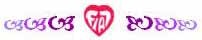 . SEGUNDO  VOLUMEN -- 28.02.1899 – Por orden de su Confesor Luisa empieza a escribir. Le cuesta mucho, pero el Señor le asegura que la ayudará. Jesús le ha bla al Confesor: la pureza en el obrar, haciendo todo por Jesús. La Fe es Dios. Qué es lo que la Fe le da al alma . Dios comunica la Fe de dos maneras. Como ve L uisa a Dios. Toda la Creación es como  una sombra de Dios, pero especialmente Lo representa el Sol.-- 10.03.1899 – El Señor muestra a Luisa tantos cast igos espantosos, provocados por los pecados del mundo.-- 13.03.1899 – La Caridad: el Amor de Dios, que todas las cosas creada s dan al hombre, mientras lo exhortan a que ame.-- 14.03.1899 – Otros castigos preparados, en particular una misteriosa “estrella” gigantesca, que contiene tinieblas, fuego y sangre. Dolor y llanto de Jesús. Luisa quiere sufrir los castigos, para que no caigan sobre los hombres.-- 18.03.1899 – La Caridad es el motivo de la intercesión de Luisa. La  Caridad  es  sencilla como Dios.-- 19.03.1899 – Por la forma de hablar Jesús, bien se ve que es El y no el demonio.-- 20.03.1899 – El mundo está en el caos, porque se ha perdido la subordinación a toda autoridad; en primer lugar, a la de Dios.-- 31.03.1899 – No hay más que una salvación (el Cielo), pero hay muchos medios para alcanzarla, como una sola es la Cruz, aunq ue esté formada por varios maderos. La preciosidad del padecer.-- 04.1899 – La humildad y la confianza05.04.1899 – Jesús tiene a Luisa abismada en su Amor.07.04.1899 – Ocupandose de las penas de Jesús, L uisa se olvida de las suyas. El Señor  quiere hacer de ella el objeto de su complacencia.09.04.1899 – Paciencia de Jesús en el Stmo. Sa cramento. El Señor lleva a Luisa a una iglesia, donde oye Misa y comulga; des pués se queda con Jesús en el sagrario.12.04.1899 – Luisa es el sagrario viviente  de  Jesús y puede  compartir con El  sus  penas y su estado de Víctima. Lo que más Le hiere son las Misas sacrílegas y las  hipocresías en las cosas de piedad.16.04.1899 – Jesús es más herido por las ofensas que recibe de quien  toma parte  en las cosas santas en la iglesia sin espírit u recto; sobre todo, de ciertos sacerdotes.21.04.1899 – Jesús se le aparece a Luisa  como niño , “el Pobre  de los  pobres”, y le  pide  que le deje quedarse con ella.23.04.1899 – Cuando en el corazón se tiene el conocimiento de sí mism o, no afectan las alabanzas o los despre cios de los demás.26.04.1899 – Jesús libera el Confesor de Luisa de una dificultad en la palabra. Quien se desprende de todo recibe todo.02.05.1899 – En la Santa Iglesia está representado todo el Cielo. Los miembros sanos y luminosos de la Iglesia y sus miembros infectados y tenebrosos. En cuanto a la confianza, Jesús no quiere que Luisa haga diferencia entre El y el Confesor.06.05.1899 – Luisa se ve rodeada por muchos Angeles y Jesús les muestra cuánto la quie-  re. Ella ha sabido reconocerlo “sólo por el Aliento”.07.05.1899 – El Señor no se fija en las cosas grandes , sino en la intención con que se  ha- cen. El amor al prójimo ha de transformarse en amor a Jesús, sino, no le pertenece.09.05.1899 – El castigo más grande que el Señor podría dar al mundo sería  suspender a Luisa de padecer como víctima. Habiendose completado casi el número de  peca-  dos, la Divina Justicia quiere intervenir.12.05.1899 – La Caridad perfecta tiene como única intención agradar a Jesús. El Señor comunica a Luisa sus dulzuras y sus amarguras.16.05.1899 – La Cruz purifica y desapega de la tie rra y une a Dios. Una vida devota, sin desprenderse de la propia voluntad dejándos e dominar por la Voluntad Divina, es falsa.19.05.1899 – La humildad y la sencillez.23.05.1899 – Al Señor le gusta bromear. La dulzur a convierte lo amargo en dulce. El desa- pego de todas las cosas da paz y descanso.26.05.1899 – El conocimiento y desprecio de sí es positivo y digno de alabanza cuando va unido al espíritu de fe y al conocimiento de Jesús, porque  se vuelve  confianza  y  valor.31.05.1899 – Pretender que todos acepten de buen grado las cosas de que estamos con- vencidos, es alejarnos de la imitación de la vida de Jesús. Basta la rectitud y sencillez en el obrar, sin preocuparnos de nada más.02.06.1899 – El conocimiento de la propia nada es la base de la vida espiritual. El cono- cimiento de Dios va en proporción al conocimiento de sí mismo; van juntos.03.06.1899 – Jesús derrama en Luisa su s amarguras para no castigar.05.06.1899 – Jesús consuela a Luisa de su profunda pena y reza con ella. Jesús no es pre- cipitado en el obrar, pero ha ce todo a su debido tiempo.08.06.1899 – Número súmamente escaso de quienes  (por más que sean pecadores) tienen  la buena voluntad de salvarse. Efusione s de amor entre Jesús (unas veces como  Niño, otras como Crucificado) y Luisa.09.06.1899 – El pecado de dar muerte a un feto o a  un recién  nacido, privandolo además  del Bautismo, grita justicia ante Dios más que ningun otro. Luisa  es invitada  a  unir sus penas y plegarias a las de Jesús.11.06.1899 – Jesús hace que todo el que se acerque a Luisa reciba  como un globo  de luz,  que penetra e la mente y desciende al cora zón, para iluminar y dar gracia a  quien  se le acerca con rectitud; a los otros, para deslumbrarlos y confundirlos.12.06.1899 – Jesús, con  su  mirada,  prepara Luisa  a la  Comunión: la  purifica, la ilumina y la santifica; por último la viste con las tres virtudes teologales.  Qué  hace  el verda- dero amor.14.06.1899 – Estando Jesús a punto de mandar un  castigo al mundo, la  insistente oración del Confesor, para que lo dé más bien a Luisa, consigue detenerlo.16.06.1899 – La oración de Luisa y del Confesor obtiene que, si no el mundo, al menos Corato se libre en algun modo de ser castigada. Los castigos se vuelven necesarios.17.06.1899 – Luisa se opone a que el Señor mand e castigos. Ella no quiere absolutamente consentir a que alguien sea castigado.19.06.1899 – “Si te haces desaparecer a tí misma, nunca pecarás”. El mal es falta de estabilidad en hacer el bien.20.06.1899 – El corazón y el alma. El distintivo de S. Luis es el amor; a eso se reduce todo.21.06.1899 – Jesús le dice a Luisa: “Por amor tuyo no dejaré Corato”. El Niño Jesús bro- mea con Luisa.22.06.1899 – Jesús sigue bromeando y dice: “¿Qué  cosa es  mi Gracia  sino Yo  mismo?”. La Stma. Virgen le dice a Luisa: “¡No dejes que duerma, que si duerme verás lo que sucede!”23.06.1899 – Dar a Luisa el sufrir (en este caso, la corona de espinas) para evitar los casti- gos, no puede hacerlo el Con fesor, sino sólo  el Señor. Luisa intercede por la  salud  del Confesor. Visión simbólica y profética : un día el Señor tocará de repente una trompeta por medio de Luisa y muchos morirán de miedo.25.06.1899 – Jesús se dirije  al Confesor: debe ejercitar se en la  Fe (que es el mismo Jesús)  y entonces recibirá tres gozos espirituales.04.07.1899 – Jesús estableció su Reino en el Co razón de su Madre,  porque  en  Ella  no había sombra de turbación.09.07.1899 – Jesús renueva a Luisa su crucifixión, para poder  continuar  en la  tierra  su oficio de Víctima viviente ante la Divina Justicia, siendo incapa z de sufrir su Stma. Humanidad glorificada. Visión del Salmo 149.14.07.1899 – Por qué Jesús no puede dejar a Luisa. El Sacerdote es necesario a la Víctima.18.07.1899 – Jesús Sacramentado está en el corazón de Luisa , y con la luz y el amor se atraen el uno al otro.22.07.1899 – La Cruz vuelve al alma trasparente y resplandeciente. Para no caer en el abis- mo y poder llegar al Cielo, hace falta no mirar nada más que a Jesús.28.07.1899 – La vida humana es un juego en el que Jesús toma parte, enviando tantas cruces y flechas a las criaturas para que ad quieran tanta gloria,  pero pocas son las  que aceptan el juego. La sed de Jesús en la Croz fue por las inmensas riquezas rechazadas por tantos.30.07.1899 – Estar fijandose en el prójimo, pensar y juzgar, son la misma cosa. Hay que estimar y hacer tesoro de cada palabra de Jesús.31.07.1899 – Cuántas cosas de Jesús comprende L uisa, al verlo; pero las comprende di- rectamente, en la mente. Por eso no sabe decir nada de ello.01.08.1899 – La impureza ha hecho al hombre peor que las bestias. Si Jesús huye de los impuros, por el contrario se siente atraído por los puros y se les da por entero.02.08.1899 – La correspondencia a la Gracia  obtiene  nuevos  dones  del  Señor,  mientras que la falta de correspondencia convierte las gracias en castigos.07.08.1899 – El conocimiento de la propia nada atrae las virtudes de Jesucristo. Sólo  El puede hacer bella al alma con su misma belleza.08.08.1899 – La resignación atrae la paz y la s mismas virtudes de Nuestro Señor.10.08.1899 – La Verdad es hija de la Justicia. Su fruto es la Sencillez.12.08.1899 – Por primera vez en los escritos, Jesús dice que quiere “uniform ar” Luisa a El mismo (Es lo que ella más adelante llama “fundirse en Jesús”, en su Stma. Huma- nidad). El peligro de la lengua, de faltar a la caridad; cómo hay que hablar.13.08.1899 – Mientras Luisa adora las llagas del Señor, de repente se ve a ella  misma en lugar de El. Eso es debido a que Jesús ha tomado la imagen de ella y sufre conti- nuamente en ella.15.08.1899 – La Caridad purifica y pone en orden todas las virtudes. Luisa toma parte en el Cielo a la fiesta de la Asunción de la Madre y Reina. Jesús le  pide  a  Luisa  que le  haga de madre en la tierra, como la St ma. Virgen hizo entonces y como lo sigue haciendo en el Cielo. El Ave María dicha junto con Jesús.16.08.1899 – “La Señora Obediencia”. Luisa sigue haciendo de madre al Niño Jesús, can- tandole para que no llore. (A menudo se nota, en estos primeros volúmenes, que Jesús se manifiesta a Luisa como Niño).17.08.1899 – Potencia y oficio de la “Señora Obediencia”.18.08.1899 – La palabra de Jesús es verdad y es luz. En el alma en que entra  pone  en  orden las virtudes y produce frutos de sa ntidad. Jesús pide al Padre que Luisa cum- pla perfectamente la Divina Voluntad, como El.21.08.1899 – El fin de agradar solamente a Jesús.22.08.1899 – La pureza de Jesús, el cual comunica sus virtudes a Luisa .27.08.1899 – Cuando el Señor se manifiesta a un al ma, le  da el conocimiento de sí misma, de su nada. Entonces la llena de Sí. To do lo contrario sucede  cuando  es  el  ene- migo.30.08.1899 – Los hombres de esta generación se comportan como bestias, habiendo per- dido la religión. Por eso se hacen necesarios los castigos y la guerra.31.08.1899 – El Confesor ordena por obediencia a Luisa que no  debe  hablar con  Jesús y que debe rechazarlo.01.09.1899 – Lucha cruel de Luisa por obedecer, impo niendo a su propio corazón que no pida ni desee a Jesús. Es imposible separar de  Jesús  a  quien ya  es  una  sola  cosa con El. El Confesor comprueba que de verdad es Jesús y no el demonio. La obe- diencia, terrible guerrero, fue todo para Jesú s y su oficio es dar  muerte  para  dar Vida, sacrificar para dar la victoria.02.09.1899 – En las penas debemos pensar siempre a la Pasión  de  Jesús; así nuestras  penas nos parecerán ligeras y nuestros má s pequeños defectos los veremos graves. La obediencia.05.09.1899 – El alma, cuando se ve llena de defec tos, no debe desanimarse. El Señor per- mite los defectos, para que la criatura tienda a la perfección.09.09.1899 – “El Arbol de la Vida” tiene como raíces las tres virtudes teologales, como  tronco el conocimiento de Dios y de su propia nada, y como  flores  y  frutos  (a manera de piedras preciosas) tiene las virtud es y el sufrir por amor, lo cual forma un ornamento a Jesús. Amor de Jesús a Luisa , “su paloma”.16.09.1899 – La fiebre de amor de Jesús se calma con el sufrir por su amor.19.09.1899 – El temor de que el proprio estado de vida no sea voluntad de Dio se combate con el amor y el abandono en Jesús. La Fe, la Esperanza y la Caridad. Graciosísimo apóstrofe de Luisa a la “reverendísima Obediencia” (Cfr. 02. 09.1899).21.09.1899 – Luisa sigue apostrofando a la Obediencia con un matíz de inocente humo- rismo. Jesús le dice: “Este escrito servirá a hacer que  se  conozca Quien  es Aquel que te habla y que ocupa tu  persona” . Mientras Luisa  está  angustiada,  pensando que su estado le habría de servir para condenarse, Jesús le  declara la finalidad  de dicho estado.22.09.1899 – Qué cosa son estos escritos. De nuevo habla de la Obediencia. Es  necesario  que junto a las dulzuras esten las amarguras. Es Jesús el  que  provoca las  dificul- tades de Luisa para poder instruirla.25.09.1899 – Temor de Luisa, de que los escrit os pudieran ir a manos de otros. Luisa es la que defiende a Jesús y a los hombres.26.09.1899 – Jesús no tiene en cuenta las repugnancias que Luisa siente para obedecer, porque su voluntad está totalmente identifica da con la de Jesús. La Stma. Virgen ha llegado a ser por gracia lo que Dios es por naturaleza. Diferencia entre ver a Dios de forma astractiva y verlo de forma intuitiva.30.09.1899 – Luisa es tentada de forma obsesiva con  sentimientos  de  odio  contra  el  Señor: una pena de infierno. La paciencia y la humillación soportando  las  tenta- ciones es un pan sustancioso que le gusta a Jesús.01.10.1899 – Dolor de Jesús por las ofensas que recibe, sobre todo por los abusos y las profanaciones de los Sacramentos, reducidos a sólo apariencia. En los sacerdotes, además, se añade un espíritu de interés.05.10.1899 – Luisa topa con “la Señora Obediencia”, al tener que escribir sobre la Caridad.  La Obediencia es la esencia más profunda del Amor, que  destruye  el amor propio. Los ministros de Dios no se deben mezcl ar con las cosas terrenas. Pedir por los enfermos es hacer de médico a Ntro. Señor.07.10.1899 – El Señor está enojado con el mun do. Jesús es Rey, pero  no  puede reinar  hasta que el mundo no sea purificado de la podredumbre de las culpas. El bien que produce el estado de víctima de Luisa.14.10.1899 – La Esperanza y la Justicia. Necesidad de los castigos. La Esperanza es la Paz; por lo tanto, turbarse o desanimarse es la locura más grande. La Esperanza  es Alguien: ¡Jesús! ¡Al mismo tiempo es María , Madre de ternura! La Esperanza se  da  en los Sacramentos.16.10.1899 – Jesús está castigando; por eso no viene. Los sacerdotes pueden (hasta  un cierto punto) obtener que Jesús venga a Luisa y le comunique sus padecimientos.21.10.1899 – Luisa sigue sintiendose en contradicción entre las exigencias  de la  Justicia y ser víctima sin poder impedir los castigos.22.10.1899 – Gloria y felicidad que produce la Cruz, porque soportarla no tiene nada de humano, sino que todo es divino.24.10.1899 – Los castigos en este mundo son misericordia y amor del  Señor. Aun  su- friendo, Luisa se ve obligada (a causa  de l sufrimiento  que  el Señor siente  al tener  que castigar) a estar conforme con la Divi na Justicia, como hizo la Madre Celestial, con tal de que las almas se salven.25.10.1899 – El Amor de Dios a los hombres Lo obliga  a los  remedios últimos, como son los castigos, con tal de salvarlos. El Amor de Dios, que resuena en el Cielo y en la tierra, halla un eco de ingratitud y de pecado. Cómo reparar ese eco venenoso.28.10.1899 – “¿Quién soy Yo y quién eres tú? ¿Cuál es  mi Amor a  tí  y  dónde  está  tu amor a Mí?”. Qué es lo que hace auténtico el arrepentimiento.29.10.1899 – Despojarse de todo para revestirse  de  Jesús y poder vivir  con libertad  el uno en el otro. Cuando el alma se ha despojado de todo, en tonces Jesús entra en ella y junto con la voluntad del alma empieza a construir su casa.30.10.1899 – “¡Pobre Roma, cómo serás  destruída!”. La iniquidad  es  tan grande, que llega a impedir la redención de las almas. Sólo la oración y las llagas del Señor son una barrera ante esta inundación de iniquidad. TERCER  VOLUMEN-- 01.11.1899 – La Iglesia se halla en un estado tris tísimo de ruina. Para sostenerla, Luisa acepta ser víctima. Esta situación terminará en un a terrible  purificación,  después de  la cual vendrá su más grande triunfo y la Paz.-- 03.11.1899 – La Divinidad tiene su morada habitualmente en Luisa; por  eso,  a  veces,  Jesús desaparece de su percepción sensible.-- 04.11.1899 – Para discernir si es el Señor o el demonio quien interviene en el alma, hace falta considerar los efectos interiores.-- 06.11.1899 – A propósito de la gran purificación anuncia da, Luisa quisiera evitarla a las criaturas sufriendo ella como víctima, pero el Señor no se lo concede. La pureza de intención de agradar sólo al Señor.-- 10.11.1899 – El Señor, casi por fuerza, concede a L uisa que sufra como víctima. Qué cosa fue la obediencia para Jesús.-- 11.11.1899 – Luisa, por obediencia, no se resigna a la Justicia Divina (como un santo sacerdote y una virgen del Perú), sino que como víctima tiene que oponerse.-- 12.11.1899 – Jesús concede a Luisa  detener un  castigo, que estaba a  punto de  caer sobre el mundo.-- 13.11.1899 – Contraste entre el dolor y el Amor de Jesús y entre su Justicia y su Misericor- dia. Luisa debe aplacarlo, sin resignarse a la Justicia.-- 17.11.1899 – Junto con la Víctima (Luisa), el Sacer dote debe participar en satisfacer a la Divina Justicia.10 - 19.11.1899 – La soberbia.- 21.11.1899 – Luisa tiene  que mirarse en  Jesús; pero  cuando Jesús quiere  mirarse en ella,  la Madre Celestial viene en su ayuda, vistiendola con su inocencia.- 24.11.1899 – Amargura de Jesús por los sacerdotes.- 26.11.1899 – El amor y la pureza con que Luisa sufre llaman la  atención y la  complacen-  cia de las Tres Divinas Personas. Para merecer la gracia de padecer más, Luisa confiesa sus culpas ante la Stma. Trinidad.- 27.11.1899 – Efectos de la Gracia en los Bienaventura dos del Cielo y en los mortales en la tierra.- 28.11.1899 – Sólo Jesús tiene el poder de sufrir para mostrar más su  amor. Concede a  Luisa que vaya al Purgatorio por amor suyo.- 30.11.1899 – El Cuerpo Místico está representado en Jesús azotado en la columna.- 02.12.1899 – Jesús, adornado con tantas campanillas de oro, que hablan de su amor a Luisa, la viste con sus mismas campanillas. De esa forma Luisa Le habla de la subli- midad de la Cruz.18 - 21.12.1899 – La pureza.- 22.12.1899 – Dios atrae a la criatura a que lo ame a fuerza de beneficios, de simpatía y de persuasión y se manifiesta al alma mediant e la Potencia, la Noticia y el Amor.- 25.12.1899 – Jesús nació ofreciendose en sacrificio por la gloria del Padre, por la  conver- sión de los pecadores y por aquellos que mayormente lo acompañan en las penas.- 27.12.1899 – La Caridad tiene que ser perfecta. Jesús es justo con los justos. 22 - 30.12.1899 – El bien de la humillación.- 01.01.1900 – La circuncisión de Jesús. Cuanto más se humilla y se conoce el alma a sí misma, tanto más se acerca a la Verdad.- 03.01.1900 – El temor de perder a Dios y la paz a toda costa.- 05.01.1900 – Luisa confiesa sus pecados a Jesús. Efec tos del pecado y efectos del sacra- mento de la Penitencia.- 06.01.1900 – El Niño Jesús y su Madre Stma. se funden,  el uno  en  el otro .  Ofrecimiento de Luisa a Jesús, imitando los dones de los Santos Reyes Magos. La confianza.- 08.01.1900 – ¿Qué errores hay en los escritos de L uisa, en los que Jesús mismo le va llevando la mano? La firmeza y la estabilidad en el obrar.- 12.01.1900 – El conocimiento de sí mismo (la verdad ) y el amor a  la  humillación  voluntaria (la humildad).- 17.01.1900 – Astucia perversa de los  malvados. La  pena grande de Luisa es seguir todavía  en esta vida, sintiendose separada de Jesús.- 22.01.1900 – La inmediata correspondencia a la Gracia.- 27.01.1900 – Todas las virtudes han de estar ordenada s en el alma, cada una en su  sitio. 32 - 28.01.1900 – Luisa recibe las amarguras de  Jesús. Qué es  lo  que hace la  mortificación. 33 - 31.01.1900 – La Gracia, la correspondencia a la Gracia y la humildad.- 04.02.1900 – El daño del desánimo y de la desconfianza.- 05.02.1900 – El conocimiento de la propia nada debe ir unido a la confianza.- 12.02.1900 – La luz de la verdad vivifica y calienta las almas, a menos que no tengan de- fectos voluntarios.- 13.02.1900 – La mortificación.- 16.02.1900 – La mortificación (continuación).- 19.02.1900 – El siglo XX se conocerá por la soberbia , que es la locura más grande, es  perder la cabeza; mientras que para Jesús lo que cuenta es el corazón.- 20.02.1900 – Nadie posee luz ni perfume de virtud, que no venga de Jesús.- 21.02.1900 – Con Jesús hace falta tanta paciencia. El don de la pureza se obtiene con la mortificación y los padecimientos.- 23.02.1900 – “El Tiempo ha llegado, el fin se acerca, pero la hora es incierta”.  El signo para saber si un estado de vida es Voluntad de Dios.- 24.02.1900 –  Jesús impone a Luisa la  obediencia, porq ue lo  que ella tiene  es sólo temor  de ser engañada por la fa ntasía o por el demonio.- 26.02.1900 – La presencia de Jesús puede faltarnos, pero la Divina Voluntad podemos tenerla siempre. No saliendo nunca de Ella, formará nuestra felicidad en la tierra.- 27.02.1900 – El pleno abandono a la Divina Voluntad hace que Jesús nos posea y que lo poseamos. El alma así transformada fo rma su descanso. El gran mal de murmurar.- 02.03.1900 – Jesús y el alma: de poseerse mutuamente a contemplarse el uno en el otro. Crucificado El y por tanto crucificada ella  en la  misma Cruz;  así se  hace indisoluble la unión de sus quereres.- 07.03.1900 – El alma conformada al Querer del Señor se adueña de su Potencia para desarmarlo como quiera.- 09.03.1900 – La Gracia de Dios es como la luz del sol.- 10.03.1900 – La obediencia, como el fuego, purifica, consume y plasma al alma.- 11.03.1900 – Las almas del Purgatorio viven en la Verdad, fuera de toda posibilidad de engaño, y viviendo en Dios cesa todo acto de su propia voluntad.- 14.03.1900 – Qué ha de hacer la Iglesia para sa ber quienes son los que le pertenecen: sus miembros, convocados y purificados mediante la Confesión, serán fuertes y prepa- rados para el apostolado.- 15.03.1900 – Si Jesús no se manifiesta a Luisa es por una exigencia de su Justicia, que no quisiera encontrarla como víctima cua ndo debería castigar a las criaturas.- 17.03.1900 – Dolor del Papa por el abandono de ta ntos, sobre todo de los sacerdotes. El que se humilla atrae a Dios, su Luz y su Gracia.- 20.03.1900 – Luisa, por amor al Señor, no deja que castigue a las criaturas. 55 - 25.03.1900 – En la Encarnación, el Verbo Divino se hizo Luz de las almas.- 01.04.1900 – Jesús convierte las pasiones de la criatura en virtudes, que le rinden  home- naje y que El alimenta con Gracia continua.- 02.04.1900 – El estato de víctima de Luisa es estar siempre a disposición de la Divina Voluntad.- 09.04.1900 – No abandonarse a Dios es usurpar los derechos de su Divinidad. 59 - 10.04.1900 – La humildad atrae Jesús al alma.- 16.04.1900 – El pasaporte para entrar en la Bienaven turanza en esta vida ha de estar fir- mado por la resignación, la humildad y la obediencia. Complot contra la Iglesia.- 20.04.1900 – Sólo Dios se ha gloriado  de la Cruz. El alma encuentra en ella  un espejo  que  le presenta los rasgos de la Divinidad.- 21.04.1900 – Nuestros cuerpos son vas os sagrados en que Dios reside; por eso de vez en cuando tiene que sacudirles el polvo. La Cruz sella la unión entre el alma y Dios con más seguridad que la misma Eucaristía.- 23.04.1900 – Luisa hace de enfermera a Jesús  cubierto  de llagas. La  resignación  al Querer Divino.- 24.04.1900 – El Sacramento de la Eucaristía es fruto dela  Cruz.  Jesús  desea  hallar  en Luisa la continuación de su Pasión, de un modo no místico, sino real.- 25.04.1900 – La pureza en el sufrir y en el obrar sólo para agradar a Jesús llena  de luz. 66 - 01.05.1900 – No temer el sufrir. La Eucaristía y la Cruz.- 03.05.1900 – Fiesta a la Cruz en el Cielo.- 09.05.1900 – Dejarse turbar es impedir el descanso de Jesús. Símbolo del misterio de la Stma. Trinidad y del hombre creado a Su imagen.- 13.05.1900 – Pena de Luisa, sintiendose abandonada por el Señor.- 17.05.1900 – Luisa, con otra alma víctima de América, impide en gran parte un castigo.- 18.05.1900 – Para ir al Cielo es necesario llenarse de Jesús y de todas las virtudes, hasta desbordarse afuera.- 20.05.1900 – Toda la naturaleza invita a descansa r, pero el verdadero reposo es el silencio interior de todo lo que no llama a Dios. El hombre se tiene  que  anular,  para  que Dios pueda rehacerlo. Condición para p oder participar a la fiesta del Cielo.- 21.05.1900  – La intención del Señor respecto a Luisa  es hacer de ella   una sola cosa con  su Voluntad y el ejemplar perfecto de uniformidad con su Querer . Ese es el milagro de los milagros.- 24.05.1900 – Diálogo de amor entre Jesús y Luisa (la Esposa),  que  reproduce  el  del Cantar de los cantares, 2,1-6.- 27.05.1900 – El Amor y la Gracia de Dios inundan al hombre en lo más íntimo, pero el hombre rechaza esta corriente. Explicación de la pena de Luisa, “nuevo  Job”,  al no ver a Jesús o no verlo claramente.- 29.05.1900 – Mientras Luisa está angustiada por  las  gentes  castigadas,  nadie  (excepto ella) hace caso del Niño Jesús que llora.- 03.06.1900 – Luisa, “elegida entre mil”, es transformada en Je sús por su Aliento divino (el Espíritu Santo). Qué cosa es la falta de estima de otra persona.- 06.06.1900 – Dolor y violencia del Señor (como en el Huerto  de los  olivos),  combatido entre su Justicia, por un lado, y su Amor por otro, en el acto de castigar.- 07.06.1900 – Jesús entrega a Luisa las llaves y la luz de la Divina Justicia, pero inmediata- mente ella prefiere no tener ese oficio.- 10.06.1900 – Las penas del Corazón de Jesús por tener que castigar a las gentes.- 12.06.1900 – Luisa, por obediencia y en nombre de la obediencia, obliga a Jesús a que le haga participar del dolor de la Cruz, y si El se ve obligado  a  hacerlo  por su Justicia, lo es aún más por su amor a la obediencia.- 14.06.1900 – La Cruz absorbe la Divinidad en el alma, la  hace semejante a la Humanidad  de Jesús y copia en el alma sus obras.- 17.06.1900 – La paz es señal de que se está  en  Dios.  Finalidad  de  las  privaciones  del alma.- 18.06.1900 – Jesús, uniendo  en El la Naturaleza Divina y la naturaleza humana, ha unido el amore a Dios (dandole satisfacción) y al prójimo (salvandolo) y  de  ambos  ha hecho un solo precepto. Hasta donde llega su Amor al sacrificarse por el hombre.- 20.06.1900 – Jesús le explica a Luisa el motivo por el que la priva a menudo  de  su presencia: son las violencias que El sufre. La humildad más sublime  es  perder la propia razón, adquiriendo así la razón de Dios.- 24.06.1900 – Luisa siente todas sus facultades como dormidas y lo interpreta  como si  Jesús la hubiera dejado a un lado y por eso no viniera, mientras que el motivo es porque debe castigar y humillar la soberbia del hombre.- 27.06.1900 – El alma no se debe conocer a sí misma , mas que en Jesús; se tiene  que olvi- dar y deshacer de sí misma, para poder volver a su origen, que es  Dios, y vivir  en Dios.- 28.06.1900 – Los castigos actuales preparan los futuros. El estado de víctima de Luisa le  sirve al Señor de una forma que sólo El conoce.- 29.06.1900 – Llega un momento en que, por encima de las amarguras a causa del estado  del mundo y las exigencias de la Justiciia, entre Jesús y Luisa tiene que  haber  un alivio recíproco en su amor.- 02.07.1900 – El sufrimiento de Luisa pone en fuga un castigo inminente (un huracán).- 03.07.1900 – Anuncio de castigos futuros: epidemias mortales. Jesús le explica a Luisa el motivo de su estado de somnolencia.- 09.07.1900 – El alma no sólo debe vivir por Dios, sino en Dios: eso es la verdadera virtud,  que le da al alma la misma forma de la Divina Persona en la que vive.- 10.07.1900 – Diferencia entre el vivir por Dios y el vivir en Dios (Continuación).- 11.07.1900 – Aunque los castigos se hacen necesari  os, de vez en cuando hace falta  dete- ner el furor de la Divina Justicia, como hace Luisa sufriendo gracias a la obediencia.- 14.07.1900 – Breve pausa en el estado de somnolencia que sufre Luisa en este periodo di castigos.- 16.07.1900 – El problema de Luisa, de tener que aceptar lo que quiere el Señor respecto a  los castigos. Sólo en su Querer se encuentra la  paz. Desnudez de las  almas, redu- cidas a un estado monstruoso.- 17.07.1900 – Luisa teme que el Señor ya no la  quiera  como antes,  porque  piensa  en lo que Jesús no le da y no a todo lo que le da.- 18.07.1900 – El hombre es castigado por sus mismos pecados. Mientras intenta herir al Señor, se hiere a sí mismo.- 19.07.1900 – Ansiedad de Luisa por ver a Jesús. Las tragedias humanas  que ve  no  son nada todavía, en comparación con lo que ha de venir.21.07.1900 – En el campo sembrado por Jesús han crecido tanto las malas hierbas y los abrojos, que sofocan las pocas espigas que han quedado e impiden brotar a otras; por eso es necesaria la purificación.25.07.1900 – Jesús consuela a Luisa en sus amarguras. En El no puede haber crueldad,  sino sólo amor.27.07.1900 – Luisa manifiesta lo mismo que dijo Jesús en el Huerto de los olivos: “No se haga mi voluntad, sino la tuya”.  Primero  son los  enemigos  externos  de la Iglesia los que quieren destruirla; Después lo harán los falsos hijos de la Iglesia.30.07.1900 – Un fuego se enciende en Italia y otro en China, que más tarde se harán uno solo: una gran revolución.01.08.1900 – Ante la Majestad, la Pureza y la Santidad de Dios, el hombre puede  acer- carse con confianza a Dios sólo po r medio de la Stma. Humanidad deificada de Jesucristo, espejo de Dios y del hombre.03.08.1900 – La solidísima  construcción que Dios ha  hecho en Luisa, cuyos  muros llegan al Cielo y en la que Nuestro Señor vive, tiene por cimientos la nada de ella.09.08.1900 – Todos los deseos, aun buenos y san tos,  debemos  quererlos  porque  Jesús los quiere, o sea, tomarlos de El y hacerlos n uestros. Sólo entra en Dios lo que ha salido de Dios.19.08.1900 – Sólo el amor activo y fecundo dura y es verdadero amor. Dejemos estar lo  que hacen los demás hasta el día del Juício.20.08.1900  – Luisa  no ve  a  Jesús, porque está dentro de ella, y por medio de ella  Jesús ve el mundo.24.08.1900 – Luisa se siente toda llena de tentacione s y de pecados; eso sirve para una purificación más. Todo se vuelve un bien para el que ama de verdad al Señor.30.08.1900 – La Mamá y Reina ofrece Luisa como víctima a Jesús para aplacar su  Justi- cia. Después la lleva al Purgatorio, para aliviar al rey de Italia de sus penas.31.08.1900 – Las almas que viven su propia vida interior no pueden estar turbadas. 112- 01.09.1900 – La oración, la meditación interior y la obediencia.113- 04.09.1900 – Jesús derrama en Luisa un poco de sus amarguras y también de lo que es  para El insoportable y nauseante (las impurezas) e insípido (las obras buenas mal hechas). Para salvarse basta poner toda la atención. CUARTO   VOLUMEN .-- 05.09.1900 – El amor tiene que ser alimentado por la esperanza constante.-- 06.09.1900 – Luisa, en cuanto víctima, ha de cumplir el oficio de Jesús: sufrir, interceder y aplacar la Divina Justicia.-- 09.09.1900 – Luisa necesita que Jesús la prepare para recibirlo en la Eucaristía. Jesús y su Madre Stma. hablan de Luisa: su disponibil idad total a la Divina Voluntad es sufi- ciente para evitar los castigos, por lo men os en parte, si bien tiene que haber una purificación.-- 10.09.1900 – Perversión del mundo. Jesús le hace ha blar a Luisa de esa perversión  para llegar a la conclusión, con angustia de L uisa, de cuánto son necesarios los castigos.-- 12.09.1900 – Luisa no es capaz de soportar lo que Je sús sufre y por eso se siente en culpa, pero el Señor la conforta. El verdadero mo tivo es que habrá revoluciones y tramas contra la Iglesia.-- 14.09.1900 – Jesús desahoga sus amarguras con L uisa. Los pocos  buenos  de  estos tiempos serán como Jesús, el Cordero llevado al matadero.-- 16.09.1900 – Los tumultos de Andria.-- 18.09.1900 – La caridad hacia el prójimo predispone a todas las virtudes; la falta de ella, a todos los vicios. Para qué sirven los deseos de Luisa, de que se acabe su vita terrena para ir al Cielo.-- 19.09.1900 – La obediencia impone a Luisa que no de be  morir y por eso tiene  que  pedir  una tregua en el sufrir. Nadie como ella podrá amar y desear a Jesús.- 20.09.1900 – La obediencia impide  morir a Luisa y la  libera  de sus sufrimientos  mortales. 11 - 21.09.1900 – Conmovedor amor de Luisa al sufrir. La obediencia fue todo para Jesús y asíha de ser todo para Luisa.- 22.09.1900 – No hay que estar triste  cuando todo lo  que  Jesús ha puesto es santo. Mérito  de Luisa al prepararse a la muerte tantas veces.- 29.09.1900 – Amor de Luisa que  Jesús siente. La  ora ción y el sufrimiento  sirven  a  evitar,  al menos en parte, castigos al mundo.- 30.09.1900 – Jesús recurre al argumento de su Madre para que Luisa se convenza de que debe continuar en su estado de víctima.- 02.10.1900 – El estado de víctima de Luisa es más importante ante Dios que el  mismo  sufrir. Cesará ese estado cuando en Italia empezará a correr la sangre.- 04.10.1900 – Dolor de Jesús por tener que cast igar a sus mismos  miembros, pero la  Justicia debe ser satisfecha. Necesidad de que en el  mundo haya  almas víctimas,  para no ser aniquilado.- 10.10.1900 – Angustia de Luisa  por tener que  escribir lo  que  escribe. Lo  más importante es no salirse  nunca de la verdad. El alma  sale  del cuerpo por la intensidad del dolor   o del amor al Señor. Las cosas vergonz osas de Roma y de los gobernantes.- 12.10.1900 – Diferencia entre aceptar el sufrir y el buscarlo por  amor a  Jesús. Nuestro  Señor venció los enemigos más fuertes del hombre: el amor a los placeres, a las riquezas y a los honores.- 14.10.1900 – El amor es toda la alegría y todo el dolor entre Jesús y Luisa. Llegan los corruptores de la inocencia y de la juv entud, que abrirán camino a  tantos  otros males.- 15.10.1900 – Luisa, objeto de disputa encarnizada entre Jesús, que quiere que esté cruci- ficada, y la obediencia, que no quiere e incluso le impide morir.- 17.10.1900 – Aspecto con que se presenta la Just icia Divina. ¿Quién puede desarmar su furor?- 20.10.1900 – Así como la Justicia quiere ser satisfech a, así también el Amor y todos los demás atributos divinos.- 22.10.1900 – Criterio para reconocer que lo que le pasa a Luisa viene de Dios y no del demonio. Aclaración acerca de los castigos. La obediencia es para sustituir la razón humana con la Divina.- 23.10.1900 – El Amor eterno de la Stma. Trinidad se complace en continuar en  las criaturas; así es en la unión entre Jesús, Luisa y el Confesor.- 29.10.1900 – Consuelo de Luisa, bebiendo del costa do del Señor. La Caridad ha de reinar.  26 - 31.10.1900 – La Stma. Virgen viste a Luisa con una vestidura preciosa, para desarmar confuerza a la Divina Justicia. La resignación.- 02.11.1900 – El alma afligida y angustiada al ver las ofensas que recibe el Señor, debe ofrecer reparación, pero luego debe entrar en El para hallar la paz y el gozo.- 08.11.1900 – El papel de la obediencia es arrancar del alma las  pasiones terrenas, llevan- dola de nuevo al estado de Justicia original.- 10.11.1900 – El amor perfecto se halla en la verdadera confianza.- 11.11.1900 – Sufrimiento espiritual de Luisa cuando le  falta  Jesús. Salir del Querer Divino  es caer en las tinieblas.- 13.11.1900 – Luisa ve en su interior la Stma. Trinidad en figura de  tres Niños, y el tristí-  simo estado de la Iglesia y de los Sacerdotes.- 14.11.1900 – Jesús ha recibido de su Madre una “lech e” de la  que El es una fuente inmen- sa para todos los hombres. Anuncio de la futura Gran Guerra europea. La pena de daño de las almas del Purgatorio.- 16.11.1900 – Jesús mete el corazón de Luisa en su Sacratísimo Corazón y le da como corazón su Amor Divino.- 18.11.1900 – El corazón es símbolo de la voluntad. Lo que Jesús ha hecho (poner el co- razón de Luisa en el Suyo) es para que pase del estado de unión al de consumación (en la unidad). Sólo creyendo se puede ver lo que Jesús realiza en Luisa.- 20.11.1900 – Habiendo transformado el corazón de Luisa en el Suyo, tanto que ya no  pueden distinguirse, El Señor le da cuatro indicaciones: uniformidad perfecta a su Voluntad, humildad profunda, pureza y obediencia.- 22.11.1900 – Jesús ha ocupado el lugar del cora zón de Luisa y hace  su  oficio,  pero necesita ser siempre alimentado con su mismo Querer.- 23.11.1900 – Ese Señor Jesús que vive  por entero  en Luisa  es Dios infinitamente grande, en quien estan todas las criat uras del Cielo y de la tierra. Viviendo en El, ¡qué afrenta  es ofenderlo! ¡Y qué ofensa es no be ber en los torrentes de su Misericordia!- 25.11.1900 – Cuál es la señal de que se obra por verdadero amor. Es de la máxima impor- tancia que la propia voluntad act ue unida a la Voluntad de Dios.- 03.12.1900 – El misterio de la Stma. Trinidad. La naturaleza del verdadero amor es ser fecundo.- 23.12.1900 – No hay nada más grande que Jesú s y su Santo Querer. Qué hay que hacer  para que resulte fácil y gustoso vivir en él.- 25.12.1900 – El prodigio del Nacimiento de Jesús. Luisa es llamada a recibir a Jesús des- pués de su Madre. Finalidad de la Cruz de Jesús desde su Encarnación y su Naci- miento.- 26.12.1900 – Para María y José fue un prodigio poder vivir la vida diaria, a pesar del arre-  bato continuo que les causaba el Niño.- 27.12.1900 – Sólo el Poder de Dios podía hacer que durase  tanto tiempo  el estado  de Luisa; y la perseverancia es señal de que la obra es Suya.- 04.01.1901 – Penas infernales de Luisa, privada de Je sús. En ella está Jesús vivo y crucifi- cado.- 05.01.1901 – La obediencia forma la misma naturaleza humana de Jesús. Por primera vez Luisa alaba y ofrece reparación al Seño r por quien Lo  ofende,  recorriendo  las  manos, los  pies y el Corazón de  Jesús. De spues de un futuro castigo, el Papa saldrá   a consolar a las gentes.- 06.01.1901 – La adoración de los Reyes Magos: Jesú s se comunicó a ellos con amor, con belleza y con potencia, y así obtuvo tres efectos. Luisa quiere ser la primera en  el  amor a Jesús.- 09.01.1901 – Explicación de la opresión que Luisa siente como víctima. El alma unida  a Jesús es como un rayo unido al Sol.- 15.01.1901 – Penas de amor que se dan Jesús y Luisa al no venir el Señor a ella, por tener que mandar castigos.- 16.01.1901 – La caridad que más le gusta al Seño r es socorrer en primer lugar a las  almas del Purgatorio y en segundo lugar a los que en esta vida estan  más unidos  a  El y  estan en necesidad; por último, soccorrer a q uien no está unido a El,  según la  clase  de ayuda.- 24.01.1901 – La privación de Jesús que sufre Luisa no  es debida a una “noche oscura” de  los místicos o una purificación suya, sino a su oficio de víctima por la humanidad.- 27.01.1901 – La estabilidad de la Fe católica está en la Caridad.- 30.01.1901 – El veneno del interés ha entrado en todos los  corazó n y los remedios ofreci- dos por Jesús en su Pasión son despreciados.- 31.01.1901 – La paciencia es la llave de las demás virtudes.- 05.02.1901 – Si por justicia Dios no concede a Luis a que sufra la crucifixión en favor del mundo, se lo concede por tolera ncia y pasando por encima.- 06.02.1901 – El alma debe mirar y fijarse tanto en Jesús, que lo ha de atraer a ella ente- ramente, de tal modo que El no sienta tanto lo que le hacen los demás.- 10.02.1901 – La obediencia tiene vista muy aguda, co mo la luz; mientras que el amor pro- pio es muy miope y siempre lleno de escrúpulos.- 17.02.1901 – El hombre viene de Dios y tiene que volver a Dios.- 08.03.1901 – Sólo la Cruz permite al alma conocer a Dios y si es verdaderamente de Dios.La cruz del dolor y la crz del amor. 59 - 10.03.1901 – El verdadero modo de sufrir.- 22.03.1901 – Roma, ¡cuántos pecados! Maquinaciones de los enemigos de la Iglesia: cas- tigos.- 30.03.1901 – El alma debe permanecer fija en la Divina Voluntad. La perseverancia en el bien.- 31.03.1901 – El Domingo de Ramos: la inconstancia y la volubilidad son señal de que la verdad no se ha apoderado del alma.- 05.04.1901 – Compadecer a la Virgen Dolorosa es compadecer a Jesús. Toda la humani- dad, desde el primer hombre hasta el últ imo, está presente en Cristo crucificado, y cada uno en particular.- 07.04.1901 – Luisa se siente una niña pequeñita necesitada  de  Jesús.  La  gloria  de  la Stma. Humanidad de Cristo resucitado se la dió su  perfecta  obediencia,  la  cual forma la resurrección de las virtudes en el alma.- 09.04.1901 – Al acostumbrado problema de  la  angustia  de Luisa  por su  estado, Jesús le da la respuesta: “¿Qué habría hecho Yo en tu lugar?” Los fervores y las virtudes  que no están bien plantados en la obediencia.- 19.04.1901 – Amargura de Luisa por estar privada de Jesús, que le explica el motivo de su amargura: la Gracia. Finalidad del ab andono que sufrió Jesús en la Cruz.- 21.04.1901 – Tanta es la corrupción del mundo, que todos perecerían, si el Señor no derramara parte de su Cruz sobre el mundo.- 22.04.1901 – De qué manera el Señor quiere  que  el alma sea en todo semejante a El. 69 - 13.06.1901 – Sufrir es prenda de la gloria futura.- 18.06.1901 – La criatura ha de pasar del estado de unión con Jesús al estado de consu- mación (alma y cuerpo). Nada debe salir de ella que  puedar deshonrar al Rey que  vive en ella.- 30.06.1901 – Signos de que el alma está en Gracia. 72 - 05.07.1901 – Por qué Luisa no debe temer.- 16.07.1901  – El mal del hombre empieza cuando se cree ser algo, porque entonces ya  no se apoya en Dios. El amor de Dio a nosotros y los vacíos de nuestro  amor a  Dios.  Qué hace falta para entrar en el Cielo.- 20.07.1901 – Luisa es para Jesús como la madre para el pajarito, que lo alimenta,  lo calienta, lo proteje y defiende y le hace descansar seguro.- 23.07.1901 – La uniformidad con la Divina Voluntad hace inmune al alma. La verdadera Caridad.- 27.07.1901 – De igual manera que todo el obrar de Dios  es  conforme a la verdad, aunque  la criatura sólo puede comprender algo de e llo, así ha de ser el obrar del alma.- 30.07.1901 – La soberbia ciega al hombre, mientras que la humildad es la virtud que mayormente exalta a Dios y a la criatura.- 03.08.1901 – La Gracia es parte de Dios; por tanto, el alma que la posee tiene  poder sobre  el infierno, sobre los hombres y sobre el mismo Dios.- 05.08.1901 – La mortificación es la vista del alma.- 06.08.1901 – El amor a Jesús de los bienaventura dos en el Cielo y de los peregrinos en la tierra; estos últimos pueden traficar con él y aumentarlo.- 21.08.1901 – Para hallar a Jesús hay que ir donde su Madre. El secreto de la felicidad es estar sólo con El, como si nadie más existiera en el mundo.- 02.09.1901 – Misteriosa indicación de Jesús respecto a la Pasión de la Iglesia, ahora mori- bunda, pero que recobrará su pleno vigo r cuando será levantada la  Cruz. Amor y dolor de Jesús por sus miembros enfermos y cubiertos de llagas.- 04.09.1901 – Todos los pecados se le han perdonado a Luisa y también algún defecto involuntario que le ha queda do. La gratitud. La pena de Jesús por el bien que no hacen las criaturas y los vacíos de su Gloria. Cómo llenar esos vacíos.- 05.09.1901 – El amor suple todo: es ingenioso, se duele de  las  penas  de  la  persona amada y quiere evitarselas, tomando sobre sí sus sufrimientos.- 09.09.1901 – Luisa repara los pecados de soberbia. E ficacia de la intención que se pone.- 10.09.1901 – Con llenar los vacíos de gloria a Dios e impetrar el bien de las almas,  me- diante el continuo ofrecimiento de lo que  se  está haciendo, y perseverando  en  ello, se forma en nosotros la Vida de Jesús.- 14.09.1901 – El alma, al salir del cuerpo, entra en Dios, pero para poder ser recibida ha de ser semejante a El, o sea, un complejo de puro  amor; de lo  contrario le  toca entrar  en el fuego del Purgatorio.- 15.09.1901 – Todo el triunfo y la gloria será de la Cruz, que traerá la luz, sacudiendo a las criaturas de su letargo.- 02.10.1901 – La tierra hubiera tenido que ser una sola cosa con el Cielo,  por lo  que  se refiere al amor, a la alabanza y al agradecimiento al Señor. Luisa lo da en nombre de toda la tierra, pero su único deseo es esconderse y desaparecer en Dios.- 03.10.1901 – Luisa se ofrece con un ofrecimiento completo y en nombre de  todos.  También nosotros podemos hacerlo, por medio de una santa intención.- 08.10.1901 – Valor y eficacia de la  simple intención de hacer todas las cosas por medio de  la Stma. Humanidad de Ntro. Señor. Así nos alimentamos con su mismo alimento.- 11.10.1901 – Los malvados preparan la guerra. Sin la paz todo hace daño, incluso las mis- mas virtudes.- 14.10.1901 – Dios posee todos los bienes  posibles  e imaginables; sus atributos  son infini- tos y la  criatura puede comprender apenas al gún atisbo; por ejemplo, de su Belleza    y Caridad.- 21.10.1901 – Todo se ha de hacer por Dios, de lo contrario todo se pierde. El dar y el corresponder entre Dios y el alma.- 25.10.1901 – Luisa está angustiada por el temor de que su estado sea todo fruto de su fantasía. La privación hace conocer de dónde vienen las cosas.- 22.11.1901 – La Fe es hacer en todo la Divina Voluntad y éso da la sencillez. Luisa está segura en la obediencia, mientras que sólo el propio yo produce todas las ruínas.- 27.12.1901 – El Sacerdote debe proseguir la obra de Jesús: suministrar la Potencia, la Sabiduría y la Caridad de la Stma. Trinidad . La futura división  entre los Sacerdotes.  El dolor y el amor, medicinas del alma.- 29.12.1901 – Para quien vive a la sombra de Jesús son necesarios los vientos de las tribu- laciones.- 06.01.1902 – Quien vive a la sombra de Jesús ha de vivir  su  misma Vida y el Señor conti- núa en esa alma su Vida. Para morir te nemos a disposición todos los méritos, las virtudes y las obras de Jesús.11.01.1902 – Características del Amor con que Dios nos ama a cada  uno  de  nosotros,  que tenemos el deber de corresponderle. En aquel momento histórico no consiguie- ron imponer la ley del divorciio.12.01.1902 – Luisa se ofrece a la Divina Justicia para impedir la ley del divorcio. Las tribu- laciones son perlas para el Cielo.14.01.1902 – El digno de Jesús quien se vacía de sí y se llena de El. Dios exalta al alma, haciendo que Lo ame con su mismo Amor. Plegaria de Jesús.25.01.1902 – La fiebre del amor en Luisa aún no ha  alcanzado  la  intensidad  necesaria para liberarla del cuerpo y llevarla al Cielo.26.01.1902 – La Madre Celestial está enteramente absorbida por la Stma. Trinidad y Ella absorbe en sí a las Tres Divinas Personas. Así toma parte en el Amor de Dios a los hombres, haciendo su oficio de intercesora.03.02.1902 – Amargura del Señor por la podredumbre del hombre.08.02.1902 – La Pasión de Jesús tiene una doble fin alidad, para con Dios y para con las criaturas. Quien toma parte en sus penas se asemeja a su Humanidad y participa en sus fines, en sus frutos y en su gloria.09.02.1902 – Luisa obtiene como víctima que el Se ñor impida que la ley del divorcio sea aprobada.17.02.1902 – Buscar a Jesús es disponerse a la bu ena muerte, que  es la  unión  definitiva con El. Vivir en su Humanidad y de sus obras es  producir  tantas  flores  y  tantos frutos para Dios y para el alma.19.02.1902  – El alma, en presencia de  Jesús, ha de  estar atenta a  uniformarse en todo a   lo que hace internamente el Verbo y a poners e en su propia nada , para poder recibir  el retrato de la Imagen divina.21.02.1902 – Cuando el Señor no habla es que quiere descansar; cuando habla es  que quiere ser ayudado en su obra de salvación. El modo de hablar de Jesús y el de los sacerdotes.24.02.1902 – Los dolores de María han dado como fruto otros ta ntos tesoros de Gracia. Cuánto es precioso querer sufrir en lugar de Jesús. Impidiendo la ley del divorcio entonces, Jesús ha hecho el prodigio de en cadenar la voluntad de los hombres y confundirlos.02.03.1902 – Quien se alimenta de Fe adquiere la naturaleza perfecta, como salió de las manos de Dios.03.03.1902 – Necesidad de los castig os. Lo primeroes la resignación a la Divina Voluntad. 114- 05.03.1902 – Quien tiene autoridad ha de brillar por espíritu de desinterés y por justicia.06.03.1902 – El hombre ha despojado a Dios de su s derechos, lo cual lleva a la  destruc- ción del mismo hombre y a todos los males.07.03.1902 – El alma, en presencia de Dios, adqui ere y copia la forma de obrar de Dios.Todo lo que hace en su interior lo recibe de Jesús, que lo hace con ella.10.03.1902 – La pena del amor que sufre Luisa es más terrible que la del infierno. 118- 12.03.1902 – Amenazas de castigos.16.03.1902 – Otros castigos. Si Luisa sufre tanto la privación de  Jesús es porque ha esta-  do tanto tiempo en contacto con El. Se debe buscar sólo agradar a Dios.18.03.1902 – Queja de Luisa por la privación de Jesús, por motivo de los castigos.19.03.1902 – Luisa, en los castigos, no pudiendo hacer otra cosa, va en medio  de las gentes para ayudarlas.23.03.1902 – La verdadera santidad parte del conocimiento de sí y por consiguiente del conocimiento de Dios.27.03.1902 – En qué consiste el deber que tenemos ante el Señor, de ser justos. 124- 30.03.1902 – La Humanidad glorificada de Cristo resucitado.04.04.1902 – El verdadero motivo del arrepentimiento. El que destruye los bienes morales duplica los males físicos. No hay fuerza semejante a la de la humildad.16.04.1902 – Atención a reprimir los primeros movimientos desordenados, de lo contrario  se despiertan las pasiones y dominan el alma, privandola de la fortaleza divina.25.04.1902 – La Cruz es Sacramento, porque contiene en ella los efectos y la eficacia de  los siete sacramentos.29.04.1902 – Quien quiere todo de Dios  debe  darle  todo a  Dios. Para  arder en  el fuego del Amor divino, el alma ha de estar seca, o sea, como Dios la creó, sin humores ajenos a El16.05.1902 – Dos estados sublimes que el Señor concede al alma.22.05.1902 – Jesús y la Stma. Virgen se sirven de Luisa como víctima para no mandar un castigo al mundo.02.06.1902 – El alma que quita  sus pasiones adqu iere las virtudes y con ella  gradualmen-  te la Gracia.15.06.1902 – Las virtudes son atributos y dote de Jesús, pero el Amor es su misma natu- raleza. Por eso, el que Lo ama forma una sola cosa con El y no puede perderse.17.06.1902 – La mortificación produce la gloria.29.06.1902 – Las culpas de Francia y su castigo.01.07.1902 – Quien tiene el oficio de víctima está en comunicación con la Vida de Jesús, goza de El y está expuesto a las mismas penas. Luisa sufre para impedir las maqui- naciones contra la Iglesia y el Papa.03.07.1902 – Cada periodo de la Vida de Jesú s requiere una especial imitación, amor, reparación, etc., así como su vida Eucarística.07.07.1902 – Por cuantas humilllaciones sufre el alma con Jesús y por amor suyo,  tanto será exaltada.28.07.1902  – El espíritu  de continua oración atrae ta nto al Señor, que no sólo  manifiesta al alma las obras de su Humanidad, sino lo que su Divinidad hacía en ella.31.07.1902 – En las obras santas y de caridad que  se  hacen  no  tiene  que  haber interés por parte de quien las hace ni por parte de quien las recibe.02.08.1902 – La Divinidad actuaba y dirigía en todo la Humanidad Stma. de Ntro. Señor, haciendo de modo perfecto y divino lo que todos y cada uno debíamos hacer.10.08.1902 – Luisa se ve privada de Jesús a causa de l mundo, que necesita ser castigado para evitar que aumenten las tinieblas.03.09.1902 – La obediencia prohibe morir a Luisa. Jesús ha cedido todo lo que hizo y mereció a todas las criaturas, especialmente a quien es víctima.04.09.1902 – El Confesor ha prohibido a Luisa q ue muera, porque como víctima ella sostiene y proteje el mundo y en parte la Iglesia. Necesidad de estar en paz, uniformados al Señor.05.09.1902 – Luisa no puede morir, porque la obediencia se lo impide, mientras se siente llamada por Jesús, por los Santos y los Angeles a que vaya con ellos.10.09.1902 – El verdadero amor ha de ser consta nte, fuerte; un amor que une a Dio y al prójimo.22.10.1902 – Amenazas a Italia. Jesús infunde las disposiciones naturales para que hagamos lo que El quiere.30.10.1902 – La obediencia era el nudo que unía a Dio y al hombre y que Jesucristo ha reanudado con su Encarnación, reunien do así a la humanidad dispersa.01.11.1902 – La verdadera religión consiste en ver a Dios en el prójimo y al prójimo en  Dios.05.11.1902 – En la Encarnación ha sido concebido, junto con Jesús, en el centro de su Corazón el Arbol de la Vida o de la Redención.09.11.1902 – Jesús, al contrario de nosotros, en sus obras y en sus penas nunca miró las cosas externas, sino siempre dentro, at ento al fruto que habían de producir.16.11.1902 – El Arzobispo ordena al Confesor que deje de ir a hacer salir a Luisa de su “habitual estado”: precisamente esa era su verdadera cruz querida por Dios. Será el Señor quien obedecerá en Luisa .17.11.1902 – Jesús non se  manifiesta  a Luisa  para  que pueda obedecer y así non cae en  su “habitual estado”; por tanto queda suspendida como víctima, pero sólo por po- cos días, porque es absolutamente volun tad del Señor servirse del Sacerdote.21.11.1902 – Jesús se manifiesta a Luisa para impedirle que muera  y porque es su dere- cho; si Jesús es la vida de Luisa, ella es la vida misma de Jesús. Antes El ha obe- decido a la autoridad del hombre, pero ahora el hombre tiene que obedecer a Dios.22.11.1902 – Estando Luisa a punto de morir, la obediencia se lo impide.30.11.1902 – La señal más cierta para sab er si en el alma obra el Señor o más bien es el demonio, es si su relación de luz tien e la fuerza de vencer cualquier obstáculo y convertirlo en luz.03.12.1902 – El problema de caer Luisa en su “habitual estado” y de salir de  él.  Quien tiene autoridad no debe poner en medio su querer humano, sino  que  debe reco-  nocer la Voluntad del Señor y someterse a ella.04.12.1902 – La  dificultad  del Confesor y del Arzobispo respecto a  su papel en el estado de víctima de Luisa se resuelve considerando el ejemplo de Jesucristo, porque en su vida está comprendida la vida de toda la Iglesia.05.12.1902 – La Justicia Divina contra los pueblos es detenida tan sólo por las almas víctimas. Luisa no será víctima por tiempo indefinido.07.12.1902 –Francia e Italia han querido borrar a Dios, el cual se ve obligado a dar  al hombre el castigo que él mismo quiere.08.12.1902 – Mientras el Señor suspende a Luisa como víctima, la autoridad de la Iglesia, unida a la fuerza de la oración obtiene que sea víctima para impedir la  ley  del  divorcio.09.12.1902 – El Confesor obtiene un poco di alivio a Luisa en lo que sufre por impedir el divorcio.15.12.1902 – Luisa sufre con Jesús para impedir el divo rcio, pero todavía no es capaz de sostener el peso de la Justicia. No será e lla la que obedezca, sino Jesús en ella.17.12.1902 – Para poder ser víctima, Luisa vive en un estado de unión permanente con Jesús.18.12.1902 – Contra la ley del divorcio Jesús le comunica a Luisa los dolores de la crucifi- xión, pero haciendole alcanzar las dimensiones de Su persona.24.12.1902 – Las gracias y el amor más grande se obtienen sólo sufriendo por  amor a Jesús. El que se cree que es algo no vale nada y el que se cree nada vale todo.26.12.1902 – Las calumnias, oposiciones y persecucio nes de las criaturas  sirven  al hom- bre para liberarlo y hacerle volver a Dios, al fin para el que fue creado.30.12.1902 – Los castigos (guerras, terremotos, enfermedades) son necesarios  al mundo. El trabajo que Jesús hace en el alma y la  destrucción  que  causa un  acto opuesto al su Voluntad.31.12.1902 – La pena de Luisa ,  sintiendose en un estado de  ribeldía  no querida  por ella, es un estado expiatorio, como el de Jesús en el huerto de Getsemani.05.01.1903 – Luisa, por ser víctima, se siente cansada de serlo, pero  eso le  viene  del  Señor. El hombre ha sido creado para el Cielo, pero se ocupa de la tierra.07.01.1903 – Sólo Jesús, no místicamente, sino en carne viva reproduce en Luisa sus sufrimientos: por eso es tan eficaz su oficio  de  víctima. Es el Rey, que se digna vivir en una mísera choza.09.01.1903 – El primer contacto con algo, para  pod er comprender la verdad, ha  de  ser una actitud de creencia; así es respecto al Evangelio y lo mismo respecto a Luisa.10.01.1903 – Las palabras más gratas y consol adoras para la Stma. Virgen  son “el Señor  es contigo”.11.01.1903 – Luisa pide por las intenciones del Arzobispo.13.01.1903 – Toda la vida de la Stma. Trinidad y todo el bien que de Ella brota está contenido en una palabra: Amor. Jesús ha implicado a Luisa  en la  satisfacción  que ha dado del amor que le niegan las criaturas.31.01.1903 – Intenciones de Jesús al sufrir la corona de espinas.01.02.1903 – La autoridad del Sacerdote impone a Luisa sufrir  por motivo  de  una iglesia de protestantes. La Stma. Virgen reprende a Luisa con dureza.09.02.1903 – A los protestantes les falta todo lo que  tiene la Iglesia Católica para salvar a  los hombres. Diferencia entre quien ama a Jesús y quien hace en todo su Voluntad. Diferencia entre la Creación y la Redención.22.02.1903 – El pecado es veneno y el dolor es el  antídoto  que  hace resucitar la  obra  de la Redención. Dimensiones de la Redención en la Vida de Ntro. Señor.23.02.1903 – Los hombres no quieren a Jesucristo como su cabeza y por eso quieren eliminar al Papa que lo representa, pero la Iglesia resucitará más bella y gloriosa despues de su pasión.05.03.1903 – El Señor da a las criaturas distintas cruces de desengaños para liberarlas y reordenarlas en Dios. El juício de amor que hace la Cruz.06.03.1903 – Los hombres no quieren que Jesucristo reine sobre ellos y los que Lo  acep- tan quieren tener tambien alguna otra cosa que les  satisfaga,  pero  el  verdadero reinar es reinar solo.09.03.1903 – “Dios  da su Gracia  a los humildes, pero resiste a los soberbios”.  La  señal  de que el alma vive en Gracia. La incorrespondencia a la Gracia.12.03.1903 – El estado en que Luisa está como víctima (o  sea,  sola,  abandonada  y además teniendo que forzar a Jesús a que la siga aceptando como víctima), es participar en la Vida de Jesús.18.03.1903 – Para Jesús, estar siempre en su Voluntad es  más importante  que  sufrir  o  que cualquier otra cosa. QUINTO   VOLUMEN .-- Introducción de Luisa, en que explica cómo fue el  cambio  de  Confesor:  el actual (el 3°),  Don Gennaro Di Gennaro , sustituyó a D. Michele De Benedictis a partir de 1898 y fue su Confesor durante 24 años.-- 19.03.1903 – Cuál es la señal de que sufriendo  se  toma parte en las penas de Jesús. 3 -- 20.03.1903 – Las dificultades desaparecen cuando se emprende la obra.-- 23.03.1903 – El amor espiritual y santo y el amor desordenado y perverso.-- 24.03.1903 – Quien quiere estar siempre en la  Divina Voluntad  conserva  en  sí la  persona de Jesucristo y de hecho no es capaz de salir de ella.-- 07.04.1903 – Temores de Luisa, de que su estado no sea Voluntad de Dios; pero Jesús no quiere que salga de su estado de víctima.-- 10.04.1903 – No logrando con castigos la convers ión del mundo, el Señor “tocará la trompeta”-- 21.04.1903 – El Señor suspende a Luisa de su es tado de víctima por un  momento para  poder castigar, impidiendo su “habitual estado” de pérdida de los sentidos.-- 08.05.1903 – Por justicia Dios le da al hombre lo que éste quiere, para lo que se dispone.Los hombres se rebelan a Dios y quieren el mal: por tanto recibirán el mal.- 11.05.1903 – La paz y la recta intención.- 20.05.1903 – La maldad de los hombres, no pud iendo herir al  Señor,  se lanza  contra  Luisa, que ofrece el sacrificio de su vida.- 06.06.1903 – Modo de fundirsi en la Stma. Humanità de Jesús, para darle continua satisfacción; también los consuelos se de ben tomar para darle a El un alivio.- 15.06.1903 – El alma puede deformar la imagen divina en ella, o bien puede hacer suya la Obra de la Creación, de la Redención y de la Santificación.- 16.06.1903  – Quien toma parte en las  amarguras de Jesús Lo  conforta, cambiandoselas  en dulzuras, pero lo más importante es la pureza de intención y la perseverancia.- 30.06.1903 – La Stma. Virgen le da el Niño Jesús a Luisa. Basta mirarlo para comprender tod, hacer todo y dar satisfacción por todo. Ese es el  modo de  caminar con  Jesús y con la Madre del Cielo hasta el Calvario.- 03.07.1903 – Jesús llena enteramente a Luisa, siendo su dueño.- 03.08.1903 – Las cosas sobrenaturales y divinas  se adquieren en proporción a  cuanto uno  se despoja de las cosas naturales y humanas.- 02.10.1903 – Quien trata de unir su vida a la Vida de Ntro. Señor desarrolla el injerto de la humanidad a la Divinidad que hizo Jesú s al encarnarse. Las almas de  vida interior y las de vida solamente exterior son como las rosas.- 03.10.1903 – Intención de Jesús al bendecir a su Madre antes de la Pasión. Quien vive en Gracia prosigue haciendo algo de lo  que hizo  Jesús, es  más, Jesús lo  hace en  él.- 07.10.1903 – Inmutabilidad de los Angeles en el cumplimiento de su servicio; así han de hacer las almas víctimas, que son los ángeles humanos.- 12.10.1903 – Significado de la coronación de espinas de Nuestro Señor.- 16.10.1903 – El alma en Dios es como una gota en el mar infinito: ya  sea blanca  o  negra,  en el mar se pierde y se purifica de todo y, haciendo la Divina Voluntad, se alimenta de luz.- 18.10.1903 – El pecado es oponer la voluntad humana  a la Voluntad  de Dios,  haciendose su enemigo.- 24.10.1903 – Al temor de Luisa que su estado de víctima no sea Voluntad de Dios, Jesús responde haciendole ver el estado de extrema gravedad de la Iglesia, la cual, si  ella se retira, podría morir. La obediencia constituye víctima al alma.- 25.10.1903 – Continúa el debate de Luisa, si debe o no continuar siendo víctima, con el consiguiente padecer en su “habitual estado” de pérdida de los sentidos, en el  que el Señor viene a ella. El vivir en el Divino Querer  es  la  esencia  de  la santidad y da el continuo crecimiento de la Gracia. Prosigue la explicación de la imagen de la Iglesia, del capítulo anterior.- 27.10.1903 – El obrar u el sufrir puede ser de un modo humano o divino, sólo por amor al Padre y a los hombres.- 29.10.1903 – Dios siente un gran amor por el alma que  conserva  en  sí el caracter del fin por el que fue creada.- 30.10.1903 – Luisa se deja dominar un poco por la duda de que  todo lo  que le  sucede venga de Jesús. Dudando se pierde la paz. Es cierto  que  Jesús lo  hace todo, pero no sin un hilo de voluntad del alma. SEXTO  VOLUMEN .1 -- 01.11.1903 – Sólo el fuego  del Amor Divino  hace correr y volar el alma hacia Dios. 2 -- 08.11.1903 – Hay que pedir por el prójimo, porque pertenece a Dios.-- 10.11.1903 – El verdadero amor es olvidarse de sí mismo para vivir para la persona amada.El que todo olvida, todo halla.-- 16.11.1903 – El amor más puro y perfecto  es fruto  del negarse a  sí mismo y del sacrificio. 5 -- 19.11.1903 – Tomando parte al padecer de Jesús, se comparten sus virtudes, sus honoresy todo lo que El hace.-- 23.11.1903 – Existe un padecer que es por amor y hace participar en la Pasión de Jesús, y  otro que es por castigo y como llamada a la conversión.-- 24.11.1903 – Cada palabra de Jesús es un  eslabón  de Gracia  para encadenar a la  criatura;  si ella corresponde se forma la cadena.-- 03.12.1903 – Las acciones humanas y el mismo padecer valen en la  medida que son fruto  de la Divina Voluntad.-- 05.12.1903 – El que no puede recibir a Jesús, en su deseo  encuentra  un  purgatorio  de amor que forma una Comunión espiritual de puro amor.- 10.12.1903 – Quien  busca  al Señor renace otras tantas  veces  en Dios: ésta es la vida  de los bienaventurados.- 17.12.1903 – En qué consiste la verdadera ador ación: fue lo que hizo la  Stma. Virgen cuando encontró a Jesús llevando la Cruz.- 21.12.1903 – La gloria que recibe en el Cielo la SS. Virgen como fruto de sus siete dolores consiste en siete canales de Gracia q ue Ella derrama sobre todos los bienaven- turados del Cielo, las almas del Purga torio y los peregrinos de la tierra.- 22.12.1903 – En la Encarnación el Verbo se unió a la Cruz; por eso la Cruz forma una  especie de encarnación de Dios en  el alma  y del alma  en Dios. Cómo se reparan las ofensas a Jesús y se le da lo que le debe la Creación.- 24.12.1903 – La Encarnación “típica” de Jesús en el tiempo y la encarnac ión “mística” de Jesús en las almas, hasta renacer manife standose al externo. Lo mismo hace el demonio.- 28.12.1903 – La vida de cada alma está presente y realizada en la Stma. Humanidad de Jesús, pero hay almas que se salen de Ella y no le hacen eco.- 06.01.1904 – El oro, el incienso y la mirra que los Reyes Magos ofrecieron a Jesús representan nuestra voluntad con todas sus obras, el espíritu de oración y  el espíritu de sacrificio.- 07.02.1904 – El que le da todo a Jesús y hace todo  por El forma  una  música  desde la  tierra que Lo aplaca y que ap arta a las criaturas del mal.- 08.02.1904 – Jesús es también dolor. La cosa má s grande, que basta por todas, es su Querer; de esa forma, el alma vive en Jesucristo y por medio Suyo, y viceversa.- 12.02.1904 – Según las leyes naturales, Luisa no pued e vivir; lo cual significa que ya se ha identificado en todo lo que hace con la Humanidad Stma. de Ntro. Señor.- 21.02.1904 – Promesa de Luisa en caso de fallecer.- 22.02.1904 – El valor de Luisa como víctima universal. 22 - 23.02.1904 – La iglesia de San Cataldo, de Corato.- 04.03.1904 – El alma debe volar y morar en lo alto como el águila y tener la vista aguda como ella.- 05.03.1904 – La Cruz es cita, abogado y juez.- 12.03.1904 – (El Confesor escribe en lugar de Luisa ). De ella como víctima depende la suerte de Europa; los castigos de ésta s ervirán para el triunfo de la Iglesia.- 14.03.1904 – Jesús impone silencio a Luisa, para sentirse libre de poder castigar.- 16.03.1904 – Con Jesús, el buen Pastor que se ha hecho Cordero, estamos seguros. La verdadera resignación adora en selencio lo que Dios  quiere. Así  se  descubre la Cruz gozosa.- 20.03.1904 – Quien es fuerte en la Fe tiene fort aleza en  cada  situación y siempre  está  unido a Dios.- 09.04.1904 – Si el dolor es necesario para purgar al  alma  de la  culpa voluntaria, la  per- fecta resignación la purifica de toda imperfección.- 10.04.1904 – Luisa está vinculada a Jesús por los frecuentes padecimientos, por la reparación perpetua y por el amor perseverante.- 11.04.1904 – Luisa no quiere nada, sino sólo a Jesús. Cuando debe darle e lla las gracias y cuando es El quien se las da a ella.- 12.04.1904 – Para que Dios se refleje en el alma, como el sol en un río, debe tener paz.- 14.04.1904 – El alma debe dar a Jesús el amor paciente y El le dará la  dulzura  de  su  Gracia. Luisa (en la realidad que no preciben l os sentidos) ha permanecido en su aspecto de jovencita, cuando se hizo víctima, a los 16 años.- 16.04.1904 – Luisa pide misericordia y la justicia del Padre le concede que los castigos (especialmente en Europa) se an reducidos a la mitad.- 21.04.1904 – Sólo quien es víctima puede luchar y jugar con la Divina Justicia.- 26.04.1904 – No se puede servir a  dos dueños, rode andose de placeres y vanidades por  fuera sin apegarse por dentro; por eso la cria tura le niega  a  Dios lo  que le  debe. La oración con Jesús.- 29.04.1904 – Luisa sufre, no por su voluntad, para detener los castigos (guerras) que amenazan Europa. La Esperanza es vida de Dios en el alma.- 01.05.1904 – La pureza de corazón hace ver a Jesú s y, ante El, cubierto de dolores y de humillaciones, todas las c osas se consideran basura.- 28.05.1904 – La mortificación sirve para derribar las pasiones. Los demonios renuncian a pegarle a Luisa, viendo que eso les resultaría un daño y una pérdida.- 30.05.1904 – La soberbia ciega a la criatura, la  sepa ra de Deos y la  convierte en demonio. La Pasión de Jesús es el remedio contra todo mal y El se la da a Luisa, para que desponga de ella.- 03.06.1904 – La Cruz destruye en el alma la carne,  el  mundo y  el  demonio,  mientras forma el Reino espiritual, divino y eterno.- 06.06.1904 – Valor, fidelidad y atención al hacer o s eguir lo que obra la Divina Voluntad.- 10.06.1904 – Belleza, nobleza y preciosidad del hombre, que reune en sí toda la Creación y debería superarla, pero el hombre no se conoce a sí mismo.- 15.06.1904 – Motivo por el que Dios ama tanto a la criatura: porque es un conjunto de perfecciones devinas.- 17.06.1904 – Todas las virtudes y toda la vida esp iritual tienen por finalidad consumar la voluntad humana en la Voluntad Divina, para vivir en Ella.- 19.06.1904 – Tiempos dolorosos le esp eran a la Iglesia, tiempos de castigos al mundo.- 20.06.1904 – El alma víctima debe estar en la Divina Justicia, para poder disponer de la Divina Misericordia.- 29.06.1904 – La señal de que la Divina  Justicia  ya  no  puede  soportar más al hombre es que el hombre ya no puede soportarse más a sí mismo.- 14.07.1904 – La vida es  consumarse continuamen te  por cualquier cosa. Cuando  al alma no le queda más que la Voluntad de Dios, entonces se consume toda en Dios.- 22.07.1904  – La falta  de estabilidad del alma es señal de que no se ha entregado con toda  la voluntad y que no ha visto la Luz divina. Quien posee a Dios toma parte en su inmutabilidad en el bien.- 27.07.1904 – Todo lo que hacemos o que nos pasa  tiene  que convertirse  en amor, todo se ha de recibir de la Divina Voluntad y sólo Esta se ha de buscar.- 28.07.1904 – El alma desprendida de todo encuen tra a Dios en todo y por todas partes.- 29.07.1904 – La Fe es para conocer a Dios, la confia nza es para hallarlo. Todas las cosas (como la guerra en acto entre Rusia y el Japón) hay que verlas como las ve Dios y en Dios.- 30.07.1904 – Dolor incomparable de la privación de Dios. Las penas de los sacerdotes que estan en el Purgatorio.- 31.07.1904 – El alma nunca debe mirarse ni buscarse a sí misma, sino sólo ha  de  hacer  todo lo posible por Jesús y por agradarle en todo.- 04.08.1904 – La felicidad esencial de cada bienaven turado en el Cielo  es  su vida  en Dios y  la vida de Dios en él. Cada bienavent urado es  un Cielo  especial. La vida  del Cielo es la continuación eterna de lo que se hace por Dios ya desde la tierra.- 05.08.1904 – Jesús es el Rey de reyes. Para hace r que todo el mundo se  someta a  su  poder, está a punto de poner revolver el mundo entero. Su modo de  reinar  es como reina en Luisa.- 06.08.1904 – Luisa es como la Esposa del “Cantar de l os cantares”, cap. 3. La pena de la privación de Jesús consume y destruye la vida humana para formar la Vida Divina.- 07.08.1904 – Luisa debe sufrir para evitarle a la Iglesia los sufrimientos que le darán los mismos religiosos y en primer lugar los que tienen autoridad en ella.- 08.08.1904 – El alma no tiene que buscar a  Jesús fuera de sí misma, sino  dentro. Todo se  ha de reducir a una palabra, “Amor”, y se sufre en la medida que se ama.- 09.08.1904 – Nuestros méritos no vienen de nuestras obras, sino de la Divina Voluntad por medio de la obediencia.- 10.08.1904 – “Peregrinación a Jesús Sacramentado” (4ª visita). La  multiplicación  de actos en la Divina Voluntad se hace según el conocimiento de Dios y no del hombre.- 12.08.1904 – La máxima felicidad de Luisa es vivir dentro de Jesús, sin saber nada más, y atada con el hilo de la Divina Voluntad.- 14.08.1904 – El alma, cuanto más es golpeada por la Cruz, tanto más se vuelve reluciente, como un espejo.- 15.08.1904  – La  melancolía en el alma es como el invierno,  mientras que la  santa alegría  es como lluvia de primavera. Trastornos que  la Iglesia  tendrá que sufrir  antes de  su triunfo.- 23.08.1904 – Tragedias de guerras que tocarán también a Italia.- 02.09.1904 – Sólo Dios tiene el poder de  entrar en  el corazón,  no  el demonio, a  menos  que la criatura consienta en ello. El Papa reforma el clero.- 07.09.1904 – La atención en no ofender al Señor es más eficaz que  el dolor de los  peca- dos.- 08.09.1904 – El desánimo destruye el alma, el valor le da vida.- 09.09.1904 – La paz es señal de que el alma busca a Dios; la turbación es señal de que se busca a sí misma.- 13.09.1904 – Quien le  ha dato su propia voluntad al  Señor, debe darle  siempre la libertad de hacer lo que quiera: es un martirio de atención continua.- 26.09.1904 – Con la luz de la Gracia divina el alma puede encender las llamitas de las distintas virtudes. Casi todas las penas de la Pasi ón de Jesús fueron triples.- 27.09.1904  – El sacrificio voluntario  por Jesús es el único  alivio  que se le  puede dar, ante la ingratitud de las criaturas.- 28.09.1904 – La preciosidad de reprimirse a sí mismo.- 17.10.1904 – La Stma. Humanidad de Jesús cubre su Divinidad y por eso hay que hacer  todo con El.- 20.10.1904 – Pleitos entre sacerdotes.- 25.10.1904 – El Verbo se encarnó, pero siguió siendo el Verbo.- 27.10.1904 – Ante el futuro castigo  de la guerra, Luisa  se siente castigada con la  ausencia  de Jesús y por el no sufrir, pero el verd adero castigo sería estar  privada  de  la Divina Voluntad.- 29.10.1904 – La inconstancia rompe la cadena de las gracias, hace inútiles los planes divinos e impide la santidad.- 13.11.1904 – Jesús se resignó en su Humanidad a no poner fin a todos los pecados y castigos, impidiendolos, para respetar el libre albedrío del hombre.- 17.11.1904 – En la Eucaristía Jesús se hace alimen to de la criatura; lo  mismo debe hacer  ella de toda su vida interior: alimento para Jesús.- 18.11.1904 – La Humanidad Stma. de Jesús fue el Cielo de su Divinidad cuando vino al mundo; ahora necesita formar su Ciel o en otras almas sobre la tierra.- 24.11.1904 – Para dar y recibir la Gracia se necesita la unión de voluntades.- 29.11.1904 – La Divinidad se humilló en la Stma. Humanidad de Jesús, santificando y divinizando los actos humanos más pequeños y bajos, para redimirlos.- 03.12.1904  – En los  escritos  de Luisa pueden haber errores de gramática, pero no contra  la  doctrina cristiana. La  prueba de que ella  no es una ilusa  en sus escritos, sino  que es Dios el que obra.- 04.12.1904 – Amenaza de guerras en Europa. Luisa no puede seguir siendo víctima.- 06.12.1904 – La bienaventuranza eterna comienza con perder todo gusto propio (incluso espiritual), adquiriendo así los gustos divinos.- 22.12.1904 – La perfección es luz y la luz es Dios: quien quiere alcanzarla se llena de luz.- 29.12.1904 – La “debilidad humana” la mayor parte de las veces es falta de vigilancia y de atención por parte de quien tiene la au toridad, que deja alimentar la debilidad.- 21.01.1905 – Razonar la obediencia es deshonrarla y por lo tanto es deshonrar a Dios.  91 - 28.01.1905 – La Cruz es siembra de virtudes.- 08.02.1905 – El amor a la Cruz, a la Gloria de Dios y a la Iglesia  son las  características  de  los verdaderos hijos de Dios.- 10.02.1905 – Los  contentos del alma estan todos en Dios. 94 - 24.02.1905 – La humildad es una flor sin espinas: no hiere.- 02.03.1905 – Jesús le ha dado a Luisa una clave para que pueda encontrarlo siempre: su Voluntad.- 05.03.1905 – Cualidades preciosas de la Cruz.- 20.03.1905 – Lo que no empieza en Dios, aunque sea  amor o virtud, es falso y no dura.  98 - 23.03.1905 – Desconfianza de sí mismo y confianza en Dios.99 - 28.03.1905 – El alma turbada no sólo se crea molestias ella misma, sino que las  crea a la  vida divina que el Señor forma en el alma. Los encuentros entre Jesús y el alma.11.04.1905 – El alma, mediante la perseverancia, se hace como Dios, que es “siempre antiguo y siempre nuevo”.16.04.1905 – Para poseer el Reino eterno es necesario dominarse a sí mismo, y el medio para lograrlo es el padecer.20.04.1905 – El alma puede conocerse a sí misma si  domina sus  pasiones; eso se ve  en  las ocasiones.02.05.1905 – El padecer lleva a tres grados de resurrección.05.05.1905 – De Jesús sale, como un hijo, su propia imagen, que es la Gracia, la cual, entrando en el hombre, lo hace hijo de Dios.09.05.1905 – Con la ayuda de la Gracia el alma debería morir  por  anticipado  a  todo aquello a lo que tendrá que morir por fuerza.12.05.1905 – El medio para no perder el amor de Jesús es considerarlo como propio.15.05.1905 – El camino de la perfección es tan dificil para el que  no camina, pero facilí-  simo para quien lo hace con Jesús.18.05.1905 – El amor hace fácil todo; sin él, las mismas virtudes mueren.20.05.1905 – Cuando se sufre o cuand o  de obra hay que mirar  el fruto y el cumplimiento  de la Voluntad del Padre, para hallar descanso.23.05.1905 – Jesús es el Todo y nosotros la nada , que no puede estar sin el Todo. Sólo mirando a Dios se evita la turbación.25.05.1905 – Cuando Jesús ha formado su imagen en el alma, el  mismo  aspecto  que toma El lo toma el alma.26.05.1905 – La señal de que el alma es toda de Jesús es si en todo su ser siente un continuo murmullo de Jesús, como El lo siente del alma.29.05.1905 – Dios puede hacer hacer todo en quien descansa en brazos de la obediencia.30.05.1905 – Luisa, por medio de una vida de am or, ha de vivir  en la Humanidad de Jesús, para hallar a todas las criat uras y dar satisfacción por todas.02.06.1905 – La paciencia alimenta la perseverancia.05.06.1905 – Toda cruz, si se piensa  en la Pasión de Jesús, pierde la  mitad  del peso y de la dureza. Jesús formó en El la vida de cada criatura; Luisa debe hacer lo mismo.23.06.1905 – Quien está unido a la Humanidad de Je sús está en  contacto con su Divini-  dad y así se vuelve todo amor; por eso no teme en absoluto la muerte.03.07.1905 – Jesús escribe que es Voluntad suya to do lo que forma la vida de Luisa.05.07.1905 – La Stma. Humanidad de Jesús es como un instrumento musical perfecto en manos de la Divinidad; lo mismo ha de ser el alma.18.07.1905 – En la vida espiritual hay que conser var el secreto para no perder la fuerza interior.20.07.1905 – Cuando una cosa de Dios es dejada po r quien la había tenido, Dios se la entrega a otro, con todos los bienes que esa cosa lleva consigo.22.07.1905 – Las acciones valen tan sólo por el am or que contienen; si eso buscamos, estaremos siempre en paz.09.08.1905 – La señal de que el alma está llena  de  sí es que se turba, mientras que la  paz  es señal de que está llena de Dios.17.08.1905 – Toda la gloria de un alma es no tener nada que sea suyo, sino todo de Dios. 125- 20.08.1905 – A quien busca sólo a Dios y obra sólo por agradar a Dios, Dios se le da porentero y al alma Lo recibe en la medida que corresponde.22.08.1905 – Quien participa a las penas de la Re dención, participa también al fruto.23.08.1905 – El alma que da vueltas siempre en torno a Jesús se incendia de su Amor, mientras que quien piensa en sí mismo se sale de Dios.25.08.1905 – Las virtudes naturales son inconsta ntes y débiles,  mientras  que  las  que estan enraizadas en el Corazón de Jesú s son estables y se parecen a las Suyas.28.08.1905 – Los  corazones de las  criaturas estan co nectados con el Corazón de  Jesús,  de quien dependen y reciben vida, pero sien te su vida sólo quien le corresponde.04.09.1905  –  Jesús ha tenido siempre almas en las que ha deposi tado todos los  bienes y  el fin de la Creación, de la Redención y de la Santificación, que Le han corres- pondido por todos.06.09.1905 – La falta de atención quita vida a las buenas obras y da amargura a Jesús. 132- 08.09.1905 – Debemos amar al prójimo porque es a imagen de Dios: eso es la Caridad. 133- 15.09.1905 – Cómo podemos tomar parte en los siete dolores de María Corredentora .10.10.1905 – Pena de Jesús por la aflicción de Luisa. La señal de que el alma está unida a Dios, aunque no lo ve, es si está unida al prójimo a quien ve.12.10.1905 – El conocimiento de sí vacía el alma y la  llena  de Dios,  evitando llenarse  de las cosas falsas del mundo.16.10.1905 – El amor da vida a todas las virtudes y las absorbe en él. Al acercarse a la  fuente del amor, todo lo demás desaparece.18.10.1905 – El amor ha de prevenir las acciones y realizarlas,  mientras que quien  piensa  en sí mismo aleja a Jesús.20.10.1905 – El fuego del pecado, de la Justicia y del juicio.24.10.1905 – Todo lo que Dios ha hecho es buon o; incluso las miserias humanas son providenciales y útiles.02.11.1905 – Nuestra Voluntad debe ser la del Señor y debe dar vueltas en Ella siempre, para tomar posesión de todo, incluso de El mismo.06.11.1905 – Jesús, en su Pasión, se ocupó de complacer al Padre y de redimirnos, y el Padre, complacido, derramó en su Humanida d todos los tesoros de la Divinidad.08.11.1905 – Cuatro pasos necesarios para consumarnos en la unidad con la Voluntad de Dios.12.12.1905 – Hacer el bien es convertirse en luz. La palabra de  Jesús (por ejemplo, en  estos escritos) se reconoce por la fecundidad de las virtudes.15.12.1905 – Jesús Crucificado se hace hallar  como  Padre, Maestro, Médico, Abogado, etc. según sea el deseo de quien lo busca.06.01.1906 – La oración divina de quien vive en el Querer Divino.14.01.1906 – Para formar en sí la Imagen divina, el alma no sólo tiene  que hacer lumino-  so algo en ella, sino convertirse en un Sol.16.01.1906 – “Contra la Verdad no tenemos ningún poder”. A quien vive en la Divina Voluntad le será dado cada vez más, pero a quien vive en la suya le será quitado incluso lo poco que tiene. SÉPTIMO   VOLUMEN .todo de su Voluntad; entonces Dios le co munica su Gracia, para  que la  criatura tome posesión de todas las virtudes divinas.-- 04.03.1906 – El contraste interior que atormenta a Luisa lo sufre también Jesús.-- 05.03.1906 – Amargura de Jesús por un hombre q ue se habàia suicidado.  Cuánto  ha sufrido Jesús por la soberbia humana.-- 09.03.1906 – Cuántas desgracias, por vivir el ho mbre sin Dios, cansado de sí mismo.-- 13.03.1906 – Si el alma siente necesidad de Jesús es porque El siente necesidad de ella.17.04.1906 – A causa del pecado, el Señor ya no tiene donde descansar en su Creación y por eso los elementos se reb elan contra el hombre.25.04.1906 – Cuánto sufre el Señor en su Bond ad, no queriendo castigar al hombre.26.04.1906 – No pueden suceder verdaderos castig os donde hay un corazón que ama por todos, que alaba, que da las gracias , que repara e intercede por todos.29.04.1906 – Cualidades de un alma vacía.04.05.1906 – Dudas y penas de Luisa; también esta s cosas debe escribirlas.  Jesús quiere  que sea más exacta cuando escribe y que diga todo, porque servirá a otros.06.05.1906 – Cada cosa del alma ha de ser alime ntada y animada por Dios. Las maldicio-  nes de los hombres y las maldiciones de Dios.07.05.1906 – Jesús vive en Luisa como en otra Humanidad suya, por su estado de víctima. 17- 15.05.1906 – El alma es como una esponja; si se vacía de sí, se empapa toda de Dios.18.05.1906 – Luisa sufre como otra Humanidad de Jesús, para que El pueda descansar.13.06.1906 – Luisa haría cualquier locura, con tal de estar más cerca  de  Jesús y ser por  tanto más amada.15.06.1906 – Todo lo que Dios hace y todo lo que ha ce la criatura recibe vida del Amor. La criatura, amando rectamente, debería volver a Dios.20.06.1906 – La crucifixión que sufre Luisa en su cuerpo y en su alma, estando resignada y abismada en el Querer Divino, la transfigura en una llama de luz, lista para ser absorbida en la Luz Divina.22.06.1906 – La vestidura de Jesús, que proteje al mundo, le ha sido comunicada a Luisa como víctima, por haber tomado parte en su Pasión. Ahora Jesús está a punto de llevarsela con El.23.06.1906 – La obediencia no permite a Luisa que muera y ella vive en un estado súmamente amargo de muerte continua, mien tras  se la  contienden  el Señor,  que se la quiere llevar, y el Confesor, que no quiere.24.06.1906 – (Sigue hablando de lo mismo). Amargura de Luisa por tener que obedecer. 25- 26.06.1906 – El Niño Jesús consuela a L uisa, dándole nueva fuerza.02.07.1906 – Luisa le ha formado a Jesús un anillo hermosísimo con sus sufrimientos.03.07.1906 – La Divina Voluntad es descanso del al ma y de Dios en el alma; es Paraíso del alma en la tierra y ella le forma a Dios un Paraíso en la tierra.08.07.1906 – Luisa, enteramente transformada en luz semejante a la imagen de luz de  Jesús, es atraída por el Aliento de Jesús, pero todas las veces la obediencia se lo impide.10.07.1906 – Jesús se da del todo a quien se ha dado a El del todo.12.07.1906 – Todo lo que nos hace sufrir, nos toca a nosotros y toca a Dios, y entonces  Dios da siempre algo de divino.17.07.1906 – Quien vive en la Divina Voluntad posee la llave de todos los tesoros divinos. 32- 21.07.1906 – La intención de agradar a Jesú s hace luminosas las acciones humanas.27.07.1906 – Al abrazar la Cruz, Jesús quiso dotar a las almas para que puedan celebrar el desposorio con El; pero si el alma no acepta las pequeñas  cruces,  que  son  la prenda, el desposorio no se lleva a cabo.28.07.1906 – La confianza con Jesús, queriendo ha cerlo propio, significa amor, estima y respeto.35- 31.07.1906 – La sencillez.08.08.1906 – Es necesario  correr con ímpetu continuo  hacia  nuestra  meta, que  es Dios,  sin detenerse jamás.10.08.1906 – A cada privación por Jesús en esta vida corresponderá un Paraíso en la otra.  38- 11.08.1906 – La Cruz es un tesoro que el alma ha de custodiar con la resignación y sobretodo con la paziencia.25.08.1906 – Las cosas que no son propias del sa cerdote le forman una  segunda  natu- raleza fangosa, intolerable para Jesús.02.09.1906 – Luisa, como una niñita en los brazos del Padre, no sabe pensar en ella,  sino  sólo en El, y se asombra de eso.11.09.1906 – Hay que hacerlo todo solamente para la Gloria de Dios.12.09.1906 – La constancia, la pacienci a y la paz en el alma  son  de  Dios, y por eso  no  tiene que turbar su descanso.14.09.1906 – Jesús se siente muy ofendido con el que habla  mal de quien  Lo  ama. La ayuda de Luisa a la Redención como víctima.16.09.1906 – La Verdad desnuda, simple, desinteresada , es lo que atrae a las almas, las enamora y les da el heroísmo.45- 18.09.1906 – La paz es luz.23.09.1906 – El hacer todo por Cristo, con Cristo y en Cristo  convierte las  cosas  humanas en divinas. También El quiere hacer todo con nosotros y en nosotros,  habiendo hecho todo por nosotros.02.10.1906 – Qué gran honor y fuente de méritos nos da el Señor, cuando permite que suframos para que así podamos medicarl o y confortarlo en sus padecimientos.03.10.1906 – La sencillez llena al alma de Gracia y la difunde en los demás.04.10.1906 – Jesús renueva a Luisa con la bendición de la Stma. Trinidad. El obrar con rectitud mantiene siempre encendido el Amor Divino.05.10.1906 – Luisa, al ser propiedad de Jesús, ya no es dueña de nada ni de sí misma. 51- 08.10.1906 – La Cruz le sirve al hombre como las riendas al caballo.10.10.1906 – Dios concurre en cada acción huma na, aun la más pequeña; por eso deberíamos hacer todo por El y darle todo a El.13.10.1906 – La señal de que  el alma se  ha  de spojado  de todo. Estos escritos, queridos  por Jesús, pueden ser llamados “Espejo Divino”, “Espejo de Gracia”.14.10.1906 – Es necesario, sobre todo a quien es sacerdote, dejar la propia estima y vaciarse de todo para llenarse del Todo, qu e es Dios. Purgatorio de un alma que dejaba por motivos banales la Comun ión, haciendo sufrir tanto a Jesús.16.10.1906 – Los bienaventurados en el Cielo enton an incesantemente un cántico mara- villoso,  en el que cada uno es una voz di stinta (alabanza, gloria,  bendición, acción de gracias, etc.), pero todo consiste en el Amor.18.10.1906 – Preciosidad de las obras ocultas.20.10.1906 – El Señor permitirá que las iglesias sean profanadas y el abominio de la desolación en el Lugar Santo, a causa de los pecados de los sacerdotes, por haber sino ellos los primeros en profanar el Templo y los Templos vivos, que  son  las almas y la misma Eucaristía.23.10.1906 – Amargura de Jesús, sobre todo por la mayor parte de los sacerdotes que han perdido el carácter viril.25.10.1906 – La crucifixión de Luisa es también de  Jesús y sus sufrimientos  son luces que Lo adoran. Efectos en las criaturas.28.10.1906 – Todo lo que es luz es de Jesús; sólo las tinieblas son de la criatura.31.10.1906 – Cada sufrimiento aceptado es un nue vo dominio de sí mismo  que  se  adquiere; por tanto, un nuevo reino de virtud y de gloria en el Cielo.06.11.1906 – Jesús, por ser Dios, no podía ten er Fe ni Esperanza; El  es  sólo Amor. Así quiere que seamos: mediante la perfecta resignación, quiere que vivamos en su Querer, donde está el Amor Divino.09.11.1906 – Consuelo y reparación que Jesús da a quien siempre medita su Pasión.12.11.1906 – Jesús vive en el alma, en el tiempo, Y ella vivirá en Jesús en la eternidad. 65- 14.11.1906 – Qué hacen la resignación y la Cruz.16.11.1906 – Diferencia entre las ofensas que Jesús recibe de  los  seglares y las  que le  hacen los consagrados y los sacerdotes.18.11.1906 – Las obras vacías de sustancia divina, de espíritu interior. 68- 20.11.1906 – La obediencia comunica la fortaleza divina.28.11.1906 – Hay que hacer todo, aun las  cosas  más indiferentes, con intención  de recibir de Jesús la vida de todo y hacer todo en su Humanidad, siendo para El  como un  velo que Lo cubre.03.12.1906 – Si Jesús vive en el alma, ésta debe tener siem pre  paz y dulzura  (“leche y  miel”), no resentimiento o violencia.06.12.1906  – Luisa  se  agita  creyendose abandonada por  Jesús, pero El se  esconde en ella y es fial a sus promesas.15.12.1906 – En la Divina Voluntad el alma se pierde de vista  a  sí  misma,  cada  gusto queda satisfecho y cada deseo apagado.03.01.1907 – Teme el que confía en sí mismo; nada teme quien confía en Dios.05.01.1907 – No se crece pensando al pecado, al contrario, sino recibiendo todo como un Amor especial de Dios.10.01.1907 – El que va en pos de su propio gusto convierte los dones de Dios en ídolos, ofendiendolo y obligandolo a no darlos.13.01.1907 – El inmenso Amor de Jesús al hombre Lo ha llevado a rehacer la naturaleza humana en su Vida, Pasión y Resurrección.20.01.1907  – El alma debe sepultarse  en la Divina  Voluntad y morir del todo, para resucitar a la Vida Divina en todo, y entonces hallará el Amor.21.01.1907 – El verdadero amor acontenta a q uien ama y nunca puede desagradarle.25.01.1907 – Jesús se tiene que esconder de Luisa y no decirle  nada de las tragedias que  han de ocurrir, pero le pide que tenga ánimo.20.02.1907 – El que no corresponde a la Gracia vive robando.02.04.1907 – “Es necesario que uno muera para salvar a todos” : en todos los tiempos se necesita un alma víctima voluntaria y sólo por amor, que sustituya  a  todos  los demás y evite que sean castigados. Si ahor a Luisa se ve  suspendida en su padecer, es mal síntoma.13.04.1907 – Luisa intercede por su madre, estan do ya cerca de la muerte, ofreciendo por ella “las Horas de la Pasión”.09.05.1907 – La madre de Luisa falleció en la fiesta de San  José y gracias  a  ella  no  pasó por el purgatorio; fue llevada al Paraíso de la Stma. Humanidad  de Nuestro  Señor, en espera de poder entrar en el de su Divinidad. Diferencia entre la  unión  de  voluntad que los bienaventura dos tienen con Jesús en el Cielo y quien vive en su Querer estando en la tierra. Cuán do es el demonio el que  habla  de virtud y cuándo es el Señor. A los 25 días de la muerte de su madre, murió también su padre. Alivioque las benditas almas del purgatorio reciben en las iglesias por las oraciones, por las Misas y por la Presencia de Jesús en el Sagrario. La Cruz es  un  fruto  con espinas, pero dentro contiene la eterna Felicidad.30.05.1907 – La oración es eficaz, tanto para uno mismo como para los demás. OCTAVO  VOLUMEN-- 23.06.1907 – El abandono a la Divina Voluntad.-- 25.06.1907 – Estar siempre en la Divina Voluntad.-- 01.07.1907  – En la Divina Voluntad  no entra el pecado y no debe entr ar el pensamiento de sí mismo. La verdad perseguid a será reconocida y amada.-- 04.07.1907 – No hay que detenerse a pensar en sí mismo.-- 10.07.1907 – Vivir de verdad es vivir  como víctima la Vida  de Jesús. Luisa sostiene la Iglesia y el mundo.-- 14.07.1907 – El amor es la cosa  más segura  para evitar el Purgatorio. 7 -- 17.07.1907 – La señal de que se vive en la Divina Voluntad es la paz.-- 19.07.1907 – La Voluntad Divina y la voluntad umana. En la Divina Voluntad  no  puede haber aridez, “noches oscuras” o disgustos.-- 06.08.1907 – Estado de amarguras de la Iglesia.22.08.1907 – El obstáculo a la Gracia es no mantener los buenos propósitos.09.1907 – El alma, para ser perfecta, ha de ser igual en todas las situaciones. 12- 03.10.1907 – La posesión del propio yo y la posesión de Dios. La obediencia.04.10.1907 – Apóstrofe de Luisa a la Cruz. Preciosidad y riqueza de la Cruz.12.10.1907 – El motivo del escaso padecer de Luisa es porque Jesús está a punto de dar espacio a la Justicia.29.10.1907 – El amor ennoblece y une y pone tod o en común; el sacrificio lo alimenta.03.11.1907 – Quien vive en la Divina Voluntad debe tomar parte a todo lo que Dios quiere. 17- 18.11.1907 – Quien se reduce a su nada adquiere el Todo Divino.21.11.1907 – El fundirse en la Divina Voluntad.23.11.1907 – Distraerse es señal de no haberse entregado del todo al Señor. 20-	12.1907 – La intención de encontrar sólo a Jesús en cada acción.23.01.1908 – Luisa es Hija y no sierva. Las veces que Jesú s viene a ella no son inútiles. El obrar con pureza de intención, pero con resolución.06.02.1908 – La señal que se está en Gracia es la prontitud a seguir la Gracia. 23- 07.02.1908 – El peso de la vida llevado con Ntro. Señor.24- 09.02.1908 – Fundirse en la Divina Voluntad. El modo de obrar con Jesús. 25- 12.02.1908 – El mal de la timidez.16.02.1908 – La  señal de que se ama de verdad  a  Jesús es la  cruz soportada con paciencia y resignación.09.03.1908 – En el palpitar de Jesús palpitaban tod as las criaturas. Muchas personas van a visitar a Luisa, atraídas por el tesoro de su padecer, en el que está Jesús.13.03.1908 – La unión con Jesús hace que las cosa s externas ya  no causen impresión. 29- 15.03.1908 – Sólo quien está lleno de Dios no siente las tempestades, ni éstas lo agitan. 30- 22.03.1908 – El Arzobispo y otros saben del estado de víctima de Luisa.25.03.1908 – Tentaciones y pasiones; el juego del demonio.29.03.1908 – L’anima pacifica mangia alla mensa divina e forma la delizia e il gioco di Dio. 33- 05.04.1908 – Toda la santidad, virt udes y prerrogativas de María vienen  del “FIAT” Divino. 34- 08.04.1908 – Quien vive en la Divina Voluntad vive en continua comunión con Jesús. Cuáles la señal segura para conocer si un estado es querido por Dios.03.05.1908 – Quien vive en el Divino Querer se lo  siente  circular como sangre  en todo su  ser y su querer circula en todo el Ser Divino.12.05.1908 – El odio de clases sociales es justo cast igo divino. No hay orden sin sumisión a Dios.15.05.1908 – Revoluciones.22.06.1908 – Potencia y virtud de la Divina Voluntad.30.06.1908 – El justo castigo del odio de clases. Je sús defiende a los  pobres  contra los  ricos, “las señoras devotas” y los sacerdotes que  hacen  discriminación  de personas.26.07.1908 – La obediencia.10.08.1908 – La lejanía de Jesús que siente el alma. El tremendo obrar del amor. 42- 14.08.1908 – La Voluntad, el corazón, el amor.19.08.1908 – Cómo puede sembrar bien el alma. Si Jesús pedirá cuentas al alma, es  sólo para darle el fruto de lo que ella ha sembrado.23.08.1908 – La señal de que hay alguna culpa.26.08.1908 – La constancia.02.09.1908 – La señal de la verdadera caridad hacia el prójimo. 47- 03.09.1908 – Para ser luz, todo ha de salir de la Verdad.05.09.1908 – No es Dios el que cambia, sino la criatura. El juício de Dios.06.09.1908 – El misterio de la flagelación y de la Resurrección. Quien luego se condena es porque obstinadamente lo quiere.07.09.1908 – Cuanto más se deja de tierra, más se toma de Cielo.03.10.1908 – Hay que estar siempre haciendo el bien, pa ra estar en Gracia y tener a Jesús. 52- 23.10.1908 – La rectitud en el obrar contiene toda la ciencia divina.20.11.1908 – Amor verdadero y serio es cuando es alimento constante. La señal de ello.16.12.1908 – Luisa, la gran mártir de la privación de Jesús. La señal de la gracia continua, eficaz, extraordinaria, que le da el Señor.25.12.1908 – Tres condiciones para que Jesús pueda nacer en nuestros corazones. Tres amores.27.12.1908 – El “Te amo” que unía al Niño Jesús con su Madre Santísima. 57- 28.12.1908 – El terremoto de Mesina y Calabria.30.12.1908 – El motivo de las penas y de todo lo que hizo Jesús en su edad infantil.02.01.1909 – Bajo las ruínas, la suerte de Jesú s Sacramentado es me nos dura que  en  tantos sagrarios. Las culpa s de los sacerdotes. Jesús advierte acerca de otros terremotos.08.01.1909 – La finalidad de la Santa Comunión es formar el Ser Divino en el alma.22.01.1909 – Diferencia entre “dones espontáneos” y “dones de vínculo”, con los  que  el alma es acreedora de Jesús.27.01.1909 – “Luisa de la Pasión del Sagrario”. Qué hace Jesús en su Vida Sacramental. 63- 28.01.1909 – Qué significa ser víctima como Jesús y con Jesús: su valor universal.64- 30.01.1909 – La señal que el alma está bien es si aprecia el padecer. Qué es el “por qué”.  NOVENO  VOLUMEN -- 10.03.1909 – Jesús hace lo que hace el Padre. En q ué modo se da continuamente a los Santos y a Luisa.-- 01.04.1909 – Es Jesús quien forma el martirio de Luisa,  porque  El  mismo la  viste,  la adorna y la embellece.-- 05.05.1909 – Las cruces imprimen la Santidad de Jesús en quien las recibe bien.-- 08.05.1909 – De qué es señal el mucho hablar.-- 16.05.1909 – La Gracia es como el sol, que con su  luz llena  todo vacío. Cómo se forman esos vacíos.-- 20.05.1909 – El amor es superior a todo lo demás.-- 22.05.1909 – Qué dulce y agradable es la nota del amor.-- 25.05.1909 – El amor es el único alivio y goce que Jesús recibe de parte de las criaturas.-- 14.07.1909 – La paz y el reposo en la Divina Voluntad son fruto y prueba segura de  que  todo lo que ocurre en el alma es de Dios.24.07.1909 – El alma no se tiene que distraer con e lla misma ni turbarse. Lo  que se  hace  por amor a Ntro. Señor entra en El y se convierte en sus  mismas  obras,  haciendo su mismo oficio divino.27.07.1909 – Luisa forma la diversión de Jesús.29.07.1909 – Sin la paz, que es virtud divina, ninguna cosa o virtud le gusta a Jesús.02.08.1909 – Si somos un juego de Jesús, somos para El demasiado preciosos y valiosos  para que se deshaga de nosotros.01.10.1909 – Explicación de las penas de Luisa. Si sigue viviendo, es sólo debido  a  su  caridad y a su obediencia al Confeso r. Luisa ya es un Cuerpo para Jesús.04.10.1909 – Importancia de las “Horas de la Pasió n” para quien las  hace. La  hora  de la  Via Crucis. Reparaciones, acción de gracias, adoración y amor en la Divina Voluntad. Distraerse pensando en uno mismo disgusta muchísimo al Señor.06. 10.1909 – La naturaleza y las tres virtudes del verdadero amo r. Estado en que se halla Luisa, tras haber renunciado a ir inmedia tamente al Cielo, que lo  ha sacrificado  a la caridad y a la obediencia, y estando confirmada en Gracia.23.03.1910 – La Divina Voluntad es superior a los Sacramentos, es más que el Bautismo y que la misma Comunión; vivir en Ella contiene todo bien del Cielo y de la tierra.10.04.1910 – Modo como Luisa, que vive en su na da, se prepara a la Comunión y luego da gracias.24.05.1910 – Quien vive en el Querer Divino goza de su paz e inmutabilidad y  no  se preocupa de los cambios o agitaciones qu e siente el que vive en lo bajo, respirando lo humano.02.06.1910 – Los  modos divinos  de obrar se ven  reflejados  también en la  naturaleza: morir y después resucitar.04.07.1910 – La agonía de Jesús en el Huerto de Getsemani y luego en la Cruz, a favor de  los agonizantes y moribundos. Efec tos prodigiosos de la muerte de Cristo.08.07.1910 – Jesús está presente en Luisa más que en las especies Eucarísticas.29.07.1910 – El motivo de la privación de Jesús que sufre Luisa es para dar espacio a su Justicia. Para vivir en plena seguridad hay dos apoyos: la Voluntad de Dios y la voluntad firme unida a la atención co ntinua de no ofender al Señor.03.08.1910 – Utilidad de las miserias y debilidades.  Efectos que siente el alma cuando está  en pecado y cuando hay auténtica virtud.12.08.1910 – Causa de la ruina de los sacerdotes es tratar  con  las  almas  de  cosas humanas y materiales sin estrecha necesidad.19.08.1910 – El amor endulza y apacigua. Luisa no lo gra tragar el río de iniquidad  y  el  Señor deja que caiga sobre el mundo.22.08.1910 – Jesús se rifugia en Luisa.02.09.1910 – Jesús en su Via Crucis consoló a las  piadosas  mujeres. Cuando  se  hace  el bien y se enseña la verdad hay que mirar lo que se debe hacer y no a las habladurías de los demás.03.09.1910 – Amando y favoreciendo a un alma, Jesú s  ama y favorece  e  todos, al menos en parte.09.09.1910 – Luisa se queja de non cumplir su oficio de víctima. Jesús cede a ella.11.09.1910 – Jesús quiere amor, verdad y rectitud. Cómo toma parte el alma al contraste entre la Misericordia y la Justicia.22.09.1910 – Cada virtud que el alma adquiere es un Cielo que se forma. 48- 11.10.1910 – El amor es fuego que transforma el alma y la une a Dios.17.10.1910 – Diferencia entre quien está unido a Je sús y quien no lo está. No son los sacrificios lo que cuenta, sino el amor y la unión con Jesús.24.10.1910 – El aire infernal de la turbación.29.10.1910 – Las tres armas contra la turbación: q ue la intención sea pura , la obra buona y hacerla sólo por amor a Jesús.01.11.1910 – La unión suprema consiste en la cons umación de la voluntad humana en la Divina; en eso está la potencia más grande. Diferencia entre quien está consumado en la Divina Voluntad y quien está sólo resignado.03.11.1910 – Luisa, paraiso de Jesús.  DECIMO  VOLUMEN -- 09.11.1910 – El obrar con fines humanos ha vaciado de gracia a los hijos de la Iglesia.-- 12.11.1910 – La Verónica enjugó la  Faz de  Jesús;  lo  mismo hace –mucho  más– el alma en la Divina Voluntad, ofreciendo todo su ser en un acto de amor.-- 23.11.1910 – El amor basta por todo y convierte las virtudes naturales (por ejemplo, la pureza) en virtudes divinas.-- 28.11.1910 – Impulsos de amor a Jesús.-- 29.11.1910 – Jesús quiere ser el único para quien se  ha entregado todo a El.  Jesús quiere  que estemos plenamente abandonados a El y con santa indiferencia a todo, pero siempre dispuestos a su Querer.-- 02.12.1910 – Luisa, “la chispita de Jesús”. Qué es lo que hace la chispa con Jesús.-- 22.12.1910 – A los sacerdotes: cosas necesarias para que Dios viva, obre y hable en ellos.La obra de la reunión de los sacerdotes.-- 24.12.1910 – Desprendimiento, decisión y resolución son condiciones para obtener una gracia.-- 25.12.1910 – Para Luisa ya ha pasado el tiempo de la vida oculta y empieza la vida  pública: los sacerdotes empiezan a visitarla. Los pobres pastores fueron los primeros que visitaron a Jesús en Belén, mientras q ue los sacerdotes de entonces (como los de ahora) estaban en estado de ruína. Neces idad de las casas de reunión de los sacerdotes.08.01.1911 – Las casas de reunión de los sacerdot es. La familia destruye al sacerdote. El obstáculo insuperable y la atadura má s fuerte del sacerdote es el interés.10.01.1911 – Los sacerdotes necesitan vivir desprendidos y separados de sus familias.15.01.1911 – El interés es el veneno de los sacerdot es y de sus superiores, los obispos; por eso no corrigen. Desastrosas consecuencia s  para los  sacerdote s  estar atados  a sus familias.17.01.1911 – Los jefes civiles harán a Jesús más caso  que los jefes eclesiá sticos. Las casas  de reunión de los sacerdotes se llamarán “Casas del resurgimiento de la Fe”.19.01.1911 – El Señor comunica lo que quiere, no a los jefes, porque  no  se  fija  en los títulos, sino a los pequeños que Lo aman . La culpa de sus hijos oprimidos es el amor.28.01.1911 – La intensidad del amor hace que Jesús rompa los velos de la fe. La Iglesia agonizante resurgirá con los sacerdotes q ue hacen caso a Jesús, por pocos que sean.04.02.1911 – Urgencia de que se hagan las casas de reunión de los sacerdotes, por ser inminente la purificación.08.02.1911 – Cada criatura está vinculada al Corazó n de Jesús, de El recibe vida y a  El le hace sentir vida o muerte, si Lo ama o si Lo ofende. Impulsos y diálogo de amor.24.03.1911 – No hay que dar ninguna atención a q uien habla o escribe idioteces y fango.26.03.1911 – Necesidad y urgencia de las casas  de reunión de los sacerdotes, la única cosa que salvará a la Iglesia. El Amor es todo.16.05.1911 – La Iglesia ha de ser purificada por me dio de sus enemigos de las llagas que tiene, sobre todo las de sus pastores, q ue  protejen  a los falsos virtuosos y opri-  men y condenan a los verdaderos buenos.19.05.1911 – El que quiere obtener algo de Jesús, de be estar con El con plena confianza, olvidandose de sí mismo y de sus propias miserias.24.05.1911 – Dios nada pierde con dar sus bienes, si no que queda glorificado; lo mismo le pasa a la criatura por gracia.07.06.1911 – Jesús quiere purificar la Iglesia; por eso, “¡ay si el Amor se esconde!”.21.06.1911 – La Madre Dolorosa con Jesús muerto en sus brazos. Como Ella, también el alma debe consumarse del todo en el Amor a Jesús.23.06.1911 – El Amor no es capaz de morir y vence todo, porque el Amor es Jesús.02.07.1911 – Sólo el Amor da la vida y Vida eterna.06.09.1911 – Quien se fija en sí mismo y en las dificultades se debilita y muere. Castigos.06.10.1911 – Para poder castigar, El Señor no se  deja  ver por Luisa,  porque ella lo  posee y se lo impediría.08.10.1911 – Como castigo por ser la más culpable, Italia será invadida.con su padecer, de una manera que ya no es posible a los glorificados del Cielo.18.10.1911 – Gioco d’amore con Jesús.19.10.1911 – El amor del Cielo es de Jesús, pero quiere adquirir el amor de la tierra. Ino- cente conversación de amor entre Jesús, la Mamá del Cielo y Luisa.20.10.1911 – Dolor de Jesús. Las ofensas de la s criaturas le arrancan los castigos.23.10.1911 – La vida del corazón ha de ser sólo el Amor, porque sólo el Amor es alimento para Jesús.26 .10.1911 – Jesús puede desahogar sus amarguras con todos, pero el Amor sólo  con quien Lo ama y es todo amor para El.02.11.1911 – Para poder castigar, el Señor necesita atar a Luisa. Jesús hace que Luisa viva por medio de un Corazón de Luz (* Le  renueva  lo  que  le  había  hecho  ver ONCE AÑOS ANTES, en Noviembre de 1900) .18.11.1911 – En este periodo  de la vida  de Luisa,  Jesús quiere  consumarla perfectamente en el Amor. Explicación de su estado. La verdadera crucifixión es en la Voluntad  del Padre.14.12.1911 – Todo lo que Jesús va buscando es tenernos totalmente atentos a El, sin hacer caso de nada más.21.12.1911 – Jesús hace con Luisa lo que el Padre Celestial  hace  con  El.  El  alma  que posee el Querer Divino, que es Sol, se convierte también en un Sol en el mundo.05.01.1912 – Por qué Jesús se hace deudor de la criatura (Cfr. Vol. 8°,  22.01.1909 ). El alma, en los momentos de privación, no  tiene  que poner en  medio su querer, sino la espera, la paciencia y la perseverancia.11.01.1912 – La nada de la criatura está custod iado dentro de Jesús. Igualmente  El  también quiere ser custodiado dentro de la criatura.19.01.1912 – Jesús aprieta a las  almas para que, olvidandose de sí mismas, se unan más a  El; por el contrario, ellas quieren liberarse, buscandose a sí mismas.20.01.1912 – No siente las estrecheces el que se deja apretar por Jesús todo lo  que  El  quiere, porque, deshaciendose el ser humano, entra a viver en El. El Amor, para vencer, se vale de todo.27.01.1912 – En las estrecheces dolorosas, Jesú s quiere que el alma esté firme en  sus brazos, sin bajar a sus pies, resistiendo con fuerza y abandono en medio de las miserias. Los secretos entre Jesús y Luisa.02.02.1912 – Qué es lo que quiere Jesús de quien  se  ofrece  como víctima. Distintas  clases de víctimas.03.02.1912 – Cosas necesarias para qu e las almas seano para Jesús espejos, fuentes de  agua.10.02.1912 – Quien deja todo y obra y ama divinamen te, goza la seguridad  de la paz.. Cuál es el signo de ello.  VOLUMEN  UNDÉCIMO El Adios de la tarde a Jesús Sacramentado.Los Buenos días a Jesús.Conclusión de estas oraciones.– 14.12.1912 - Jesús mira cómo es cada cosa en la  voluntad, y  en la  propia  voluntad  es donde el alma es propietaria de sus cosas. En la Divina Voluntad todas las cosas resultan iguales.– 02.1912 - Jesús acepta un alma como víctima pa ra que Lo conforte, pero quiere que sea pacífica.– 18.02.1912 - Cómo puede vivir Jesús en el alma y el alma en Jesús, viviendo de su Vida.– 24.02.1912 - Quien vive en la Divina Voluntad pierde su propio temperamento y adquiere  el de Jesús.– 26.02.1912 - La criatura es un conjunto de amor y sólo por amor se mueve. Jesús,  el Mendigo de amor.– 28.02.1912 - Señal de  que se  ama sólo  a  Jesús. De  qué  manera el que Lo  ama está unido a El.– 03.03.1912 - Quien vive en la Divina Voluntad adquiere el temperamento de Jesús y con él todas sus cualidades divinas, que serán co mo tantas otras músicas  en  el Cielo.  Estas almas sono la finalidad de todo lo que ha hecho el Señor.– 08.03.1912 - De qué manera Jesús fue víctima en su vida oculta. Ofrecerse como víctima equivale a un segundo Bautismo, con efectos  superiores  al mis mo Bautismo. Qué es lo que anula el estado de Víctima.– 13.03.1912 - El Bautismo de Víctima (que es de fuego) tiene efectos superiores al Bautismo de agua.– 15.03.1912 - La Divina Voluntad es la Santidad de las  santidades. El  que la  hace “en  la tierra como en el Cielo” da vida a todo el bien que se hace en la tierra y en el Cielo. Estas almas son las verdaderas Hostias co nsagradas por la Divina Voluntad.– 20.03.1912 - Todo el problema consiste en entregarse a Jesús y hacer su Querer en todo.– 04.04.1912 - La Divina Voluntad es el centro al que tienen que  estar unidas  todas las  demás cosas.– 10.04.1912 - Las almas que tienen más confianza resplandecerán más en la corona de la Divina Misericordia.– 20.04.1912 - Los gustos humanos no sacian el hambre de felicidad  divina y eterna. Jesús los amarga para poder dar sus gustos divinos.– 23.04.1912 - El amor con que Jesús nos ama está en todo, dentro y fuera de nosotros, y requiere la perfecta correspondencia. Para hac er que lo  amemos más, llega incluso a permitir la culpa.– 09.05.1912 - Consumación de todo nu estro ser en el Amor.– 22.05.1912 - El verdadero Amor no está nunca de scontento ni lo tolera, porque convierte todo en amor.– 25.05.1912 - En la Divina Voluntad el alma se deja moldear en manos de Jesús.– 30.05.1912 - El amor del alma da vida a Jesús, Lo forma y Lo alimenta. El amor del uno forma el descanso del otro y viceversa.– 02.06.1912 - Sólo las cosas extrañas a Jesús separan el alma de El.– 09.06.1912 - Quien hace la Voluntad de Dios y vive  en su  Querer no está sujeto a muerte ni a juício; su vivir es eterno.– 28.06.1912  - El alma que vive  en la Divina Voluntad  es un Cielo, en el que  Jesús es el Sol  y sus virtudes las estrellas.– 04.07.1912 - En la Divina Voluntad el alma ha de morir a todo,  como en  una  tumba cerrada por el Amor, para resucitar a Vid a Divina. Con pensar en sí mismo se aleja de la Vida Divina.– 19.07.1912 - La atención a las enseñanzas de Je sús hace que le llegue nuestro aliento de amor incluso por medio de los demá s. El amor debe ser sólo a Jesús.– 23.07.1912 - Cuando el Señor ha adquirido perfectamen te el corazón de la criatura, ejerce con plena libertad su derecho; entonces la  hace  descansar  o  la  hace  obrar, pero siempre es el amor el que reina.– 12.08.1912 - El Sol es símbolo del Amor Divino, que es firme y veraz, mientras  que  el fuego representa el amor que no es todo para Jesús.– 14.08.1912 - Para olvidarse de sí mismo hay que hacer todo, no sólo porque lo quiere el Señor, sino porque El quiere hacerlo en nosotros. Si nos ha redimido con la Pasión, con su Vida oculta ha preparado el acto divino para cada acto humano.– 16.08.1912 - Los males de pensar en uno mismo y los bienes de pensar sólo en Jesús.– 17.08.1912 - El pensamiento de sí mismo y el pensamiento de Jesús.– 20.08.1912 - Jesús está a nuestro lado, dispuesto a hacer bien con noso tros todo lo que vamos a hacer, apenas se lo pedimos.– 28.08.1912 - El amor alimentado y vivificado por la Divina Voluntad transforma el alma en Dios.– 31.08.1912 - El amor, más que un Sol, defiende a quien lo posee, deslumbrando a quien quisiera tramar insidias o criticarlo.– 02.09.1912 - Cuánto daño hace el pensar en sí mismo y cuánto bien  el pensar sólo  en Jesús. Las almas unidas al Querer Divino , que se ocupan sólo en amar a Jesús, son para El como los rayos del Sol.– 06.09.1912 - Quién siente los beneficios de tener Jesús al lado.– 29.09.1912 - La Divina Voluntad es el centro, la vida y el origen de todo en Jesús. El es el  que dispone las intencione s de quien vive en su Querer. Para éste, sólo Jesús basta y las cosas terrenas no atraen su voluntad.– 14.10.1912 - Todo lo que Jesús hace en sus almas elegidas es eterno y no puede perecer.– 18.10.1912 - El mundo es la causa de la aflicción de Jesús y de Luisa.– 01.11.1912 - El pensamiento de sí empobrece y degrada  el alma. Piensa en  sí mismo el  que tiene necesidad de algo, mientras que quien está en la Divina Voluntad se  halla en la misma condición del Señor.– 02.11.1912  - El que quiere  conocerse a  sí mismo debe  conocerse en  Jesús; en El hallará  la verdadera imagen de sí mismo y del prójimo y de esa forma en todo  se  pondrá en orden divino.– 25.11.1912 - Jesús acontenta a Luisa, haciendola sufrir sin dejar que salga de su Stma. Voluntad. Para subir al Cielo hay una escal era de  madera (la vía  de las virtudes)  y otra de oro (la Divina Voluntad).– 14.12.1912 - El que está en la Voluntad Divina  está en la Humanidad de  Jesús para  hacer lo que El hace y abrazar todo y a todos. El que  está del todo en  su Voluntad  no es tentado.– 20.12.1912 - A quien vive en la Divina Voluntad, el Señor le da todo lo suyo para no negarselo a Sí mismo. Para esa alma no hay juícios, sino que tiene derecho a juzgar. Diferencia entre la Voluntad Divina y su Amor.– 22.01.1913 - La triple Pasión que Le dieron a Jesús el Amor, el pecado y los hombres. La caída de Jesús en el torrente Cedrón.– 05.02.1913 - El que no hace la Divina Voluntad no tiene  derecho a  nada y es un intruso y  un ladrón de las cosas de Dios. Diferencia entre la Divina Voluntad y el Amor.– 19.02.1913 - La Divina Voluntad es como opio para el alma. La criatura no hace más que querer que Jesús lo haga todo en ella.– 16.03.1913 - La oración sin fervor, hecha para a gradar a  Jesús, es incienso sin  humo. En  la Divina Voluntad hasta el hielo se vuelve como el fuego; el que la hace se alimenta de luz del Sol de Dios y hace todo lo que hace Dios.– 21.03.1913 - La voluntad del alma que se abandona a la Divina Voluntad  es  como una droga para Jesús. Con el abandono se vuelve como otra Humanidad suya. Cuando las cosas terrenas hacen irrespira ble el aire  del  alma,  el  Señor  le manda los vientos de las contradicciones.– 24.03.1913 – Todo descontento  es fruto  del querer  humano. La Madre  Celestial se llenó de Jesús con el constante pensamiento de la Pasión.– 02.04.1913 - Quien vive en la Divina Voluntad es otra Humanidad para  Jesús,  como cuando El estaba en la tierra: por fuera se veía sólo  Hombre, pero  su Persona  era la del Hijo de Dios.– 10.04.1913 - Valor y efectos de las “Horas de la Pasión”; cómo quiere Jesús se hagan. El Amor de Jesús es fuego que destr uye el mal y da vida al bien.– 09.05.1913 - Jesús y Maria son insdeparables, sobre todo en la Pasión.– 21.05.1913 - Modo práctico y real de consumir el propio ser humano en el Ser Divino.– 12.06.1913 - Efectos de fundirse  en  Jesús: tomar  parte en lo  que El hace. Eso produce en el alma la vida de la Divina Voluntad y del Divino Amor; así se forma la Stma. Trinidad en el alma.– 24.06.1913 - El que no desea el bien.– 20.08.1913 - Quien vive en la Divina Voluntad tiene que tener confianza para dar a todos, sencillez y desinterés. Su vida y su obrar se han terminado, porque la Divina Voluntad lo consagra y lo transustancia.– 27.08.1913 - Insidias y rabia del demonio contra q uien vive y habla de la Divina Voluntad, empujando contra él a otras personas. No se debe turbar, teniendo consigo a Jesús.– 03.09.1913 – Señal de que se vive en la Divina Voluntad es sentir, como Jesús, que no se tiene necesidad de nada, más que de dar a todos.– 06.09.1913 - Valor, efectos y nobleza divina del hacer “las Horas de la Pasión”.– 12.09.1913 - Jesús lleva ya dos años hablandole a Luisa continuamente  de  su  Querer, como nunca antes lo había hecho. De sde entonces, para enamorarla de su Persona, en vez de extasiarla con su Stma. Humanidad lo hace con su Divina Voluntad.– 20.09.1913 - La finalidad única de Dios en todo lo  que nos pasa es hacer que su Voluntad sea realidad en nosotros.– 21.09.1913 - Todas las cosas que hacemos con Jesús y en su Divina Voluntad se vuelven como las suyas, con las mismas cualidad es, la misma vida y potencia creadora.– 25.09.1913 - El centro y la vita del alma no es la Stma. Eucaristía, sino la Divina Voluntad, que da vida a los mismos Sacramentos y los contiene en Sí.– 02.10.1913 - Cuando la voluntad humana se une al Querer Divino  se forma la Vida  de  Jesús en el alma. Quien toma la Divina Voluntad lo toma todo.– 18.11.1913 - Cuando la voluntad humana y la Divina se oponen, una forma la cruz de la otra.– 27.11.1913 - Con los actos completos de Voluntad Divina el alma va formando en  ella  un sol semejante al Sol Divino. En la Divina Voluntad el alma se vuelve  un  dios  en la tierra.– 08.03.1914 - La Divina Voluntad deposita todos sus bienes y  sus  obras divinas  en  quien vive en Ella. Valor de un solo instante en la  Divina Voluntad.  Todo lo  que le  pasa a quien vive en la Divina Voluntad no es algo suyo, sino de  Jesús en él.  Quien vive en Ella no puede ir al Purgatorio.– 14.03.1914 - Quien vive  en la Divina Voluntad, cuando se funde en  Jesús toma posesión de todo lo que pertenece al Señor, y El no puede descontentarlo.– 17.03.1914 - Quien hace la Divina Voluntad, no sólo toma parte en las obras “ad extra”de Dios, sino también en las obras “ad intra” de las Tres Divinas Personas.– 19.03.1914 - Quien se difunde en la Divina Voluntad forma el gozo de la Stma. Trinidad.– 21.03.1914 - Jesús no puede contenerse en man ifestar (aunque sea poco  a  poco)  su Amor, las gracias y los bienes que va da ndo a quien hace su Voluntad. El Señor no exagera.– 24.03.1914 - Quien vive en el Querer de Jesús es para El como otra Humanidad suya, órgano de su Divina Voluntad.– 05.04.1914 - Todo lo que hace el que vive en la Divina Voluntad se convierte  en luz de su  luz.– 10.04.1914 - Jesús coronado de espinas. Jesús tiene su centro y su trono en la tierra en el alma que hace su Voluntad. Diferencia ent re la manera de obrar el amor y la Divina Voluntad.– 18.05.1914 - La paz es fruto de ser equilibrados en todo, y el que la pierde  deshonra a  Jesús.– 29.06.1914 - En la Divina Voluntad la criatura toma parte en las obras “ad  intra” y eternas de Dios, en la medida de su pequeña capacidad y de su amor.–	.1914 - Fundirse en Jesús para confortarlo de su dolor por los peca dos de las criaturas.– 25.09.1914 - La oración hecha con Jesús y con su Voluntad se extiende a todos.–	10.1914 - Valor y efectos de “las Horas de la Pasión”.– 29.10.1914 – Cada acto que se hace en la Divina Voluntad es un acto de la  misma, completo y perfecto.– 04.11.1914 - Modo nuevo y continuo de medit ar “las Horas de la Pasión”.– 06.11.1914 - El bien que “las Horas de la Pasión” hacen a Jesús y al alma que las hace.– 20.11.1914 - “La Gran Guerra” es  sólo  el comienzo  de los  castigos. El  estado de víctima de Luisa está vinculado a los acentecimientos del mundo. En Luisa, como en Jesús, la Divina Voluntad y el Amor tienen que formar la Pasión y por tanto la Vida de El.– 17.12.1914 – Cómo puede el alma hacer de su propio ser una Eucaristía viviente en la  Divina Voluntad.– 21.12.1914 – La Humanidad de Jesús se interpuso entre el Padre y las criaturas con sus pecados. Lo mismo hace Luisa, identificandose con Jesús.– 08.02.1915 - Hace falta el olvido de sí para ocupars e  sólo  de la  salvación  de los  demás. La unidad y la felicidad de las Tres Divinas Personas está en su Voluntad; lo mismo quiere hacer Jesús con quien hace todo su Querer.– 06.03.1915 - La Divina Justicia no quiere que Luisa siga  en  su  estado  de  sufrimiento como víctima, para seguir dando espa cio a los castigos y aumentar la guerra.– 07.03.1915 - Los enormes pecados de l mundo y aún más los que  se  cometen  en  la Iglesia producen por fuerza los castigos como purificación.– 03.04.1915 – Como el cielo está sobre la tierra con sus astros, para que el hombre pueda vivir, así es necesario que el Cielo de la Divina Voluntad esté sobre el alma.– 24.04.1915 - Jesús coronado de espinas: todos los pensamientos de las criaturas están vinculados por la Divina Voluntad a la mente de Jesús.– 02.05.1915 - Quien vive en la Divina Voluntad hace suya la Stma. Humanidad de Jesús y puede presentarse como otro Cristo ante la Divinidad para interceder por sus hermanos.– 18.05.1915 - La Divina Justicia impone los castig os, pero ni éstos, ni los enemigos se acercan a quien vive de Divina Voluntad.– 25.05.1915 - En medio del castigo de la guerra no hay  quien  piense  en  convertirse  y volver a Dios.– 06.06.1915 – En la Divina Voluntad  el alma no debe pensar en sí misma, sino sólo  en Dios  y al prójimo.– 17.06.1915 - Todo debe terminar en la  Divina Voluntad y quedar dentro  de Ella.  Jesús le da a Luisa, en lugar de la cruz de madera, la Cruz de Luz de su Divina Voluntad.– 09.07.1915 – Quien hace “de verdad” la Divina Volunt ad se halla en la  misma situación  de la Humanidad de Jesús, por parte de Dios y por parte de las criaturas.– 25.07.1915 -  Jesús se siente desventurado en la s desventuras de las  criaturas y aún  más  en el amor; quiere tener con El almas que Lo consuelen.– 28.07.1915 – El que hace la Divina Voluntad se identifica tanto con Jesús, que  sus corazones forman un solo corazón y as í comparten el mérito  de  salvar  las almas.– 12.08.1915 - La voluntad, el amor, los deseos del alma, corriendo con los de Jesús, formarán una red que defenderá a los dos y salvará las almas.– 14.08.1915 - Toda la Vida y la Pasión del Seño r estan siempre en acto, para ofrecer un apoyo a Jesús y salvación a las almas, pero hace falta que haya alguien que se sirva de ellas y las ofrezca.100 – 24.08.1915 - La Potencia creadora de la  Divina Voluntad  multiplica  un  acto por todos y da la semejanza con Dios.101 – 27.08.1915 - Fundirse en la Divina Voluntad es lle narse de todas las cualidades de Jesús.102 – 20.09.1915 - Nuevos castigos. Cada ac to ha de ser atado por el “FIAT” entre la Voluntad Divina y la humana.103 – 02.10.1915 - Los pecados crecientes atraen nuevos castigos.104 – 25.10.1915 - Cuándo puede decir Jesús a un alma: “Vida mía, Mamá mía”.105 – 28.10.1915 - Toda la Vida terrena de Jesús fue un a siembra para que las criaturas la cosecharan y produjera fruto en ellas.106 – 01.11.1915 - Jesús quiere desahogar su Amor con quien Lo ama. Cómo puede el alma corresponderle con un amor como el Suyo.107 – 04.11.1915 - El castigo de la guerra tiene q ue continuar hasta la purificación  de  los pueblos y de los sacerdotes.108 – 11.11.1915 - Quien vive en la Divina Voluntad siente como suya la misma herida de amor que siente Dios, y así llega a ser como otro Jesús en la tierra.109 – 13.11.1915 - Al instituir la Sagrada Eucaristía, an tes de darse a las criaturas, Jesús quiso recibirse a Sí mismo. En la Divina Voluntad el alma debe ofrecer la Comunión como la ofreció Jesús.110 – 21.11.1915 - Los castigos actuales son apenas el comienzo de la purificación del mundo.111 – 10.12.1915 - Nuestras oraciones, obras y penas deben correr en las  de  Jesús, para hacer  el bien que hizo Jesús.112 – 12.01.1916 – Los castigos actuales y futuros de las naciones, en especial de Italia.113 – 28.01.1916 - Penas y temores de Luisa; pero la pena más grande de Jesús es su Amor contenido.114 – 30.01.1916 - Cuando el alma vive del todo en la  Divina Voluntad, todo su  obrar se refleja en Jesús y el de Jesús se refleja en ella.115 – 05.02.1916 - Castigos del mundo y grandes pruebas para los pocos buenos; sólo la fidelidad los salvará.116 – 02.03.1916 - El deseo del hombre suple su impote ncia. Jesús quiere obrar con pleno dominio en el alma en que vive y que se ha entregado a El.117 – 01.04.1916 - Quien ama de verdad a Jesús y hace su Querer forma con  El  un  solo palpitar, pero para eso hace fa lta un desprendimiento perfecto.118 – 15.04.1916 - Jesús es el Verbo, o sea, la Palabra que se multiplica en todos los actos de todas las criaturas. Con El se multiplica quien vive en su Querer.119 – 21.04.1916 - Privación de Jesús que sufre Luisa. Los pecados del mundo cicundan de espinas la Stma. Humanidad de Nt ro. Señor, impidiendo que derrame su Gracia en las criaturas.120 – 23.04.1916 - Todo pensamiento sobre la Pasión de Jesús es una luz tomada de su Stma.Humanidad para asemejarlo.121 – 03.05.1916 - La oración universal, semejante a la de Jesús en la Divina Voluntad, como  otra Humanidad suya.122 – 25.05.1916 - La guerra actual aumentará e Italia será invadida. Jesús cultiva el alma para que produzca fruto.123 – 04.06.1916 - Los mismos pecados y amarguras de los pueblos recaen sobre ellos, no pudiendo Luisa contenerlos del todo.124 – 15.06.1916 - Cuando se entra en el Divino Querer, revestidos de Jesús, se ofrecen actos completos de reparación, de amor y de gratitud por todos y en cada cosa.125 – 03.08.1916 - Jesús es la vida de todo lo que hacen las criaturas, pero ellas se sirven de lo que hacen para ofenderlo. Jesús ha hech o  de  nuevo  la vida  de  todos. Cada acto bueno de más o de menos vale un Paraíso de más o de menos.126 – 06.08.1916 - Jesús quiere multiplicar almas que vivan en su Querer, para bien de todos.127 – 10.08.1916 - Todas nuestras penas debemos hacer q ue corran en la Divina Voluntad. Es tomar parte en las penas mortales que Je sús sufrió por la pérdida de las almas.128 – 12.08.1916  - Qué gloria tendrán en el Cielo los  que hayan vivido  en el Divino  Querer en  la tierra.129 – 08.09.1916 - Quien vive en la Divina Voluntad repite lo que hizo Jesús  en  Ella:  por ejemplo, cuando al instituir la Eucaristía se recibió a  Sí mismo. Sencillez y valor de un acto divino.130 – 02.10.1916 - La Comunión recibida como la recibió Jesús Le da  el  amor que falta  de todas leas criaturas.131 – 13.10.1916 - Los Angeles de la guarda de la H umanidad de Ntro. Señor continuan  su oficio con quien vive en su Divina Voluntad.132 – 28.10.1916 - La Gracia se da a todos, pero cada uno la aprovecha según sus  dispo- siciones. Jesús guarda cada corazón y, con él, a quien vive en su Querer.133 – 30.10.1916 - La perversidad de las naciones, en especial de Italia, atraerá otros castigos.134 – 15.11.1916 - El amor de Jesús a quien Lo  ama. El  alma se forma su  propio Paraíso  en esta vida.135 –  30.11.1916  - Qué valor tienen las reparaciones por  los  demás. Jesús se ocupa de quien se ocupa de los demás y hace por él lo que éste hace por los demás.136 – 05.12.1916 - Jesús purifica, ilumina e inflama incesa ntemente las almas con su actividad  en su Voluntad, y junto con El a quien vive en Ella.137 – 09.12.1916 - En medio a los castigos del mundo, Jesús quiere hallar en quien vive en su Querer todo lo que en El encontró el Padre.138 – 14.12.1916 - Cuál es el verdadero descanso que la criatura debería tener en Dios. La reparación de Jesús durmiendo.139 – 22.12.1916 - El alma que obra en el Querer Divino le permite a Jesús hacer lo  que ella  hace y renovar en ella el fruto de su vida, de sus obras y de sus penas.140 – 30.12.1916 - El Amor y la Voluntad de Jesús durante su Pasión permanecieron libres y victoriosos y ha dotado a la criatura de la misma libertad en la voluntad y en el amor, para que se una con El.141 – 10.01.1917 - La Santidad está formada por pequeños actos.142 – 02.02.1917 - El mundo se ha desequilibrado porque se  ha  olvidado  de  la  Pasión  de Jesús.143 – 24.02.1917  - La Stma. Eucaristía contiene toda la Vid a, las plegarias, las penas, las obras  y el Amor de Jesús. Si el alma hace lo que hizo  Jesús al recibirse  a  Sí  mismo, Le renueva esa gloria y su fruto completo.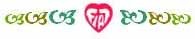   VOLUMEN  DUODÉCIMO -- 16.03.1917 – La unión entre el alma y Dios nunca se rompe. El alma debe copiar la vida interior de Jesús.-- 18.03.1917 – Fundirse en Jesús es repetir lo que El ha hecho y hace, abrazando con El  a  todas las criaturas y reparando por todas.-- 28.03.1917 – Efectos del “Te amo” de Jesús. Si el alma no puede hacer sus actos inmediatos con Jesús, puede suplir con la actitud de la buena voluntad.-- 02.04.1917 – La pena de la privación de Jesús que sufre el alma es una  pena  divina,  es precio de redención.-- 12.04.1917 – Las penas hay que enviarlas a la cruz di Jesús, para que nada falte  al amor y  por lo tanto a la felicidad.-- 18.04.1917 – El fundirse en Jesús forma en el alma un Sol divino, que se  derrama como  rocío de gracias sobre todas las criaturas.-- 02.05.1917 – Jesús moría continuamente, sin morir. En este  momento de  su vida, Luisa toma parte a la misma pena.-- 10.15.1917 – El respiro (= soplo, Espíritu Santo) de Dios da vida a todo y a todas las criaturas. Jesús lo da, dando la vida , y las criaturas deberían devolverselo.-- 12.05.1917 – Quien duda del amor de Jesús y teme perderse contrista su Corazón.- 16.05.1917 – Efectos del fundirse  en  Jesús.  “Las  Horas  de la Pasión” son la Redención en acto y por eso son el orden del Universo.- 07.06.1917 – Cuando Jesús ve que todas las cosas del alma Le pertenecen, la consuma en  la unidad con El. Sólo el amor unifica.- 14.06.1917 – El despojo del alma y la convicción de su propia  nada  permiten  obrar  al Señor en ella.- 04.07.1917 – Las penas que se sufren y el bien que se hace  son vínculos  de  unión  con Jesús. Quien hace la Divina Voluntad vive con Jesús su Vida Eucarística en los sagrarios.- 07.07.1917 – Para el que hace la Divina Voluntad, todas las obras de su vida  estan presentes y en acto.- 18.07.1917 – Quien vive de la Voluntad de Jesús y en su Querer, vive en El y a su cargo.Por qué Jesús desea tanto que el alma viva en su Querer.- 25.07.1917 – Los castigos actuales estan apenas al comienzo. Luisa es  ahora invitada  a obrar como Jesús en su Querer. De qué forma la prepara Jesús.- 06.08.1917 – “Paz y seguridad” se hallan sólo en Dios, para quien vive en su Querer.- 14.08.1917 – Jesús vivía en el Padre, totalmente a merced de su Querer; así el alma debe abandonarse totalmente a la Divina Volu ntad. Diferencia entre el vivir resignado  a  la Voluntad de Dios y el vivir en su Querer.- 18.09.1917 – La constancia en el bien purifica el alma y la vacía de sí misma.- 28.09.1917 – En estos tiempos de tinieblas sólo l os actos hechos  en la  Divina Voluntad  serán luz, para que las criaturas no perezca n. Quien  vive  en la  Divina Voluntad  sirve a Jesús como de “carroza”.- 04.10.1917 – Para humillar al hombre endurecido en el pecado hacen falta todavía otros castigos. Para salvar al hombre, Jesús le ponía alrededor todo lo que El hacía y sufría.- 08.10.1917 – Jesús continua en la tierra la Redenc ión por medio de quien Lo  ama, el cual  Le sirve de Humanidad.- 12.10.1917 – Cómo puede el alma hacerse una hostia para Jesús.- 17.10.1917 – El primer acto que Jesús hizo al recibirse a Sí mismo cuando instituyó la Eucaristía. Italia está a punto de ser invadida.- 02.11.1917 – Dios había escogido Italia como una segunda Jerusalén, pero en castigo por  sus pecados ha sido invadida por los enemigos.- 20.11.1917 – Para salvar las almas Dios se ve obligado a destruir  la tierra y las cosas bellas que atan al hombre. Jesús hará desaparecer la santidad de las virtudes para hacer que reaparezca la santidad del vivir en la Divina Voluntad.- 27.11.1917 – A partir de Luisa, Dios quiere establecer la santidad del vivir en su Voluntad,  que fue la santidad de la Humanidad de Ntro.  Señor  en la  tierra.  Cuando logre  este fin ya no tendrá necesidad de  los  medios, de los  mismos Sacramentos y  de las cosas externas.- 06.12.1917 – Los actos en el Divino Querer son semejantes a los actos de Jesús.- 12.12.1917 – Los  actos hechos en la  Divina Voluntad  son inmensos e incalculables  como el Sol.- 28.12.1917 – Como la actividad de Jesús fue continua , para dar la vida a todos, así es de quien vive con El en su Querer.- 30.12.1917 – Dolor de  Jesús  porque Le  roban los  afectos: esas  son las verdaderas llagas de la Iglesia y de sus ministros.- 27.01.1918 – Jesús está ausente porque las cosas en el mundo empeorarán aún más.- 31.01.1918 – Fundir en Jesús todo lo  que somos  y hacemos, para tener todo en común  con El.- 12.02.1918 – Ofensas que Jesús recibe incluso en las cosas santas de la Iglesia.- 17.02.1918 – Apenas notemos una distracción, debemos entrar en el Divino Querer, que destruye las imperfecciones.- 04.03.1918 – La firmeza y constancia en el bien hace segura la Gra cia y lleva  a  gran santidad.- 16.03.1918 – Todo lo que el alma hace, poniendolo  en el Divino Querer, le sirve a Jesús de alimento y de vestido, y El cuida de todo lo que le hace falta al alma.- 19.03.1918 – La desunión y los  pecados de los  sacer dotes son la  causa de que la Iglesia  sea perseguida.- 26.03.1918 – Todo acto hecho en el Divino Querer es  una  belleza y una  cualidad  divina más que el alma adquiere.- 27.03.1918 – En la Divina Voluntad el alma vive con Jesús toda su Vida Eucarística.- 08.04.1918 – Diferencia entre el vivir unidos a Jesús y el vivir en su Querer. Qué cosa es  ésto.- 12.04.1918 – Dios quiere ser el único apoyo del alma. La pureza de intención.- 16.04.1918 – Las penas esconden a Jesús y Lo re velan al alma. Jesús quiere revelarse y comunicarse al hombre.- 25.04.1918 – La Divina Voluntad es toda la sustancia del Ser Divino.  Jesús  quiere  que  Luisa no sólo la posea, sino que la conozca y conozca cómo se vive en el Divino Querer.- 07.05.1918 – La Divina Voluntad, como un molino,  muele para separar lo  humano de lo  que puede hacer vida común con Jesús en su Querer.- 20.05.1918 – Dios puede todo y posee todo en un simple acto de su Voluntad: es infinito.  47 - 23.05.1918 – Luisa,“paloma de Jesús”, vuela continuamente en el Querer Divino.- 28.05.1918 – El amor de Jesús a Luisa no deja espacio a ningún otro amor. La Madre Celestial trata de aplacar a Jesús, para que no castigue.- 04.06.1918 – Alegría y gozo de  Jesús al  hallar  sus  mismas plegarias  en Luisa. Necesidad de reparar, identificandose con Jesús.- 12.06.1918 – Jesús ha  protegido la  criatura, cubierta  por su Humanidad, pero la  criatura  se sale, exponiendose a los castigos.- 14.06.1918 – Jesús quiere que el alma manifieste su amor, para hacer que otros Lo amen. 52 - 20.06.1918 – Jesús hace de Sacerdote con quien hace su Voluntad y vive en Ella.- 04.07.1918 – El abandono en Jesús es la condición para que el alma se llene de El y haga todo.- 09.07.1918 – Todas las perfecciones de Dios son Am or, pero su Querer dirige y da vida a todo.- 12.07.1918 – Frutos de “las Horas de la Pasión”.- 16.07.1918 – En la Divina Voluntad el alma es como el Sol, que  se  da  a  todos y a  cada uno.- 01.08.1918 – Las penas del amor por motivo de Jesús lo hieren y lo suavizan.- 07.08.1918 – En el alma que da vida en ella a Jesús, El continúa la  consumación  que  sufrió en la cruz por las almas.- 12.08.1918 – En la  situación  en que Luisa  se encuentra, Jesús quiere sólo  su abandono a  la Divina Voluntad. Motivo por el que Jesús quiere que Luisa coma.- 19.08.1918 – Anuncio de otros castigos por los pecados de los sacerdotes. 61 - 04.09.1918 – Las culpas de los sacerdotes.- 25.09.1918 – El castigo de la epidemia (“la gripe espa ñola”). Dios hará casi desaparecer de la tierra esta generación perversa.- 03.10.1918 – La Divina Justicia tiene que equilibrarse: por eso la muerte hace  tantas víctimas con los diferentes castigos.- 14.10.1918 – Sólo en Dios los hombres encontrarán la verdader paz.- 16.10.1918 – Fin de “la Gran Guerra”. Jesús habla de  las  distintas  naciones beligerantes y de lo que pasará al final.- 24.10.1918 – Jesús mismo ha querido preparar a la  cria tura a  que lo reciba dignamente en la Eucaristía, poniendo toda su Vi da para ella en cada Hostia.- 07.11.1918 – Vivir en el Divino Querer forma una prisión a Jesús en el alma y al alma en Jesús.- 15.11.1918 – Diferencia entre quien  se ocupa de su  propia santificación y quien  se ocupa dei reparar a Jesús y salvar almas.- 16.11.1918 – El triunfo de los malvados. Por el contrario, la humillación es luz y gracia.- 29.11.1918 – Jesús hace la voluntad de Luisa, haciendola una sola con la Suya.  Los malvados prosiguen sus planes de revoluciones.- 04.12.1918 – Significado de la prisión de Jesús en su Pasión.- 10.12.1918 – La oración del alma escondida en Jesús repite su Vida oculta en Nazaret.- 25.12.1918 – Todo lo que Luisa hace y siente es la Vida de Jesús, que El vive de nuevo  en ella. El Confesor desempeña el papel de San José.- 27.12.1918  – La palabra de  Jesús es un Sol, que L uisa debe escribir para el bien de todos.  75 - 02.01.1919 – En la Pasión todo callaba en Jesús; en las almas debe callar todo lo que esde ellas y tiene que hablar todo lo que es de Jesús.- 04.01.1919 – Luisa, como otra Humanidad de Jesús, sufre en la Divina Voluntad con la  fuerza y con los efectos de las penas de Jesús.- 08.01.1919 – Pena de Jesús por la triste situa ción del mundo. Jesús quiere eliminar a los malos pastores. Lo que entra en la Divina Voluntad se vuelve eterno, infinito e inmenso, por razón de su Querer.- 25.01.1919 – Luisa está ante la Divinidad como otra Humanidad de Jesús, la cual, con su martirio de amor defiende a las almas. Quien vive  de Divina Voluntad tiene la llave de luz para entrar en Dios.- 27.01.1919 – Las tres heridas más dolorosas del Cora zón  de  Jesús, en las que participan  su Madre Celestial y Luisa.- 29.01.1919 – Las tres edades del mundo y sus tres renovaciones. Qué cosa es vivir en el Divino Querer. La vocación de Luisa. .Este capítulo está cronológicamente en la .mitad del tiempo en que Luisa ha escrito sus Volúmenes.- 04.02.1919 – La Divinidad de Jesús llevó a cabo su Pasión. Luisa, ahora ya como otra Humanidad de Jesús, debe actuar como El en su Divinidad. Esta actuación deberá surgir de la Divina Voluntad.- 06.02.1919 – De qué  manera el alma puede formar  tantas Hostias  consagradas para  dar  la Comunión a Jesús.- 09.02.1919 – El puesto al que  Jesús ha llamado  a Luisa,  el de  su Madre  Celestial y el de las demás almas.- 10.02.1919 – Jesús le pide a Luisa un nuevo “Sí” para hacer que pase de la etapa de formación como una Humanidad para El a la de actuar como El en la Divina Voluntad.- 13.02.1919 – Jesús llama a Luisa a su tarea  de  actuar como El  en  el Querer Divino. El  valor de un acto de la Divina Voluntad.- 20.02.1919 – Cada cosa creada es una relación de Gracia y de Amor entre el Creador y la criatura. Luisa es llamada a dar a Dios lo que le es debido por cada  cosa,  en nombre de todos.- 24.02.1919 – Entre todas las cosas creadas, el homb re es la obra maestra de Dios. Luisa debe dar a Dios los homenajes debidos por cada acto del hombre.- 27.02.1919 – Los actos hechos en su Querer son para  Jesús aire,  luz, sagrarios y Hostias,  en los que El se siente libre y hace libre al alma.- 03.03.1919 – El Divino Querer es el Edén Celestial en que  Dios  pone  a la  criatura,  para que actue en él como en una nueva Creación.- 06.03.1919 – Condiciones y pasos que hacen falta pa ra poder vivir en el Divino Querer.- 09.03.1919 – El alma ha de vivir como vivió la Stma. Humanidad de Jesús en su Querer Divino, que es como un Sol infinito.- 12.03.1919 – Quien no vive en el Divino Querer es como la tierra, desigual e inconstante.- 14.03.1919 – El bien de un sufragio ofrecido en la Divina Voluntad. En Ella, el alma debe tomar parte también en las penas q ue Jesús recibió de su Divinidad.- 18.03.1919 – Penas que Jesús sufrió de sde su Encarnación, habiendo concebido en El a todas las almas. Luisa toma parte en ellas.- 20.03.1919 – Penas que Jesús sufrió de parte del Querer Eterno, con sólo quererlo, como cuando hizo la Creación. Luisa toma parte en ellas.- 22.03.1919 – Todas las cosas crea das han salido del “FIAT” de Dios, pero al crear  al hombre quiso hacer mucho más.- 07.04.1919 – Luisa reza con Jesús en su Querer, para dar gloria y reparación por todos.- 15.04.1919 – Tanto en la Creación como en la Redención, Dios hizo primero las cosas menores como preparación de las mayo res; éstas, como la Resurrección del Señor, son figura del Reino de su Divina Voluntad.- 19.04.1919 – La Stma. Humanidad de Jesús ha re stablecido la armonía entre el Creador y las criaturas.04.05.1919 – Diferencia entre la presencia de Jesús por Gracia, en el alma, y su morada como Rey y su trono en quien vive en su Querer.08.05.1919 – Jesús sufrió la Pasión que le dio  su Divinidad  en su interior y los hombres en lo exterior, para reparar el mal interno y externo del pecado.10.05.1919 – La Vida divina dura en el alma cuanto el Querer de Dios está en ella.16.05.1919 – Un solo acto en la Divina Voluntad se multiplica como el Sol en todos y produce un particular efecto en cada uno.22.05.1919 – La Gloria de Dios será completada por quien viva en el Querer Divino. 105- 24.05.1919 – Motivo de la privación de Jesús que sufre Luisa.04.06.1919 – Diferencia entre las penas que la Divinidad dio a Jesús y las que con suma injusticia le dieron los hombres. Es necesario adornar el Cielo del alma.16.06.1919 – Las penas que sufre el alma en la Divina Voluntad son participación en las penas de Jesús.27.06.1919 – Las virtudes practicadas por el Corazó n de Jesús y las que practica el alma. 109- 11.07.1919 – La nueva Creación que tiene lugar en los Cielos del alma. La gran matanza. 110- 06.08.1919 – Abandono del alma en Dios. Lo que se hace en la Divina Voluntad adquiereun valor divino, infinito, eterno.03.09.1919 – Quien vive en la Divina Voluntad renueva la tarea de Jesús, de dar las satisfacciones, las reparaciones y la gloria debida a Dios de parte de todas las criaturas.13.09.1919 – Vivir en el Divino Querer es perderse en Jesús y por ta nto no sentir nada de propio.26.09.1919 – Quien es víctima tiene que estar expue sto a los rigores y a los golpes de la Divina Justicia, como Jesús, para evitarlos a las criaturas. Y si Luisa así se encuentra, es porque así la tiene la obediencia.08.10.1919 – La confianza en Jesús.15.10.1919 – El vivir en el Divino Querer lleva consigo el estado de seguridad y de certeza. 116- 03.11.1919 – Las penas de Luisa reproducen a esta s alturas las que sufre Jesús en suStma. Humanidad como Víctima.06.12.1919 – Acto de adoración, de reparación y de amor en el Divino Querer en nombre de todas las generaciones y en sustitución por los condenados. Dios, creando al hombre, lo hizo libre para que concurriera con El a una creación del mismo  hombre, aún más bella que la Creación, en el cielo de su alma.15.12.1919 – La Divina Voluntad es fuente de todo bien y quien vive en Ella está exento de todo mal, del cual la única fuen te es la voluntad humana.26.12.1919 – La Divina Voluntad es Sacramento y supera a todos los  Sacramentos juntos; es intangibie e plenamente eficaz en Sí mis ma. Qué cosa es el verdadero “hacer la Divina Voluntad”.01.01.1920 – La Divina Voluntad rodea y envuelve perfectamente a quien vive en Ella y le hace una vestidura  de luz formada por sus  actos, cada uno  de los  cuales  contiene a Jesús, multiplicado más que en las Hostias Sacramentales.09.01.1920 – Cada cosa creada ofrece el Amor de Dios al hombre, el cual debe darle la correspondencia de su gratitud y amor por cada cosa creada.15.01.1920 – En la Divina Voluntad estan el Amor y todos los atributos y perfecciones de Dios como en una fuente inagotable, de la que se puede tomar todo lo que se quierae, para corresponder a la Majestad Suprema en nombre de todos.24.01.1920 – Dios quiere la compañía de su criatura.14.03.1920 – Motivo de la privación de Jesús que sufre Luisa: los crecientes pecados del mundo. El martirio de Jesús en su Stma . Humanidad continúa en  Luisa.  No  quiere que ella vea cuánto sufre, para no darle más dolor.19.03.1920 – Luisa sufre la misma pena de Jesús, la de no poder sufrir y satisfacer  por todos, para acabar con todas las pen as, temporales y eternas,  de  todos. Significado del vivir en la Divina Voluntad, que Luisa ha aceptado.23.03.1920 – Completandose ya la formación de la Stma. Humanidad de Jesús en Luisa, ella no debe ni puede ocultarlo, en su deseo de esconderse.03.04.1920 – La finalidad y el proyecto de Dio al crear al hombre fue crear en él su Vida completa, mediante el cumplimiento de la Divina Voluntad, para absorberlo en El, transformarlo en El y hacerle ser una sola cosa con El.15.04.1920 –En la Divina Voluntad es imposible no encontrar a Jesús en todo, pero el  estado doloroso de Luisa reproduce el esta do de dolor que compartían Jesús y su Madre Stma. por motivo de las almas.01.05.1920 – El vivir en el Divino  Querer es  una  gloria  perenne que se  da a Dios. Es vivir  en lo alto, tomando parte, como en una fa milia, en las responsabilidades de los padres.15.05.1920 – En la Voluntad eterna del Padre, la crucifixión de Jesús es completa y se extiende a todos.24.05.1920 – Los actos hechos en la Divina Voluntad tienen un valor divino y universal, de reparación en la tierra y de felicidad en el Cielo.28.05.1920 – Los actos hechos en la Divina Voluntad adquieren una dimensión eterna y tienen el primado sobre todos. Por eso el alma es consagrada con  Jesús en todas las hostias de todos los tiempos, para darle vida por vida.02.06.1920 – Luisa ya es una verdadera imagen de  la Humanidad Stma. de  Jesús, la  cual es inseparable de su Divinidad, pero  que  sufre  la  pena  de  sentirse  abandonada por Ella, a causa de la sepa ración cometida por las criat uras. Se completa así su semejanza.10.06.1920 – El alma, como otra Humanidad de Jesú s, debe reunir en  sí la  tierra y el  Cielo, viviendo como Cristo crucificado entre la tierra y el Cielo, precisamente.22.06.1920 – La santidad propia de la Humanidad  de  Jesús consiste en no tener sombra de interés personal, sino todo por las criaturas.02.09.1920	– El martirio de amor de Jesús, al verse abandonado y solo. El valor de la compañía y el mal de quedar aislado.21.09.1920 – Los actos en la Divina Voluntad quedan confirmados en Ella y adquieren la Vida Divina.25.09.1920 – La verdad es luz, que Jesús comunica a las almas en la medida de su capa- cidad, pero los efectos que produce son incalculables. Lamentos de Luisa.12.10.1920 – Quien vive en el Divino Querer puede dar luz y calor a todos, come Jesús, mientras que nadie (excepto Jesús) puede darle nada.15.11.1920 – Cada cosa hecha por Jesús forma  un a  cadena  que  nos vincula  cada vez más a El, sin quitar la libertad.28.11.1920 – Bendición que Jesús le dio a su Madre con  su  palabra  creadora (“Fiat”), antes de la Pasión, para renovar con el Padre y con el Espíritu  Santo la Creación y  la criatura y para que Ella lo bendijera en todo.18.12.1920 – Acción de gracias a Jesús por todo lo que ha hecho en la Stma. Virgen.22.12.1920 – Potencia creadora de la Divina Voluntad. En Ella, Luisa sufre como Jesús innumerables muertes de valor divino, para obtener otras tantas vidas para las criaturas.25.12.1920 – La Madre Celestial corrobora a Luisa en todo su ser. La  suerte  de  Jesús recién nacido en la gruta de Belén  es  menos  dura que en la Eucaristía,  a  causa del abandono de las criaturas.05.01.1921 – La vida del alma en el Divino Querer consiste en formar su vida en la  de  Jesús, para copiarla en todo; eso puede hacerlo solamente el Querer Divino.07.01.1921 – Prosiguen los últimos trabajos de Jesús para hacer de Luisa otro Sí mismo. Ella no hará nada; sólo su querer participará en el juego de la Voluntad Divina. A partir del modelo de Luisa surgirán “las primicias” de su Reino, los hijos de su Querer, y entonces Dios podrá sonreir y la Creación será completada.10.01.1921 – El “Sí” de Luisa se ha atado libremente a un punto eterno e inmutable. El primer “Sí” Jesús lo pidió a su Stma. Madre, en la omnipotencia de la Divina Voluntad, y el segundo lo ha pedido a Luisa.17.01.1921 – Los tres “FIAT”: el de la Creación, el de la  Madre  Celestial  para  la Redención, y el tercero, de Luisa, para que  reine  la  Divina Voluntad.  Jesús  elige las últimas criaturas.24.01.1921 – Los tres “FIAT”, que han de representa r en la tierra a la Stma. Trinidad, siempre han empezado en secreto entre Dios y una sola criatura y luego se dan a conocer.02.02.1921 – La potencia creadora de los tres “FIAT”.08.02.1921 – Jesús prepara una Era de Amor: la Era de su tercer “FIAT”.16.02.1921 – Para entrar en el Divino Querer basta quitar el obstáculo (la voluntad huma- na); basta quererlo y ya está hecho.22.02.1921 – Dios descansa en su misma Palabra. Los tres “FIAT”  de  Dio  estan vincu- lados a las tres potencias del hombre, para conducirlo a su estado original.02.03.1921 – El tercer “FIAT” será como el arco iris de paz que pondrá fin al diluvio de las culpas y unirà Cielo y terra. A partir de ahora Luisa  deberá  ocuparse  de  preparar su venida.08.03.1921 – La misión de la Stma. Virgen y la misión de Luisa son dos actos únicos e irrepetibles, que llevan consigo gracias únicas y superiores a todas las demás.12.03.1921 – Si Jesús es como el grano de trigo, Luisa es como la paja  que lo  protege,  para formar la espiga de la Divina Voluntad.17.03.1921 – Hasta aquí Luisa ha tenido el oficio que tuvo la Humanidad de Jesús en la tierra; de ahora en adelante tendrá el de la Divina Voluntad en su Stma. Humani- dad. Motivo de esta elección.23.03.1921 – La Divina Voluntad lleva las almas a la más grande pequeñez. Jesús ha escogido a Luisa porque es la más pequeñ a entre  todas las  criaturas y,  habien- dola formado, va a dar comienzo a Su obra.02.04.1921 – En la Divina Voluntad el alma hace a Jesús todo lo  que  deberían  hacer  todos, y Jesús le da a ella todo lo que les habría dado a todos.23.04.1921 – La tarea de Luisa es cubrir con actos divinos todos los actos de querer  humano de las criaturas para hacer que el Querer Divino venga a la tierra, a  hacer  su guerra de amor y a reinar.26.04.1921 – Cuando las criaturas se cansen de  guerrear entre ellas loro, entonces Dios  hará su guerra de amor y su Querer bajará del Cielo y triunfará.  VOLUMEN 13 .(58 capítulos)- 01.05.1921 – La Reina Celestial en lágrimas indica a Luisa. Quien vive en el Divino Querer adquiere la Potencia creadora y la semeja nza al Creador, inseparable de El.- 21.05.1921 – Jesús vive en quien vive en su Querer y en él descansa. Cómo  se  le  da descanso a Jesús.- 02.06.1921 – En estos escritos todo es doctrina de Je sús. Cuando vino a la tierra, apenas habló de la Divina Voluntad, porque antes tenía que preparar a las criaturas, y se reservó manifestarla por medio de Luisa.- 06.06.1921 – La obra de la Redención supera con mucho la obra  de  la  Creación,  pero ambas son superadas mucho más por la obra del cumplimiento de la Divina Voluntad. Vivir en Ella es el milagro más grande que puede hacer la Omnipotencia de Dios.- 12.06.1921 – En la criatura Jesús no busca sólo sus obra s divinas, sino su misma Vida, y la encuentra sólo en el alma que vive de Voluntad Divina. La misión de Luisa.- 20.06.1921 – Jesús mismo quiere cuidar el don de su  Voluntad  dado  a la  criatura. Quien vive en el Divino Querer ha de ser como el Sol, centro y vida de todo.- 28.06.1921 – El Reino de la Divina Voluntad es el verdadero reinar: da r con Jesús vida  a  todos y a todo y recibir el reflejo, el amor y la gloria de parte de todos y de todo.- 14.07.1921 – Quien vive en la Divina Voluntad  se expone al Sol de su Querer eterno y recibe  el reflejo de todas sus perfecciones divinas.- 20.07.1921 – La Divina Voluntad está simbolizada en el agua, que es el elemento más necesario para la vida de to das las cosas sobre la tierra.- 26.07.1921 – El Sol es símbolo de la Majestad Divina,  mientras  que el agua es  símbolo  de la Voluntad Divina, que es la reina y el alma de todo. La criatura  podría vivir  sin  el Sol, pero no sin el agua.- 09.08.1921 – Actividad del alma en el mar inmenso de la Divina Voluntad. Sus actos alcanzan a todas las criat uras y al mismo Creador.- 13.08.1921 – La Divina Voluntad lleva siempre en Sí todas las alegrías y felicidad. Hijos del Querer Divino son los actos, fruto bendito de su Querer, hijos  de  Jesús y del  alma  que vive en su Voluntad.- 20.08.1921 – Jesús, celoso, mira y defiende a quien vive en la  Divina Voluntad,  porque  cada acto suyo compromete la Vida Divina. Esta criatura es la nueva Creación, incesante, infinita, divina.- 25.08.1921 – Importancia de fundirse en  el Divino  Querer y repetir los  actos  en El. Valor de cada nuevo conocimiento sobre la Divina Voluntad.- 02.09.1921 – Jesús adiestra al alma poco a poco a poseer el Reino y a  ser reina, apoyando los nuevos dones y conocimientos sobre la fidelidad de ella.- 06.09.1921 – Luisa va repitiendo lo que la Stma .Humanidad de Jesús hacía  en  su  Voluntad Divina. Cada nueva verdad conoci da es una mayor unión con Jesús, es  una  nueva herencia concedida. Manif estará a partir de ahora lo que su Voluntad hacía en su Humanidad.- 14.09.1921 – El alma, al multiplicar los actos en la Divina Voluntad, crece como crecía la Humanidad de Jesús, en edad, Sabiduría y Gracia . La Santidad de la Divina Voluntad, a diferencia de la santidad propia de las virtudes, crece en cada instante.- 16.09.1921 – Jesús burlado por Herodes: las criaturas Le renuevan esas penas. La Humanidad de Jesús, con sus actos hechos en su Voluntad, preparó en Ella el puesto para nuestros actos.- 21.09.1921 – Inmenso dolor de Jesús, porque sus hijos rehusan  sus  bienes. Revolución entre los partidos y contra la Iglesia. Jesús ante Caifas: cada pena y cada bien es un Día luminoso que se forma.- 28.09.1921 – Jesús es Luz; todo lo que sale  de El  es luz para dar vida  a las  criaturas, pero  el pecado convierte lo que hacen en tinieblas. Diferencia entre la Santidad de la Divina Voluntad y la de las virtudes: es co mo vivir en el Mar o en la tierra.- 06.10.1921 – La culpa reduce al hombre, con tod o lo que tiene, a  un  solo  punto  de tinieblas y de muerte, mientras que la Gracia lo lleva a un solo punto de luz y de belleza divina.- 09.10.1921 – Jesús dió en la última Cena el pue sto de honor a Luisa, entre El y  Juan. A todos se dió como alimento, representado por el cordero , queriendo de  nosotros  cada cosa convertida en  alimento  de amor para El.  La Voluntad  es responsable y depositaria  de todo lo que hacemos.- 13.10.1921 – Cada palabra de Jesús, si la recib imos y asimilamos meditandola, forma en nuestro corazón una fuente de agua viva, q ue brota para la Vida eterna,  para  calmar nuestra sed y la de los demás. Quien no q uiere el Mar de la  Divina Voluntad,  que  al  menos se sirva de los canales de las otras verdades.- 16.10.1921 – Todas las criaturas han renacido en la Stma. Humanidad de Jesús, fueron concebidas con El en su Encarnación y nacieron cuando dio la Vida en la Cruz.- 18.10.1921 – Para quien está turbato es siempre noche; para quien es pacífico es siempre  día. La turbación es falta de abandono en Jesús.- 21.10.1921 – Cuánto bien produce pensar en la Pasión de Jesús, en la que están todos los remedios a los males del hombre. Cuanto más se busca estar en el Divino  Querer y  hacerlo vida propia, tanto más se adquieren sus atributos divinos.- 23.10.1921 – La Santidad parte de la Stma. Humanidad de Jesús,  del  mar de la  Pasión. Pero Jesús hace pasar a Luisa  de  ahí al  mar de la  Divina Voluntad.  Sólo  recientemente ha empezado a hablar de Ella, para abrir canale s de estas verdades  en  favor  de  los demás; pero es necesario q ue los demás estén dispuestos.- 27.10.1921 – Jesús, antes, ha hecho vivir a Luisa en su Stma. Humanidad, en la que le ha hecho encontrar toda delicia y la  ha preparado  a  ser sucesivamente una  morada para El; lo mismo hizo con su Madre Celestial. Entonces la Divina Voluntad llega a ser para la criatura como el alma para el cuerpo. Lo mismo es para las Tres Divinas Personas, en las cuales lo anima todo.- 29.10.1921 – Jesús atado y solo en la tétrica prisión. Significado de aquellas tres horas, en espera del Alba, acompañado por Luisa. Su pris ión en los sagrarios. Avaricia con Jesús.- 04.11.1921 – La criatura ha de regresar y reposar en el Seno del Creador, del que salió, porque en todo su ser tiene innumerables vínculos con Dios: esa  es  la  Santidad  del Divino Querer.- 08.11.1921 – Cuando la voluntad humana refleja la Divina y se  hace luz,  Jesús se la lleva  con El para hacer que dé vueltas en el Cielo y en la tierra. Vivir en el Divino Querer es multiplicar la Vida de Jesús y darle por todo gloria divina.- 12.11.1921 – Todas las cosas creadas simbolizan las diferentes especies de santidad, mientras que la Santidad de vivir en la Divina Voluntad (no conocid a todavía) tiene como símbolo el Sol y es un milagro infinito y sin fin.- 16.11.1921 – Jesús atado durante la Pasión, para liberar al hombre de  las  ataduras y cadenas del pecado.- 19.11.1921 –  Jesús agonizante en el Huerto de  los  olivos fue  asistido  por su Madre  Stma. y por Luisa (cfr “los dos olivos” de Zac. 4), encomendando a ellas respectivamente la Misericordia y la Justicia. Para conocer la verdad es necesario querer y obrar como consecuencia. La Verdad es simple.- 22.11.1921 – Los actos hechos en la Divina Voluntad son días de luz para Jesús. La perversidad del fingimiento.- 26.11.1921 – El designio divino  ha querido con  Je sús los  dos apoyos, la Madre Celestial  y la Pequeña Hija. En la Stma. Humanidad de Jesús ha  puesto la finalidad  de la Creación,  en Maria los frutos de la Redención y en Luisa la finalidad de la gloria de su Querer. Es elmilagro supremo, superior a la misma Stma. Eucaristía.- 28.11.1921 – En el mar de luz de la Divina Voluntad, el alma que vive en Ella es como una barca de luz que, mientras corre, está siempre fija en la Inmutabilidad Divina. La  criatura se hace a imagen y semejanza de Dios.- 03.12.1921 – Como para la Redención, así han hecho falta tantos  preparativos  para  el Reino de Dios en las almas. Las santidad es menores de los Santos han preparado la Santidad del vivir en el Divino Querer, que es toda Divina.- 05.12.1921 – Quien con falsa humildad rehusa los do nes de Dios,  es  un  ingrato.  Pero Luisa lo haría por su gran co nfusión, al ver que Jesús habla tanto de  ella.  En  el  Desposorio místico (32 años atrás), desde entonces le fue dado EL DON DEL DIVINO QUERER: “El trabajo está hecho, no queda más que darlo  a  conocer”  a  los  demás. Jesús permite las dudas y las dificulta des para responder de antemano.-  10.12.1921   –  Incalculable  fecundidad y  potencia	creadora de todo acto, hecho en el Querer Divino.- 15.12.1921 – Reordenarse en Jesús es regresar al orden, al propio puesto, al principio y ámbito eterno, por medio de fundirse en el Querer Divino.- 18.12.1921 – La turbación ofusca la paz. La paz es la primavera del  alma,  es  luz,  es dominio de sí y de los demás: es Jesús.- 22.12.1921 – La finalidad en el obrar determina  có mo es  el hombre. Confrontación  entre la Divina Voluntad y las virtudes.- 23.12.1921 –  Solamente  el vivir  y el obrar en la Divina Voluntad permite a Esta  obrar en el alma. El bien que hacía Jesús in cluso durmiendo. La verdadera paz.- 25.12.1921 – El hielo de la ingratitud que Jesús encontró cuando nació. Solamente su  mismo Querer y quien lo posee Le puede da r todo. Después de su Mamá, la primera a quien Jesús llamó cuando nació fue Luisa y en ella a los otros hijos de su Querer.- 27.12.1921 – Cada vez que el alma entra en el Divino Querer se mira en la Divinidad y adquiere sus rasgos; y todo en ella  no es  más que el desborda rse continuo  de  Jesús, de  la Divinidad.- 28.12.1921 – Angustia de Luisa por la falta de asistencia del Sacerdote. Jesús está dispuesto a suspenderla de su estado de víctima, antes  que  prescindir  del Sacerdote. Jesús también está dispuesto a hacer lo que Luisa quisiera, pero para  ella  eso  es  un temor aún más grande.- 03.01.1922 – El alma que vive en el Divino Querer restablece todas las relaciones entre laD. Voluntad y la suya (relaciones por m otivo de creación) y con todas las cosas creadas.- 05.01.1922 – (Continúa  el n. 47)  Jesús está dispuesto incluso  a  hacer el milagro  de tener  a Luisa en vida, sin un sacerdote que la libere de su  estado  de  muerte  diaria,  pero necesita liberarla de la intensa ama rgura que le impide comunicarle su felicidad.- 11.01.1922 – Las almas que viven en el Divino Querer serán en el Cuerpo Místico como la piel, para llevar a todos los miembros la vida que circula  en los  capilares y dar  a  cada  uno el perfecto crecimiento y su forma y belleza.- 14.01.1922 – La Stma. Trinidad, Luz inaccesible y Fuego devorador, derrama sus rayos sobre todos. Luisa ofrece, junto con Jesús, los homenajes de todos.- 17.01.1922 – Jesús es el bien. Todo acto se debe hacer sólo por  El,  sin  ningún  fin humano, y El le da la Vida.- 20.01.1922 – Jesús escoge entre los más pobres a quien ha de vivir en su Querer. El alma, ante su fortuna y su misión, debe olvidar sus miserias y harapos y quemarlos.- 25.01.1922 – En el Cielo se posee gloria, felicidad y alegrías por cuantas verdades se han conocido en la tierra. El alma debe ab rir las puertas a la Divina Voluntad.- 28.01.1922 – La Stma. Humanidad de Jesús abrió al hombre las puertas de la Divina Voluntad y las fuentes de todos los bienes.- 30.01.1922 – Cada verdad revelada es una nueva Creación. Querer impedir que se haga pública es ofender a Dios.- 02.02.1922 – La Humanidad de Jesús está formada plenamente en Luisa. Terminado este periodo, va a empezar otro nuevo: ya es hora de  actuar. Los  actos en  el Divino  Querer son como Soles.- 04.02.1922 – Antes se ha hablado de hacer, de obrar en el Divino  Querer, de entrar en El,  de vivir en El. A partir de ahora será recorrer, girar en la gran rueda de la Eternidad .  VOLUMEN 14 .(76 capítulos)- 04.02.1922 – El Amor Divino, dado al hombre desde su creación, es rechazado y va  errante  de uno a  otro; solloza y llora  por cada  mal del hombre, fruto  de la falta  de  amor. Pero  su llanto se convertirá en alegría cuando en cuentre quien Lo reciba:  quien  viva  en  la Divina Voluntad.- 09.02.1922 – Jesús flagelado, vivo retrato de lo  que hace el pecado. El dolor del Amor, que  ha dado todo y encuent ra la ingratitud.- 14.02.1922 – Alegría de Jesús quando se escribe de El.  Jesús no ha terminado de hablar en su vida evangélica. En estos escritos es necesario que aparezca Luisa.- 17.02.1922 – El Amor Divino desea darse continuamen te al hombre, porque es la cuna en que éste ha nacido.- 21.02.1922 – Martirio causado por el Amor: da co ntinuamente muerte y vida. Jesús lo ha hecho por nosotros; es justo que nosotros lo hagamos por El.- 24.02.1922 – La Cruz de quien vive en la Divina Voluntad se hace semejante a la Cruz de Jesús.- 26.02.1922  –  Jesús nos ha creato de nuevo  en la  Redención, cubriendonos con su  belleza.-  01.03.1922  –  Jesús  nos  ha  dado  su  be lleza con sus llagas y  nos  adorna con  su sangre.Jesús y el alma que vive en su Voluntad son inseparables.- 03.03.1922 – Jesús, el Agricultor celestial, siembra su divina Palabra.07.03.1922 – ¿Es realmente Jesús el que habla? Sus  palabras  estan llenas  de verdad,  de  luz y de bien; la belleza de las verdades arrebata el alma.10.03.1922 – Los actos en la D. Voluntad tienen beneficios y frutos de alcance universal. Quien vive en Ella es conocido por todos, porq ue cada cosa está bajo su  dominio y no  hay bien que de él no venga.13.03.1922 – El alma que vive en la Divina Voluntad es llevada por Jesús en  sus  brazos como en una barquita. Cómo está equipa da. El grande bien de recibir la verdad.16.03.1922 – El vivir en la Divina Voluntad es la obra más grande ante Dios, pero no tiene exteriormente nada de extraordin ario o de prodigioso; es el milagro de los milagros. La verdadera grandeza de la Stma Virgen.18.03.1922 – La culpa es cadena para el ho mbre. Descanso que  se  dan recíprocamente Dios y la criatura.21.03.1922 – La finalidad de la Creación es que entre la Voluntad de Dios y la voluntad del hombre haya como un continuo respiro de dar, recibir y corresponder.24.03.1922 – Todo acto de la  criatura, hecho en la Divina Voluntad, es una Santa Misa,  en la que multiplica la Vida y la presencia real de Jesús.28.03.1922 – Al fundirse en el Querer Divino, la criatura forma su vida en El y así posee el acto continuo de Jesús.01.04.1922 – Motivo de las penas de Luisa, que superan las  del  Purgatorio. Jesús, declarado loco, reparó con esta humillación la locura del pecado.06.04.1922 – El hombre, por la tierra, ha olvidado el Cielo y por el cuerpo ha olvidado  el alma. Fundiendose en la Divina Voluntad , la criatura se hace un pequeño Dios.08.04.1922 – La Stma. Trinidad ha querido formar su Imagen en el alma, dotandola de las tres potencias. Dolor de Jesús en el Huerto de los olivos, al ver deformada esta Imagen.12.04.1922 – La Divina Justicia quiere reunir el amor roto entre Dios y el hombre.13.04.1922 – Quien vive en la Divina Voluntad debe vivir en el seno de la  Stma. Trinidad; debe vivir con las Tres Divinas Personas su  misma Vida.  Luisa  hace la  triple  afirmación de querer vivir en la Divina Voluntad, siendo ella la primera.17.04.1922 – En la Luz de la D. Voluntad la criatura recibe la Imagen de las Tres Divinas Personas y su D. Querer se hace protagonista de todo en ella, haciendola reina de todo.21.04.1922 – Efectos de la oración en el Querer Divino.25.04.1922 – Miles de Angeles vigilan y custodian los actos hechos en el Divino Querer.29.04.1922 – Los actos hechos en el Divino Querer co ntienen otras tantas Vidas Divinas.Vivir en el Querer Divino es vivir con un Palpitar divino y eterno.08.05.1922 – Las penas de quien más ama a Jesús estan en continua relación con su Corazón.12.05.1922 – El alma que vive en el Divino Querer es puesta a nivel divino: por tanto, o identificada con la Humanidad de Jesús o en la Luz de la Divinidad; per eso debe tomar parte en todos los actos divinos. En qué cons iste la Santidad  del  vivir  en  el  Querer Divino, que no se conoce todavía.15.05.1922 – Para quien vive en el Divino Querer hay títulos de amor en  cada  atributo divino.19.05.1922 – Renovación del desposorio del gran don de vivir en el Querer Divino.27.05.1922 – El acto preventivo y el acto actual.01.06.1922 – Jesús ante Pilato: ¿Qué es la Verdad?06.06.1922 – La Cruz da la Gracia, mientras que la Divina Voluntad la alimenta. Quien pasaa vivir en el Querer Divino tiene como Cruz la Voluntad de Dios.09.06.1922 – Jesús descansa en quien vive en su Querer. Todo en Jesús es Amor Mise- ricordioso.11.06.1922 – La vida natural es símbolo de la vida espiritual.15.06.1922 – El Querer Divino formó en Jesús la vida completa  de  cada  criatura;  del mismo modo la forma en el alma que vive en su Divina Voluntad.19.06.1922 – El alma que obra en el Querer Eterno le da a Jesús ocasión de dar siempre nuevas alegrías y felicidad, pa ra el bien de todos.23.06.1922 – La verdad del Divino Querer es más que el Sol, pero  quien  no  está  totalmente vacío del propio querer huma no no la comprende ni la estima.26.06.1922 – La soledad de Jesús, come el Sol en medio de las criaturas.06.07.1922 – Bendición que se dieron  mutuamente Je sús y su Madre  antes de la  Pasión.  La Cena Eucarística: Jesús depositó su Vida sacramental en las almas que viven en su Querer.10.07.1922 – Después de haber formado Jesús su Vida  en Luisa,  con su  Querer que  actúa en ella, la llama a vivir en elseno de la Divinidad. La santidad de vivir en el Querer Divino, comparada con las otras santidades.14.07.1922 – Qué ha de hacer en el Querer Divino quien  es llamado  a vivir  en El  con las Tres Divinas Personas: generar con Dios la Semejanza de Dios.16.07.1922 – Necesidad de que sea conocida la sant idad del vivir en el Querer Divino, para que las criaturas puedan amarla e desearla. Co nfrontación con las  otras  santidades. Por qué Luisa debe aparecer en los escritos.20.07.1922 – El Querer Divino debe reproducir en el alma que vive  en El todo lo  que  hizo  en Jesús y todas las penas que Le hizo sufrir. Como hizo  con su Madre, así quiere  hacer con Luisa.24.07.1922 – El alma que debe vivir en el Divino  Querer (Luisa),  después  de llegar  a  ser una humanidad para Jesús, ha de asumir toda s las criaturas y vincular  consigo  a  cada una. Qué es la correspondencia a la Gracia.28.07.1922 – Cuando el alma desarrolla su vida en la Divina Voluntad, abrazando todas las criaturas, llega a sufrir como Jesús do bles muertes, de dolor y de amor.30.07.1922 – Es necesario decir en estos escritos que todas estas verdades han sido manifestadas por Jesús, sin esconderlo.02.08.1922 – Luisa empieza a sufrir, también ella, las penas y muertes que sufrió Jesús por cada criatura, al sentirse separado de la Divinidad.06.08.1922 – En la Divina Voluntad está el equilibrio, el orden y la armonía: quien vive  en  Ella reequilibra y reordena todo y a todas las otras criaturas.12.08.1922 – Ultimas pinceladas que hacen falta para consumar la voluntad humana e identificarla con la Voluntad Divina: eso lo hace el sacrificio.15.08.1922 – Los actos de la Stma. Virgen en la Divina Voluntad. Ella abrazó los actos de todos, como Jesús: por eso, en Ci elo abraza la gloria de todos.19.08.1922 – Las penas interiores de Jesús.23.08.1922 – Quien vive en la Divina Voluntad abraza en Ella  todos  los  martirios,  los dolores y las penas de todas las criaturas, pa ra formar en sí la fuente  de  todas  las alegrías, los contentos y las gracias.26.08.1922 – Las verdades tocadas difunden su perfume.29.08.1922 – Quien vive en el Divino Querer recibe el injerto de  todo  lo  que  Jesús  ha hecho y padecido, que no es recibido por los demás.01.09.1922 – El Amor rechazado se convierte en fuego de  castigo  (fuego  de la  tierra  y  fuego del Cielo). En el Divino Querer el alma participa a la pena del Amor rechazado. La pena de Jesús, de sentirse ahogar, cuando fue crucificado.05.09.1922 – Jesús pone en Luisa todo lo que  su  Voluntad  contiene,  toda la  Creación,  para que ella la lleve a Dios. La misión de Luisa, la primera de cuantos ha de vivir en la Divina Voluntad.09.09.1922 – La finalidad de la creación y de la prueba del hombre fue que la Voluntad  Divina y la humana se poseyeran mutuamente. Es lo  que hizo la Humanidad de  Jesús,  que abarcó en sí a toda la Creación, y eso ha de hacer ahora Luisa.11.09.1922 – Sólo en el Divino Querer se encuentra y se da descanso, porque solamente  Este es el cumplimiento de las obras de Dios.15.09.1922 – Jesús quiere absolutamente que la Divina Voluntad  sea  conocida  y  no tolerará el silencio sobre Ella.20.09.1922 – Para vivir en la Divina Voluntad, la criatura debe poseer todos sus bienes en embrión, para poder recibirlos todos. Luisa cumpl e como Jesús dos oficios: el de víctima  y el de vivir en el Divino Querer.24.09.1922 – Jesús viste al alma con la Divina Voluntad y el alma viste de igual modo a  Jesús.27.09.1922 – Potencia e inmensidad del Amor de Jesús.03.10.1922 – En sus penas interiores, Jesús tu vo siempre al menos uno o dos  especta- dores, para obtener su finalidad: el Padre Celestial y su Madre Stma.06.10.1922 – Toda la obra de la criatura ha  de  correr y  tener vida  en  el  Querer Divino, para que los actos humanos sean transf ormados en actos  divinos.  Antes  que  Luisa ningún Santo ha entrado en la Humanidad de Jesús para hacer lo que El hacía en la Voluntad del Padre: en ésto, Luisa es la primera.09.10.1922 – La voluntad humana que obra en el Querer Divino.19.10.1922 – Luisa es la primera hija de la regeneración en el Querer Supremo .  Quien vive en El debe repetir lo que hizo la Humanidad de Jesús, viviendo en  el Sol eterno  de la  Divina Voluntad, abrazando a todos y haciendo por todos lo que  deberían  hacer. Necesidad del conocimiento: cuanto  más se  conoce  del D.  Querer, tanto  más se recibe de El. Los actos internos de Jesús estan fin almente en acto de manifestarse y de darse.24.10.1922 – Quien vive en el Divino Querer Lo hace circular entre el Cielo  y la  tierra  y recibe el depósito de sus bienes.27.10.1922 – La Humanidad Stma. de Jesús dió en Sí misma la vida a los hijos de las tinieblas, convirtiendolos en hijos de la Luz; de estos últimos contiene una segundageneración che deve hacer salir: los h ijos que han de vivir en su Querer.30.10.1922 – Quien vive en la Divina Voluntad hace compañía a Jesús en todas partes.06.11.1922 – Los hijos de la Divina Voluntad. El Querer Divino hace el alma  como  un  cristal, como un espejo para Jesús, que Lo acompaña en todo. Se  posee  la  Divina Voluntad en la medida que se conoce y en la medida que Ella se manifiesta.08.11.1922 – La paz sin Dios es imposible.11.11.1922 – En la Divina Voluntad Jesús dio vida a  los  actos  de  todas las  criaturas. En esta obra quiso  asociar a  su Stma. Madre y ahora quiere el tercer “Fiat” de parte de Luisa  y de los demás hijos de su Divina Voluntad.16.11.1922 – Las tres  obras de la  Divina Voluntad: la  Creación, la Redención y la  obra  de la Divina Voluntad en la criatura, como hizo en la Stma. Humanidad de Jesús.20.11.1922 – Penas y agonía que el Amor le dio a  Jesús, al ser rotas todas  sus  corrientes por el pecado.24.11.1922 – Jesús ante Herodes. Potencia, gracia y b ienes de la palabra y de la mirada de Jesús, que multiplican su unión, sus relaciones y sus vínculos con el alma.  VOLUMEN 15 .(41 capítulos)[1]1 28.11.1922 – La Divina Voluntad es  gérmen, medio y corona de  cada virtud y de la Iglesia. Es el Arbol de la Vida, pero sólo ahora Jesús manifiesta los frutos del Divino Querer. Necesidad de conocerla, para poder amarla.[2] 01.12.1922 – Todo lo que se hace en la Divina Voluntad es universal y llega a todas las generaciones. Así, las penas de Jesús han ab ierto a  todos las vías  de comunión con El. Por ejemplo, la flagelación o su respuesta a Pilato.3 - 08.12.1922 – El prodigio de la Inmaculada Concepció n de Maria. Qué es lo que Ella hizo  desde el primer momento de su existencia.[4] 16.12.1922 – El prodigio único de la Concepción de la Humanidad Stma. de Jesús en la Divinidad, en la Generación eterna del Verbo y también en María. En la Encarnación del Verbo han sido concebidas y presentes  todas la  s  criaturas  (incluída  su Madre) y todos  los excesos y prodigios de su Am or Divino. La Eternidad está toda en la Encarnación.5 - 21.12.1922 – No hay pena  ni agonía  más amarga que  la  privación  de  Jesús. Luisa vive  en un continuo estado de agonía y de resurrección: la Divina Voluntad la tiene en vida.02.01.1923 – El vacío inmenso de la Divina Voluntad no correspondida, el gran vacío del  alma y el gran vacío de la Creación. La maravillosa nueva creación del “Fiat”.05.01.1923 – El Divino Querer que obra en la  criatura es el milagro  más grande. Jesús pide  al Padre que la Divina Voluntad sea de Luisa, porque de ella debe salir para  dar vida  a  todo. La atención es la vía del conocimiento.- 16.01.1923 – Anuncio de la Segunda Guerra mundi al. Indicación sobre los motivos.- 24.01.1923 – Como la Divina Voluntad  contiene  en  el Cielo  a la  Stma. Trinidad increada  (el Padre, el Hijo y el Espíritu Santo), así ha querido formar en la tierra otra  Trinidad  creada (el Hijo, la Madre y la Esposa) en la unidad del Querer Divino. Nadie ha entrado antes en la Divina Voluntad. Qué es entrar en la Divina Voluntad.03.02.1923 – Jesús y Luisa, los dos moribundos en el mar horribile de las culpas de las criaturas. Anuncio de una Segunda Guerra mundial.13.02.1923 – El bien que produce la fidelidad y la atención.16.02.1923 – Luisa debe entrar en la Divina Voluntad  para obrar en Ella,  uniendo  sus  actos a los de Jesús y de Maria.  Jesús hizo  todo en la Divina Voluntad, infinita y eterna: esa es  la Cruz que le dio la Divina Voluntad. El trabajo de Jesús en Luisa, que antes ha tenido la finalidad de hacer de ella otra Humanidad suya , ahora es para comunicarle su Divinidad: para hacer de ella otro Jesús.1 - Los capítulos del volumen 15 entre corchetes [ ] se encuentran en el volumen 16 con fechas no reales.22.02.1923 – La angustia indecible de Luisa. Quie n más alto ha de  subir,  más profundo  debe bajar.12.03.1923 – La pena mortal de la privación de Je sús y su finalidad.  Es  semejante  a  la  pena mortal de Jesús al sentirse privado, separado y abandonado por su Divinidad.18.03.1923 – Perder la voluntad humana en la Divina es vínculo indisoluble. El hombre ha perdido todos los bienes dando vida a su querer; pero  Jesús  ha  tomado  posesión  de todos los bienes (El es el Heredero) en favor de todos. Lo mismo debe hacer Luisa.25.03.1923 – La Madre Celestial es la verdadera Reina, porq ue Ella ha vivido todos los dolores de Jesús, pero eso era debido al “Fiat” Divino  que la  dominaba y que era la vida  de todo en Ella. Así quiere hacer Jesús con nosotros.27.03.1923 – El por qué de la Vida Sacramental de Jesús: porque quiere descender a los corazones de las criaturas para transformarl as en El y hacer que suban a vivir en su Corazón. Gracias con que nos prepara a recibirl o. La falta de disposiciones y los males que resultan de ello.02.04.1923 – Cada vez que se entra en el Querer Divino y se hace vida en El se forman nuevos gérmenes de mayores conocimientos y  de  Gracia,  Santidad y Gloria;  gérmenes de resurrección. La Resurrección de Jesús.09.04.1923 – Quien obra en la Divina Voluntad se mueve en el Acto primero de Dios y está presente y actúa en el movimien to de todas las criaturas.14.04.1923 – Para llevar a cabo la Redención, Dios le dio a María el gérmen de  la  Fecundidad virginal del Padre, con la cual tenía q ue reunir en ella todos los bienes de la Redención y al mismo Redentor, pero esta Gra cia debía ser deseada y suplicada  por todo el pueblo del Antiguo Testamento. Lo mismo debe hacer para da r cumplimiento al Reino de su Querer.20.04.1923 – El vivir en el Divino Querer será una Era nueva que superará los bienes de la Redención. Dios elige a quien quiere: dos Vírgenes estan decretadas . La misión  de la  Stma. Virgen y la misión de Luisa. Dios hace las obras más grandes en almas vírgenes y desconocidas.21.04.1923 – Grande ofensa hacen al Señor los miemb ros de la Iglesia que hacen alianzas con sus enemigos. El fingimiento es el pecado que más Le ofende.25.04.1923 – Luisa es llamada a vincular  en  ella  todas las  armonías  que Adán  rompió.  Por qué Jesús no restituyó la felicidad de su Voluntad  perdida, cuando vino  a redimirnos. El hombre será siempre libre de entrar poco, mucho o nada en la Divina Voluntad, pero ahora ha de ser abierto el camino real.28.04.1923 – La Divinidad le da su mismo poder a la criatura que hace suyo  el Querer  Divino y vive en El. También Luisa, como María,  aplasta la  cabeza  del enemigo infernal. El triunfo de su Voluntad fue la primera finalidad de Jesús, por lo cual hubo de alcanzar antes el fin secundario: la Redención.02.05.1923 – Cuando la Divina Voluntad se haga “así en la tierra como en el Cielo”, se cumplirá la segunda parte del Padrenuestro. Los tres panes que Jesús pide al Padre.05.05.1923 – La actividad del alma en la Divina Voluntad:  en  Ella  abre  tantos  caminos hacia Dios y entonces Dios abre nuevos camin os hacia la criatura. Así  ésta se  va acercando a la semejanza divina.08.05.1923 – En la Divina Voluntad el alma debe recibir todos los vínculos y las armonías  que Dios quería establecer con el hombre desde su creación. Por eso Dios quiere que un alma, en nombre de todos, se preste a ser de nuevo  trasplan tada en la  Divinidad,  para  que le dé la gloria de la Creación.18.05.1923 – En el martirio de la privación de Jesús, Luisa espera con ansia los pedecimientos de Ntro. Señor, que casi nadie quiere.23.05.1923 – Para vivir en plenitud en la Divina Voluntad  hace falta  abrazar todo. Por eso, con las penas se toman los  bienes  opuestos  a  los  pecados y  penas  de  las  criaturas  y los bienes destinados a ellas y suspendidos.25.05.1923 – Toda la Creación fue hecha para ser un don de Amor Divino, múltiple  y variado, destinado a los hijos legítimos, a cuya cabeza está el Hijo hecho hombre.29.05.1923 – Jesús en el Huerto de Getsemani. Armo nía y felicidad (imagen y semejanza) que Dios puso en el hombre (cuerpo y alma)  al crearlo.  Qué  ha  hecho  el pecado y cuál  es el primer fin de la Pasión de Jesús.06.06.1923 – Señal segura de que se posee a Jesú s es tener sólo los gustos de Jesús.Importancia de los gustos: qué hay que hacer con ellos.10.06.1923 – Luisa debe  compartir el oficio  de víctima  de  Jesús  en  su Voluntad,  porque  si perdiera esa unión con su Stma. Humanidad  ya  no podría vivir  en su Querer, ni seguir  en El sus actos, multiplicándose por todos.15.06.1923 – El bien incalculable que lleva consig o el decir o el escuchar las verdades divinas. La verdadera Caridad convierte todo en Amor.18.06.1923 – Motivo por el que Jesús se quiso recibir El mismo al instituir el Stmo. Sacramento. La obra de Dios  es formar en  un  solo  acto tantos actos  cuantos hacen falta a todas las criaturas. Quien vive en la Divina Voluntad abraza toda la obra de  Jesús y lo pone a salvo.21.06.1923 – Diferencia entre quien vive en el Divino Querer y quien  se  encuentra  en El  sólo porque es criatura.28.06.1923 – Al crear al hombre, Dios puso en él  tantos  gérmenes  de  su Amor  eterno. Dios quiere fecundar y dar vida a esos gérmenes que el hombre lleva en su interior, mediante su mismo Amor exterior al hombre.01.07.1923 – Para qué sirve y qué  efectos  produce el or ar en la  Divina Voluntad. El Amor  es manifestación y comunicación. Diferencia en tre la Creación y la  manifestación  que Dios hace de sus verdades al alma.05.07.1923 – Jesús, acusado por los Judíos ante Pila to. Dónde está y cuál es su Reino.11.07.1923 – La misión de la Stma. Virgen (la Redención) y la misión de Luisa (el cumplimiento del “Fiat Voluntas Tua”). Las tres obras de Dios “ad extra” de  su Divini-  dad. La tercera (el cumplimiento de la D. Voluntad “así en la  terra  como en  el Cielo”) será el culminación y el felíz cumplimiento de las otras dos (la Creación y la Redención).14.07.1923 – Preparativos de guerra y amenazas de castigos: gracias a Luisa serán reducitos a la mitad. Expectativa de una Era nueva. La  señal más segura  es  que  Jesús  está entregando a un alma su Voluntad, con los bienes y efectos q ue contiene, para darla como un don a toda la humanidad.  VOLUMEN 16 .(67 capítulos)- 28.11.1922 (ésta es la verdadera fecha, pertenece al Vol. XV)15.07.1923 – La Divina Voluntad es gérmen, medio y corona de cada virtud  y  de  la Iglesia. Es el Arbol de la Vida, pero sólo ahora Jesús manifiesta  los  frutos  del  D. Querer. Necesidad de conocerla, para poder amarla.- 01.12.1922 (ésta es la verdadera fecha, pertenece al Vol. XV)16.07.1923 – Todo lo que se hace en la Divina Volu ntad es universal y llega a todas las generaciones. Así, las penas de Jesús han abier to a todos las vías de comunión con El. Por ejemplo, la flagelación o su respuesta a Pilato.3 - 17.07.1923 – Jesús está en silencio mientras trab aja en Luisa, para añadir a  las  dos  columnas (El y la Reina del Cielo) la tercera (Luisa), en la que apoyarse y descansar.- 16.12.1922 (ésta es la verdadera fecha, pertenece al Vol. XV)18.07.1923 – El prodigio único de la Concepción de la Humanidad Stma. de Jesús en la Divinidad, en la Generación eterna del Verbo y  también en María.  En la Encarnación  del Verbo han sido concebidas y estan pr esentes  todas  las  criaturas  (incluída  su Madre)  y  todos los excesos  y  prodigios de su Amor Divino. Toda la Eternidad está en la Encarnación.- 02.01.1923 (ésta es la verdadera fecha, pertenece al Vol. XV)19.07.1923 – El vacío inmenso de la D. Voluntad no correspondida, el gran vacío  del  alma y el gran vacío de la Creación. La maravillosa nueva creación del “Fiat”.- 05.01.1923 (ésta es la verdadera fecha, pertenece al Vol. XV)21.07.1923 – El Divino Querer que obra en la criatura es el milagro  más grande. Jesús  pide al Padre que la Divina Voluntad sea de L uisa, porque de ella debe salir para dar  vida a todo. La atención es la vía del conocimiento.- 23.07.1923 – La Divina Voluntad está en acto continuo de darse a la criatura y quiere el continuo encuentro con ella, para darl e anticipadamente la vida del Cielo.- 24.07.1923 – La Divina Voluntad y la voluntad humana. La Voluntad de Dios nos asegura poseerlo más que Su presencia. La volun tad realiza todo y lo conserva en sí.- 27.07.1923 – Jesús hizo en su Madre Stma. el depósito de todos los bienes de  la  Encarnación y el depósito de su  misma vida . Del mismo modo hace en su pequeña Hija el depósito de todos los conocimientos y los bienes de su Divina Voluntad.30.07.1923 – El alma que entra en la  Divina Voluntad  es  come la flor  que  se  expone  al Sol; así recibe de Dios todas sus característ icas divinas, la Semejanza con su Creador.01.08.1923 – En virtud del Querer Divino, todo lo creado nos da el “TE AMO” de Jesús y nosotros debemos darle el nuestro en su Divina Voluntad.03.08.1923 – Jesús se hace pequeño en Luisa, para  mirar  el mundo a  través  de  ella  con ojos de Misericordia, ya que mirandolo si n ella, su Justicia debe golpearlo.05.08.1923 – Para cumplir la Redención fue necesario que la Humanidad Stma. de  Jesús y  su voluntad humana entrasen en la Vo luntad Divina. Así, para cumplir el “Fiat Voluntas tua”, es necesario que entre otra criatura, Luisa.09.08.1923 – La voluntad humana envuelve  de  tiniebla s las  criaturas, pero  quien vive  en  el Querer Divino hace surgir la Luz y el Sol de la Divina Voluntad.13.08.1923 – En la Madre Celestial tuvo principio, origen y gérmen el “Fiat Voluntas tua”. Este plano de la voluntad humana en la Divina fue realizado  por  Jesús; y  ahora,  por medio de Luisa, lo abre a las criaturas humanas.16.08.1923 – Jesús quiere que hagamos su Voluntad, para poder darnos El de lo que  es suyo. Haciendo nosotros así, El recibe de la creatura su misma gloria.20.08.1923 – El vivir en el Querer Divino no es santidad individual,  sino  que  es  como el  Sol,  para el bien  universal; es  el milagro  más grande. Así es la Madre Celestial,  para ser  la Reina de la santidad de los Santos y la  Madre y portadora  de la Vida  Divina  a  todos: ella es más que un tácito Sol.28.08.1923  – No  basta poseer la Divina Voluntad; ta mbién hay que custodiarla, cultivarla    y agrandarla en nosotros.02.09.1923 – Además de la privación de Jesús, Luisa siente la pena de la humanidad separada de Dios, por el vínculo que tiene con Jesús y por tanto con toda la  humanidad. Las naciones se preparan a la guerra.06.09.1923 – Quien es una morada de Jesús en te rra, El lo tiene al mismo tempo en  el  Cielo, en su Corazón. No nos olvidemos nunca del Amor de Dios y de amarlo por todos. Cuando cesa el Amor a Dios empieza el pecado.09.09.1923 – Es imposible que sea el demonio el que manifieste los conocimientos  y secretos de la D. Voluntad, porque para él es el infierno y La conoce sólo para odiarla.14.09.1923 – Todas las criaturas damos vueltas en torno al Sol Divino.  El  hombre fue  creado para ese fin. Catastróficas consecuencias del pecado.21.09.1923 – Valor y fidelidad en las  pruebas. En Luisa  han hecho justicia el Amor, la Cruz  y el Querer Divino. La Divina Voluntad es como una circunferencia, que abraza la gran rueda de la Eternidad.04.10.1923 – La Divina Voluntad está en todas partes y en todo con su Inmensidad, Omnividencia y Potencia, pero para la mayor parte de las criaturas no está en la  tierra como su Reina y su Vida. Qué ha de ha cer la criatura para tenerla como vida.16.10.1923 – Para que la Divina Voluntad pueda bajar a la t ierra, la voluntad humana, vaciada de todo lo que es humano, divinizada y transformada en todo lo que es de Dios, debe subir al Cielo y hacer vida común con la Stma. Trinidad , debe tomar y dar a todos.20.10.1923 – En el campo de luz del alma, Jesús siembra semillas de Luz divina,  para  que se conviertan en Soles; a continuación los recoge para  preparar  la  nuuva  siembra, mientras que el alma cree que todo se haya acabado.30.10.1923 – Quien vive en el Divino Querer es alimentado con las llamas de Jesús y purificado por la Luz de la Divina Voluntad, para ser deificado en Dios.05.11.1923 – Jesús forma en quien vive en la Divina Voluntad, no la vida “mística” de quien vive en Gracia (pero cuyos actos no son una sola cosa con el Acto eterno del Querer  Divino), sino su Vida “real”, como la vive en el Stmo. Sacramento y aún más.08.11.1923 – Jesús hace que se cumplan en Luisa todos los estados del  alma  que  han habido en el camino de la  Santidad, para q ue todo vaya  a terminar en la Divina Voluntad   y de Luisa empiece la nueva Ley y la Santidad Divina de su Querer.10.11.1923 – Qué bella es la pequeñez. Dios hace la s obras más grandes en los pequeños. Jesús vino a la tierra para hacer la Redenc ión y para preparar el Reino de la Divina Voluntad, pero se ha servido de dos pequeñas para realizar este  doble  proyecto: María Stma. y Luisa, puestas a la cabeza de “dos alas” en que se dividen las generaciones humanas.15.11.1923 – (Continuación) La tarea de Luisa es atraer la Divina Voluntad y hacer  que venga a reinar en la tierra, así como la Stma. Virgen atrajo al Verbo y Le hizo encarnarse para cumplir la Redención.  Jesús  hizo  ambas  c osas,  pero  llevó  a  cabo  entonces  sólo la Redención, para preparar las criaturas a que reciban el Reino.20.11.1923 – Jesús mismo le da a Luisa la prueba de la verdad de todo lo que ella escribe:  que en ella están la vida y los hechos de cuanto escribe. La Divina Voluntad es vida y aire del alma.24.11.1923 – La historia de la Divina Voluntad. La Virgen Stma. hizo  suyos todos los  actos de la Divina Voluntad y así preparó el alimento para sus hijos: por  eso  es “la Madre  y Reina de la Divina Voluntad”. Lo mismo debe hacer Luisa para la obra del “Fiat”.28.11.1923 – Luisa es la Pequeña Reci én nacida de la Divina Voluntad, la cual quiere serlo todo para ella: vida, alimento, vestido, cruz, como fue la Cruz infinita de  Jesús, que Le daba la muerte por cada acto opuesto de la voluntad humana.04.12.1923 – Luisa no quiere ser conocida, pero es necesario que se sepa como Jesús ha hecho depender de ella el Reino de la Di vina Voluntad, del mismo  modo  como  para hacer conocer la Redención fue necesario hablar de María.06.12.1923 – Cómo se recorre “girando” y se vuela en  el Eterno Querer. La  tarea de María,  la de Jesús y la de Luisa para hacer que ve nga el Reino de la Divina Voluntad  sobre la tierra. Diferencia entre la Santidad del Divino Querer y la santidad de las virtudes.08.12.1923 – La Inmaculada Concepción de la Virgen Stma. Para poder Ella  concebir  el  Hijo de Dios, tuvo que ser Ella concebida eter namente en la Vida y en las obras, en las penas y en los méritos del Verbo Encarnado.26.12.1923 – Para quien vive en la Divina Voluntad siempre es Navidad y los misterios de la Vida de Jesús estan en acto continuo. Para esa alma no hay harapos ni  miserias. El continuo morir de Jesús y (como El) de Luisa en la Divina Voluntad.29.12.1923 – Quien vive en la Divina Voluntad  está  unido  a  Jesús  con vínculos  eternos y no se debe dejar escapar ninguna de su s obras y criaturas, para poder darle la correspondencia de amor por todo y por todos. El “Te amo” de Luisa a Jesús  por cada cosa creada y por cada criatura.04.01.1924 – Las palabras de Jesús en el Getsemani: “No se haga mi voluntad, sino la Tuya”. De esa forma estableció con el Padre el cont rato del Reino de su Divina Voluntad  en la tierra.14.01.1924 – La Divina Voluntad era todo para el hombre, que con Ella no necesitaba de nada. Jesús, antes de ser flagelado, quiso s er despojado, para dar de nuevo a la  criatura sus vestiduras regias.20.01.1924 – El único refrigerio de Luisa, en la  privación  de  Jesús que sufre,  es girar  más en la Divina Voluntad. Esta es un mar de Luz y de  Fuego  en  que  no  se  puede  detener, en el que hace falta siempre dar vueltas, para tomar todo en cada instante.23.01.1924 – El tercer “Fiat”, de Luisa, debe enlazarse con el “Fiat” Creador y Redentor. El conocimiento es la Trompeta. La Humanidad de Jesús queda eclipsada en su Voluntad.02.02.1924 – En abandono en la Divina Voluntad forma las alas para volar en el Divino Querer y con El girar en el ámbito de la Eternidad. El inmenso círculo de la Eternidad;  quién participa más en él.05.02.1924 – En el corazón de Luisa no sólo está Jesús, sino todo el mundo, que Jesús gobierna estando en ella. Por eso ella sufre  como  sufre  el  mundo,  privado  de  Jesús. Qué cosa es la alegría.08.02.1924 – Qué se debe hacer para cumplir el oficio de vivir en la Divina Voluntad.Cómo deben estar y qué han de hacer en Ella los pequeños.10.02.1924 – Necesidad de escribir cada cosa en estos  escritos;  cuál  será  el  bien  que harán. Pureza, santidad y fuerza indiscutible de la doctrina  de  la  Divina Voluntad.  Esta será en la Iglesia como un nuevo Sol que la renovará y así se transformará la  faz  de la tierra. El abandono en el Querer Divino.16.02.1924 – Inmenso dolor y alegrías infinitas, que incesantemente se renuevan en el Corazón de Jesús. Participa en las alegría s quien participa con amor en las penas.18.02.1924 – Todas las cosas creadas t ienen para nosotros de parte de Dios un único “Te amo”, que a la vez es diverso en cada cosa.20.02.1924 – Luisa es en la Iglesia la primera  que vive  en la  Divina Voluntad.  Jesús  no lo ha  manifestado antes a  nadie. Es hacer que  Jesús reciba de nuevo  las  puras alegrías  de la finalidad de la Creación; es un contin uo intercambio de voluntad humana y Divina.22.02.1924 – Dios gozó las puras alegrías de la Creación hasta que el hombre pecó; más  tarde de nuevo, cuando vino al mundo la Stma. Virgen y cuando  el Verbo  vivió  en  la tierra; pero las gozará definitivamente cuando las  criaturas  vivan  en  el  Divino  Querer. Por eso ha elegido a Luisa como el comienzo y el modelo y ha depositado en ella  esta nueva Ley celestial y divina.24.02.1924 – Como depositó Jesús los bienes y la  Ley de la Redención  en  el Corazón  de  su Madre Stma. (eso es lo que la Iglesia co noce),  así la Ley eterna  del Querer Divino  la  ha puesto en Luisa. Inmensidad de un solo acto hecho en El.28.02.1924 – Todos los bienes que Dios preparó y e stableció en la Creación para darlos  a  las criaturas estan suspendidos, en espera de aquellos que han de  regresar  al  Orden inicial; los está dando a Luisa la primera.02.03.1924 – En virtud de la Luz de su Divina Voluntad Jesús se extendía a todos y a todo; sólo quien vive en Ella puede hacer lo mismo. Esta generación de los hijos legítimos, que conservan íntegra la finalidad de la Crea ción, serán como los primeros creados por Dios.13.03.1924 – El verdadero amor no sabe ocultar a  la  persona amada nada de lo  que tiene  en el corazón. La Luz inmensa de la Divina Voluntad contiene y lleva todo, penas y  alegrías, para hacer su trabajo; así lo ha hecho en Jesús y así lo hace en el alma.19.03.1924 – La Luz del Divino Querer es pasaporte  pa ra  penetrar en  todo y en  todos, en el Cielo y en la tierra, y para multiplicar tantas veces la Vida  de  Jesús  por  cuantas criaturas existen y por cuantos actos hacen.22.03.1924 – Necesidad de que Luisa escriba todo lo que Jesús le dice sobre el  Querer Divino. A pesar de los prodigios que Dios hace en Luisa, el mundo no ha cambiado. Lo mismo pasó también con la Madre Celestial, q ue sin nada exterior hizo el milagro más grande; pero luego llegó el momento en que fue co nocido, para el fruto de la Redención; así será del Divino Querer, para poner fin a la vía de perdición del mundo. * Jesús da aLuisa “la llave” para comprender los tiempos establ ecidos por Dios. El cansancio  de Jesús y su descanso.08.04.1924 – Después del cansancio y del sueño de Jesús, el sueño de Luisa. Si Jesús duerme, ay del mundo; mientras que a Luisa es e sueño le  hace falta  para  no  sucumbir del todo.11.04.1924 – En la situación del mundo, amenazado no sólo de castigos, sino de  destrucción, el estado de víct ima de Luisa ya es un dique, aun cuando  duerme. A Jesús no le gustan las cosas por fuerza, de lo cont rario pasa de largo, como cuando nació en Belén.23.04.1924 – Continúa el estado de sueño profundo de Luisa, que sufre con Jesús el peso aplastante del mundo. No es el demonio que la pone en ese estado, sino  el Señor. Qué  cosa infunde Uno y otro.09.05.1924 – Los castigos purificarán la tierra,  para  que  pueda reinar la  Divina Voluntad. Sin embargo Jesús muchas veces se aplaca, viendo en la tierra su Voluntad en una criatura; es más, El vive oculto en esa criatura como en una nueva Humanidad suya.13.05.1924 – La verdadera adoración  consiste  en  el  acuerdo  de la voluntad  humana  con la Divina. El verdadero modelo de la adora ción es la Stma. Trinidad. La Divina Voluntad une todo en la unidad.19.05.1924 – Todos los actos en el Divino Querer, peq ueños o grandes, adquieren el valor  de actos eternos y divinos.24.05.1924 – La doctrina de la D. Voluntad es tersísima, purísima, luminosísima, y lo más absurdo sería dudar de ella. La primera palabra  que Dio  dijo  en la  Creación fue  “Fiat”; ella contiene todo y con  ella  Dios  dio la  primera lección  sobre  su Voluntad . La Imagen y la Semejanza Divina en nosotros.29.05.1924 – La Ascensión de Jesús fue el dolor más grande de los Apóstoles. El dolor por amor a Jesús forma todo el bien del alma. El trono y el Reino de la Divina Voluntad en Luisa podía establecerse solamente sobre un dolor divino, o sea, sobre el de la continua pérdida de Jesús.01.06.1924 – El gran bien que hace al alma, más que  un rocío  celestial,  el recuerdo de  todo lo que Jesús dijo, hizo y sufrió en su Vid a; al recordarlo el alma lo hace suyo propio.06.06.1924 – Quien debe vivir en el Divino Querer debe reunir en sí todo lo que la Divina Voluntad contiene.  VOLUMEN 17 .(55 capítulos)- 10.06.1924  – Qué ha de hacer quien vive  en la Divina Voluntad: debe contener en sí todo y     a todos, para dar a Jesús todo lo que los demá s deberían  darle.  Cuál es la finalidad.  El vivir en el D. Querer es la santidad de la Vida Divina; las otras santidades son la sombra.- 14.06.1924 – En estos escritos, que son de  Jesús, t odo está claro y ordenado y nada debe  ser cambiado. Los actos en la Divina Volunt ad se hacen divinos; cada uno contiene todo  y contiene al mismo Jesús.- 20.06.1924 – La Divina Voluntad quiere todo de  la  criatura,  porque  quiere  darle  todo. Quien vive en la Divina Voluntad debe hacer propio todo lo que hizo la Humanidad Stma. de Jesús. El ha tenido necesidad de su Humanidad para hacer la Redención y de  otra (Luisa) para dar comienzo a su Reino.- 01.07.1924 – Oración de Jesús en su flagelació n. Darse a Dios es perder  todos  los derechos, para adquirir el d erecho a la Divina Voluntad.- 16.07.1924 – Dios infundió en el hombre su Voluntad al crearlo, y con Ella todos  sus atributos, pero la voluntad humana echó a pe rder esta imagen divina. En Luisa lo crea de nuevo, como lo quiso, devolviéndole todos los bienes y todos los derechos.- 25.07.1924 – Jesús Crucificado es la imagen de  quien vive  en la  Divina Voluntad.  Jesús le dio a Ella todos los derechos y Ella Le dio todas las almas que se salvan. Para la santidadno basta un solo acto, sino la perseverancia y continuidad de los actos buenos, para asociarse al acto del Querer Eterno.- 29.07.1924 – Los  actos en la Divina Voluntad  son  un firme  apoyo que da descanso a  Jesús y al alma y sostiene el Cielo y la tierra.- 09.08.1924 – Luisa debe extenderse en la Cruz de la Divina Voluntad para cumplir un doble oficio: reparar las obras de la voluntad humana y sostenere el peso  de la  Divina  Justicia. La unión entre el alma y la Divina Voluntad es como la unión  entre  el  mar y la  tierra firme. Lo que el mar es para los peces y la tierra para las plantas, es lo que la Divina Voluntad es para el alma.- 14.08.1924 – La actividad del alma en la Divina Voluntad es recorrerla “dando vueltas” incesantemente en Ella. Quien vive en Ella tien e el mismo oficio de la Stma. Humanidad de Jesús: estar siempre en acto pa ra dar vida a todos y a cada uno.02.09.1924 – Más que cualquier otra cosa, Jesús quiere la confianza en El. Jesús no puede absolutamente dejar a Luisa,  por la  gran obra  que ha  hecho en ella, obra que contiene   su Vida.06.09.1924 – Estado doloroso en que yace la Iglesia. Jesús y Luisa la ponen a salvo y la curan. La Iglesia ha de ser purificada.11.09.1924 – El “Sí” que Luisa ha pronunciado en la  Divina  Voluntad.  Catástrofe  que habría causado se si hubiera negado (“arrancado”) a la Divina Voluntad. Cuando no se conoce ni se aprecia el Divino Querer, se po ne la atención  en  otras  cosas.  Diferencia entre el vivir (gozando) en la D. Voluntad en el Cielo y vivir (sufriendo) en Ella en la tierra.17.09.1924 – Qué es el fundirse en el Divino Querer y el vivir en El. Los escritos: Jesús bendice y reune todos estos libros, que son una parte de Sí mismo.18.09.1924 – Para comprender lo que es el vivir en la Divina Voluntad hace falta el máximo sacrificio, es decir el de la propia voluntad hu mana. Definiciones o  descripciones de vivir en la Divina Voluntad. Diferencia entre eso y el sólo cumplir o hacer la Voluntad de Dios,como han hecho los Santos. Es el don más grande que Jesús quiere dar: ¿quién se lopuede impedir?22.09.1924 – Cuánto le cuesta a Luisa escribir, al tener que aparecer como la  primera criatura que vive en el Querer Divino. Rabia de los demonios, que quisieran impedir que estas verdades salgan  a la luz, porque as í perderán su reino. Vivir en el Divino Querer es el sacrificio más grande que podemos hacer.02.10.1924 – Las Tres Divinas Personas infunden a Luisa lo que tienen de propio:  la Potencia, la Sabiduría y el Amor de la Divina Voluntad; así, de un  modo  divino,  en nombre de todos (en la inteligencia, en la memoria y en la voluntad de todos) ella adora, alaba y ama. El fundirse en el Querer Divino: ninguna cosa creada puede  faltar  a  la llamada a adorar y amar a Jesús.06.10.1924 – La Divina Voluntad palpita en cada cosa y en cada uno de  nosotros, porque  nos ama y quiere formar en nosotros su Vida; pero sólo quien vive en Ella se lo permite.11.10.1924 – Explícitamente aquí es EL PADRE el que habla: su Amor a  todas las  criaturas. los sentidos y las facultades del hombre son  med ios  de  comunicación  de  vida  entre  él  y Dios, para hacerse inseparables. Su Amor especial a Luisa.17.10.1924  – El Amor con que Dios  nos ama. El es como el Sol, nosotros como sus rayos,  o bien come las plantas. Luisa debe amarlo por todos.23.10.1924 – Por qué Luisa se ve privada de Jesú s. Diferencia entre vivir en la Divina Voluntad en la tierra y lo que Ella es en el Cielo.30.10.1924 – Hay que hacer de nuestra vida una cadena ininterrumpida de actos en la D. Voluntad. Por qué los ángeles son ángeles y po r qué hay diversos co ros; importancia de cada nuevo conocimiento de la D. Voluntad. M otivo de la agonía de la  pasión  que  el Amor hizo sufrir a Jesús en el huerto de Getsemani: otra finalidad de la Encarnación.23.11.1924 – El aire natural para el cuepo y el aire sobrenatural para el alma (la Divina Voluntad).27.11.1924 – La Inmutabilidad de Dios y la mutabilidad de la criatura (a causa  de  la voluntad humana). Por eso, al crearla, Dios quiso que viviera de Voluntad Divina y sigue queriendo que vuelva a Ella.01.12.1924 – Continuas muertes que la Divina Voluntad recibe de las  criaturas, en  el bien que quiere dar. Luisa toma parte a esa continua agonía y a esas penas de la Divina Voluntad, porque vive en Ella: por eso sufre (¡No es por cualquier “noche oscura”!).08.12.1924 – La Inmaculada Concepción de María no fue  sin  una  prueba,  superada  por Ella con perfecto conocimiento y decisión desde el primer instante de su  vida.  Sin  la prueba no podemos ser aceptables a Dios:  El  prueba  nuestra  voluntad.  Sin  la  Suya, todo lo demás no sirve para nada.24.12.1924 – Continua agonía y muerte de Jesús en el seno de su Madre; Jesús sufría tres muertes continuas. La nacimiento de Jesús es cúlmen y renovación de toda la Creación. Desde que se encarnó, Jesús quiso darse a todos, de manera irrenunciable.04.01.1925 – Vivir en la Divina Voluntad es fundirse en Ella. Qué es eso.22.01.1925 – Luisa sufre porque Jesús apoya un poco  del enorme peso  del  mundo sobre ella. La Divinidad de Jesús obraba en su Humanidad, la cual así  cumplía  su  oficio respecto al Padre y respecto a todas las criaturas  en un solo Acto. La  criatura es llamada  a hacer lo mismo en actos sucesivos, tomando pa rte activa en los mismos actos de Dios.27.01.1925 – Duda y temor de no saber si uno entr a en la Divina Voluntad. Ella alimenta, conserva y mantiene en acto los actos hechos  en Ella,  como hace  con todas las  cosas  que ha creado, que conserva bellas e inmutables.08.02.1925 – El estado doloroso en que se encuentr a la D. Voluntad en medio de  las criaturas se manifiesta en Jesús. La D. Voluntad viene del Cielo a  habitar en las  almas, pero no puede reinar, ni poner de lo suyo, si la voluntad humana no Le cede el puesto.15.02.1925 – Diferencia entre lo que la Divina Voluntad hace en el Cielo y lo que hace en la tierra, en el alma en que vive (una nueva Creación). Qué cosa son los actos hechos en la Divina Voluntad, representados en las olas altísimas y eternas de un mar tempestuoso.22.02.1925 – La oración de Jesús ha sido siempre para el cumplimiento universal de la Voluntad del Padre. Así abrió las vías de co municación entre la Voluntad Divina y la humana, cerradas por el pecado. Cuáles son es as vías en la naturaleza del hombre.01.03.1925 – No basta que el alma no tenga en sí  tinieblas  (el  pecado);  debe  llegar  a poseer la Luz Divina completa. Esa Luz es Dios, la Verdad eterna; en el alma es su obrar interior en la Divina Voluntad. Hay que añadir otras conexiones  (actos),  para  que  aumente la Luz.08.03.1925 – En la Humanidad Stma. de Jesús ( puesto que El mismo lo ha hecho) se pueden encontrar todos los actos y las vías del Querer Eterno, para dar la justa correspondencia del agradecimiento y del amor. Se toman esos actos  en la  medida  que se conocen y se aman y  en la  medida  que  se  pierde la  propia voluntad  en la  Divina.  Por eso Luisa pierde de vista a Jesús.15.03.1925 – En Luisa Jesús ha formado su Vida real (Cfr. Vol. 16°, 5-11-1923), fruto de identificarse la Voluntad Divina y la humana, a su vez fruto de la Luz, la  cual lleva  consigo el Calor que realiza esta obra. Para que se pueda formar esta Vida,  el alma  debe  haber dato numerosísimas pruebas segura s de que quiere vivir  de Voluntad Divina y no de la sua.09.04.1925 – Jesús ata a Luisa con la  Divina Voluntad, para  que Esta sea vida  de todo lo  que ella pueda hacer, y le dice: “Ahora sí que te amaré más”. La  Divina Voluntad  que actúa en el alma forma como una nube de lu z, a través de la cual Jesús mira el mundo.15.04.1925 – La misión única e incomparable de la Madre Celestial, come depositaria de todos los bienes de la Redención, para da rlos a todos como Madre de Dios y Reina de todos. También a Luisa  Dios  ha  encomendado  otra  misión  única: la  de  hacer conocer la Divina Voluntad y conceder todos sus bienes . Y eso no es “exaltarla  demasiado”, sino  un derecho del Señor.23.04.1925 – Todo el Cielo y todas las cosas esperan el beso de quien vive en el Divino Querer, para devolverselo. Qué es ese “beso” o acto en la Divina Voluntad. Dios sigue dando su soplo al alma, purificada por el q ue Dios le infundió, como cuando creó al hombre, para que crezca con la Divina Voluntad y pueda copiar al Creador.26.04.1925 – Los escritos sobre la Divina Voluntad no son cosas de Luisa, sino de Jesús(*La primera publicación de algunos escritos: el “Pequeño Tratado” en la 4 ª edición de “El Reloj de la Pasión”). Jesús advierte que no se debe querer ocultar el Sol de la D.Voluntad. ¿Cuánto bien harán todos los escrit os cuando sean publicados reunidos ...?01.05.1925 – Todo lo que que Luisa escribe sobre su misión es necesario para que seconozca la Divina Voluntad. Cada misión implica un oficio que cumplir: Misión  de  la  Stma. Humanidad de Jesús (salvar las almas) con su oficio de Redentor. Misión de María (ser Madre de Dios) con su oficio de Corre dentora y Madre nuestra. Misión de  Luisa  (come Hija primogénita de a Divina Voluntad) con el oficio de hacer  conocer y  hacer reinar la Divina Voluntad. A partir de este momento se le concede  “concebir”  en  sí  a todas las criaturas, como han hecho Jesú s en su Humanidad y su Stma. Madre.04.05.1925 – (Prosigue el capítulo anterior) La Stma. Trinidad está reflejada en María, en Jesús (su Stma. Humanidad) y en Luisa, person as distintas  pero inseparables,  como lo son sus misiones universales e irrepetibles; las dos primeras estan  en  función  de  la tercera. Por eso, en el caso de Luisa “no se trata de hacer un Santo, de salvar las generaciones, sino de poner a salvo una Vo  luntad Divina, que todos  vuelvan  al origen de donde salieron”.10.05.1925 – Qué hace el alma cuando se funde en  el Divino  Querer,  para reconciliar y reunir la Voluntad Divina y la humana: por todos adora, bendice, da gracias a Dios y le ofrece reparación y gloria; en toda s las cosas y en todo da a Dios el amor; por todos los pecados y en todo lo creado se duele y grita “¡perdón!”; acompaña la Divina Voluntad llevando a todos la Vida y el Amor.17.05.1925 – (Sigue el capítulo anterior) Otros modos de fundirse en la Divina Voluntad: corresponde al Amor y a la Gloria que la s Tres Divinas  Personas  manifiestan  en  sus obras (Creación, Redención y Santificación).21.05.1925 – Por qué sufre Luisa en presencia de l Confesor.  Qué  ha  hecho  Jesús  con Luisa para poderle encomendar su misión. En ella la voluntad humana ya no tiene  más razón de existir. Diferencia entre sólo hacer la Divina Voluntad y el vivir en Ella. Otra definición de qué es el vivir en el Divino Querer.30.05.1925 – Vivir  en la Divina Voluntad  hace a la criatura inseparable de  Jesús y para ella  es más que el alma para el cuerpo. A Luisa le es casi imposible dejar la Divina Voluntad, porque su estado es como el de los Bienaven turados en el Cielo. El libre albedrío y la libertad. En el Cielo todos adhieren libremente a  la  Divina  Voluntad,  porque  conocen toda su Verdad. Este conocimiento es la graci a más grande: es la gran puerta que Jesús abrirá. Lo que Jesús ma nifiesta es para darlo.03.06.1925  – Las  tres obras de Dios  son una sola: el  acto, la Vida  de la Divina Voluntad.  La relación entre las tres obras de Dios. La Herencia que el Verbo trajo conigo al encarnarse. Diferencia entre la Santidad de la Divina Voluntad y la de las virtudes.11.06.1925 – El vivir en la Divina Voluntad da la Semejanza  con Dios.  El reconoce  sólo lo que es fruto de su Voluntad. Valor de un acto hecho  por la  Divina Voluntad  eterna. Y como Ella es el equilibrio de sus atributos, así ha establecido que lo sea para el hombre.18.06.1925 – La finalidad primaria de Dios en sus obras es que su Voluntad se genere a Sí misma “ad extra” de su Divinidad; las otras cosa s (redimir al hombre, santificarlo) son secundarias. Si ha obtenido la  regeneración  en  el  orden  secundario,  mucho  más  lo hará en el primario. Los preparativos ciertos son todo lo que está haciendo en Luisa; después, todo será más fácil. Esta es la cosa más importante. Enunciación del objetivo establecido.20.06.1925 – El alma que hace vivir en ella la Divina Voluntad, Le  da ocasiones constantes  de manifestar nueva felicidad, nueva belleza y gloria, de las cuales gozan  en primer lugar las Tres Divinas Personas.25.06.1925 – El dolor y las cruces preparan a recibir nuevas manifestaciones y conoci- mientos, y éstos son necesarios para recibir n uevas comunicaciones de la Divina Volun- tad. No será dificil a las  almas sacrificar en todo su voluntad, sino  más bien  comprender  el gran bien de vivir en Ella. Dios establece con una sola criatura el cumplimiento de sus obras; cuando ha hecho todo en ella , entonces la muestra y la da a todos.29.06.1925 – En la D. Voluntad no entra ninguna turbación. Igual que la muerte de Jesús puso en acto de resurgir todo lo que había h echo y sufrido, así será con la muerte  de  Luisa, porque lo que se hace en la D. Volu ntad no puede morir, está en su Acto eterno.09.07.1925 – El sufrimiento de Luisa por sentirse privada de Jesús.20.07.1925 – Doloroso estado de inmovilidad en q ue se encuentra la Gracia. Ella es Vida,  Luz y Amor. Quién la hace así y por qué. Por el contrario,  quien  vive  en  la  Divina Voluntad tiene capacidad infinita para acoger la plenitud de la Gracia. Así es Luisa, “la benjamina de la Gracia, su pequeña secretaria”.02.08.1925 – La respuesta de amor en el Divino Querer . Qué es el “Te amo” eterno. La Madre y Reina llama a Luisa a  trabajar con Ella  en  el jardin  de la Iglesia:  está  casi vacío  y lo que es humano ha de ser  arrancado y  sustituido  con  todo lo  que  es  de la Mamá, que es divino.04.08.1925 – Luisa participa en las penas de Jesús abrazando la Divina Voluntad. Este  abrazo llega de la tierra a todos y a la misma Divinidad, y todos se lo devuelven.  VOLUMEN 18 .(26 capítulos)- 09.08.1925 – La respuesta de amor a Dios por todas las cosas  creadas forma  parte  del primer deber de la creatura. Así hizo la Stma. Virgen; después lo hizo  Jesús y  ahora lo debe hacer Luisa. Peculiar creación del ho mbre, destinatario del Amor Divino.  Dios  lo dotó de libre albedrío y le dio el don de su misma Voluntad, para que creciera en la semejanza de Dios.- 15.08.1925 – Todo ha sido creado por Dios  para el ho mbre y la Divina Voluntad  corre hacia él en cada cosa creada para serv irlo, pero necesita encontrarse íntegra  a Sí misma en él.  La fiesta de la Asunción de María es “la fiesta de la Divina Voluntad”, porque Esta es la causa de todo lo que es María y de todo lo que Ella ha hecho, y porque en Ella ha sido glorificada la Divina Voluntad.- 16.09.1925 – Jesús se mantuvo siempre igual en las penas; ser siempre igual  es virtud  divina. Jesús se esconde y calla en Luisa, a causa de la terrible situación de pecado del mundo, pero no puede dejarla.- 01.10.1925 – Quien vive en la Divina Voluntad está en el centro de la Humanidad de Jesús, porque El ha reunido en Ella la plenitud de vi da de esta Voluntad  Eterna. Quien vive  en Ella encuentra todo lo que es de Jesús, lo que hizo y sufrió y todos los vínculos de la Creación, de la Redención y de la Santificación.- 04.10.1925 – “El girar” en la Divina Voluntad: repetir los mismos actos de amor y demás es como formar el agua para regar la semilla de las virtudes. A Jesús, que tiene la Potencia creadora, le basta un solo acto para hacer las c osas, mentras que la criatura ha de hacer muchos actos. Repetir es señal de que se ama.  Todo lo  que hizo  Jesús está suspendido,  en espera de que lo tome quien vive en su Querer.- 10.10.1925 – Luisa debe hacer como María: dar a Dios su propia voluntad, y Dios le da en cambio la Suya, Divina. Con Ella se puede hacer todo: la Virgen Stma. obtuvo la Encarnación del Verbo y Luisa debe  obtener  el regreso  del  “Fiat” Divino  para  que viva en la tierra. Todo lo que la Virgen hizo a su Hijo, lo hacía a quien  había  de vivir en la Divina Voluntad.- 17.10.1925 – El alimento del alma es la Divina Voluntad: con él se nutre y crece la Vida de Dios en el alma, a semejanza de su Creador. Pero quien no lo toma, siendo  gratuito, se hace culpable y se dispone a la muerte  eter na. Las  mortificaciones, las  humillaciones y  las contrariedades de la vida sirv en para purificar la sangre del alma.- 21.10.1925 – Efectos  de  un  acto  hecho  en  la  Divina Voluntad:  afecta  todo y  a  todos y no puede estar sin la correspondencia de tod os. El dolor de Jesús por cada pecado ha quedado suspendido en su Vo luntad, en espera del dolor de quien  se  arrepiente,  para darle el perdón.- 24.10.1925 – Quien piensa en la Pasión hace compañí a a Jesús; pero quien vive en su Voluntad (siendo Esta un acto único, infinit o y eterno) encuentra en acto la Creación, la Redención y la Santificación y hace suyo todo lo que es de Dios.01.11.1925 – Las penas de la privación de Jesú s superan las mismas penas  del infierno. Valor y potencia de sufrir  en la  Divina Voluntad.  Esta Voluntad  sostiene  a  Luisa  y todo el Cielo corre en su ayuda.05.11.1925 – “El giro” o “vuelo” del alma en la Divina Voluntad encuentra el dolor y los gemidos del Espíritu Santo en los Sacramentos y el alma le da en cada uno la correspondencia de amor debida.09.11.1925 – El fundirse en la Divina Voluntad (o sea, abrazarla, reuniendo todos los actos que Esta hace en favor de las criaturas y co rrespondiendole de parte de todas) aún no lo hace nadie, y sin embargo es el acto má s grande y que más gloria da a Dios.12.11.1925 – Quien ha de estar a la cabeza de un a misión, es necesario que posea todo el  bien al que han de tomar parte los demá s. Así fue Adán, que tuvo la ciencia infusa universal, y así debe ser Luisa, que ha de ten er la plenitud de la luz y del conocimiento de  la Divina Voluntad. Para formar esta plenitud de Luz,  se  necesitan  sus  actos  completos en la Divina Voluntad (así como para la Redención non bastaron los actos de todos los justos del Antiguo Testamento durante 4000 años, sino que se necesitaron los actos completos de la Stma. Virgen para hacer descender al Verbo, y así como fueron nece- sarios los actos completos del Verbo Encarnado para hacer subir al hombre al Cielo)19.11.1925 – Vivir en el Divino Querer es conocer todo lo que hace la Divina Voluntad y tenerle compañía en todos sus actos. Maravi llosa competición continua, de dar y recibir, entre la Voluntad de Dios y la voluntad humana.22.11.1925 – Quien vive en la Divina Voluntad no sólo está  en  Su  compañía,  sino  que crece de modo divino a  Su  semejanza. No  basta  estar en la Divina Voluntad, porque se  es criatura, sino que hace falta vivir en Ella, y para  eso  es  necesario  conocerla  para amarla y poseerla,  sintiendo  como  nuestro  todo lo  que  es  de  Ella.  El  bien  que  hacen a todas las criaturas, como un rocío, los actos hechos en la Divina Voluntad.06.12.1925 – Vivir en la Divina Voluntad es hacer que Dios encuentro todo y a todos en el alma y que ésta Le dé la correspondencia de  amor por todo lo  que  a  Dios le  pertenece. La Humanidad es como un cielo lleno de est rellas vivientes:  sólo  la  Divina  Voluntad puede ponerlo en orden y encenderlo con nueva luz.20.12.1925 – Jesús ha debido llorar las lágrimas de tod os. Quien vive  en la Divina Voluntad se eleva al estado de Adán inocente. La diferencia entre hacer la  Divina  Voluntad  y poseerla es la que hay entre Adán inocente y Adán arrepentido después del pecado. La Divina Voluntad es remedio y medicina para la salvación; pero Jesús quiere almas que, conociendola, la tomen como vida.25.12.1925 – La Divina Voluntad es un don: diferencia entre hacerla y poseerla totalmente . Condiciones necesarias para que pueda darse. El don precursor es su conocimiento. Los actos de quienobra en el Divino Querer se unen a su Acto único y eterno.10.01.1926 – La Divina Voluntad desarrolla su camino en todas las cosas, en busca de la criatura, pero de la acogida de ésta depende que ese largo trabajo alcance su finalidad.24.01.1925 – La Divina Voluntad es la Madre de las voluntades  humanas y  siempre  está con ellas, mientras que éstas La ignoran y desprecian, viviendo lejos de Ella. Mientrasque Jesús no fue aclamado como Rey, aún pu do vivir. En la Divina Voluntad, aunque pueda parecer que la criatura desaparece y muere, en realidad vive con la Vida Divina.28.01.1926 – Estado de decaimiento del hombre, del cual Dios lo llama. Adán antes del pecado y después, es decir, hijo de Dios o bien servo,  divino  o  simplemente  humano.  Pero la Divina Voluntad nunca abandona al hombre: Ella es medicina, salvación, vida, alimento, plenitud de la más alta Santidad, según como la criatura La  desee.  El  fin primario de la Encarnación fue restablecer al hombre en el Querer Divino, o sea, en el estado de Justicia original en que fue crea do. Por eso se necesita el conocimiento.30.01.1926 – Muerte del 3° Confesor de Luisa (Don Francesco De Benedictis). Temor de Luisa de tener que combatir todavía con su propia voluntad; Jesús la tranquiliza.07.02.1926 – El amor es poseer lo que se ama. El “girar” en toda la Creación, dando la correspondencia de amor a Dios en cada cosa. La  intención  de  Dios  es  hacer  del hombre como otro Sí mismo, a su semejanza, dándole la posesión efectiva  de  todo (Quiere hacerlo rey junto con El).11.02.1926 – Gran temor de Luisa de hacer su propia voluntad. Ruina  que causó el pecado de Adán para él y para todos, como una carcoma en la  raíz  del árbol de la  humanidad.  Así Jesús forma en Luisa el árbol de la Divina Voluntad.  Diferencia  entre  quien  hace reinar en sí la Divina Voluntad y quien vive de su propia voluntad humana.18.02.1926 – La Divina Voluntad contiene dicha, alegrías y felicidad sin fin, que no ha revelado todavía, porque faltan las disposicio nes en las criaturas. La voluntad humana impide estas manifestaciones y rechaza estas dichas.21.02.1926 – Nueve meses después de haber sido con cedido a Luisa “concebir” en ella a todas las criaturas  (Cfr. Vol. 17°, n. 39, del 01.05.1925) ,  Jesús le  anuncia que puede dar  a luz muchos hijos de la Divina Voluntad. Siendo ella “la pequeña recién  nacida  de la Divina Voluntad”, puede dar a luz tantos de  esos recién  nacidos. En ella está el gérmen de la  Fecundidad y cada conocimiento que  Je sús le  ha dado puede engendrar un hijo.  Los actos continuos en el Divino Querer son  el alimento  necesario  para formar y hacer que nazcan esos hijos. Todo acto hecho en la Divina Voluntad es como nueva agua que acrecienta su mar sin confines en el alma, del cual ella no puede salir.  VOLUMEN 19 .(60 capítulos)- 23.02.1926 – Por qué Jesús llama a Luisa “la pequeña recién  nacida  de  su  Voluntad”: porque está continuamente en acto de nacer en el D. Querer, y eso es debido a que ella está unida al Acto único y eterno de Dio, el  único  acto que Luisa  hace a  estas alturas de  su vida. Las obras divinas, hechas una vez, quedan en acto continuo que nunca termina.- 28.02.1926 – Si el alma, llegando a este punto,  se  ocupa  de  sí e interrumpe,  siquiera  un solo instante, su acto continuo en el Acto divino, pierde nada menos que un Acto divino. Felicidad que ofrece a su Angel de la guarda y, a través  de  él,  a  todo  el Cielo.  Basta entrar en la Divina Voluntad para formar con Ella un  acto solo y tomar parte  en todo lo  que contiene. Pero para entrar se debe despojar de la vestidura del viejo Adán y revestirse con las del Nuevo Adán. Qué cosa es esa vestidura.- 02.03.1926 – El silencio sobre las verdades del Divino Querer forma la tumba de la verdad, mientras que la palabra forma su resurrec ción. La palabra tuvo origen en el “Fiat” Supremo, con el fin de que tuviera la potencia creadora de comunicar lo que manifiesta.  Las palabras de estos escritos no so n palabras creadas, sino el mismo “Fiat”, que quiere hacer la creación de la Divina Voluntad en las almas .- 06.03.1926 – Como de la Madre Celestial se  supo que  Jesús era el Verbo Eterno y su Hijo,  así es necesario que se conozca que la Divi na Voluntad ha reinado en Luisa como la primera criatura. Si un bien no se conoce, no encuentra la vía para darse.- 09.03.1926 – La Creación  está llena  de gloria y de  adoración al Creador, si bien  sea  muda  y no crece ni cambia. El hombre por el contrario fue creado por Dios a su imagen, paraque creciera en la Divina Voluntad a su semejanza . Esto fue como un juego de azar, en el que Dios arriesgó y perdió; pero luego Dios ven ció con la Stma. Virgen y así surgió el Sol de la Redención, y ahora quiere vencer de nuevo en Luisa, para que resurja el Sol de la Divina Voluntad. Si la criatura no pierde su voluntad, no vence la Voluntad de Dios.- 14.03.1926 – Para quien vive en el Divino Querer, todo lo que Este ha creado debe ser suyo  por derecho; quien vive en él debe ser la voz de todas las cosas creadas, que  bendice, adora, glorifica y ama a su Creador. Para pod er cumplir este oficio, el alma debe  ser recién nacida en la  Divina Voluntad. Diferencia  enorme entre  quien  es recién nacido  en  la Divina Voluntad ya en el tiempo (por ejemplo, la Madre  Celestial) y  quien  renace  en Ella en el momento de pasar a la Eternidad.- 19.03.1926 – En la Divina Voluntad la Stma. Virgen obtuvo el Redentor (y para eso fue concebida  Inmaculada);  así  Luisa debe  obtener	el triunfo de la Divina Voluntad, fin y corona de la Creación y de la Redención  (y  po r  eso la  Divina Voluntad  tiene  bloqueada en Luisa toda tendencia corrompida, aun hab iendo sido concebida como todos en  el pecado   original).  Es  necesario	manifestar la superioridad y grandeza de la Divina Voluntad sobre la misma Creación y Redenció n. Estas tres obras representan a la Stma. Trinidad y son inseparables.- 28.03.1926 – Vivir en la Divina Voluntad es tener todo en común, tanto en el orden natural como en el sobrenatural; así Dios quiere encontrar a todos en  uno  y  a  cada  uno  en todos. La primera finalidad de toda la vida de Jesús y de  María  (o  sea, de la Redención) fue el triunfo del “Fiat” Divino, pero al no estar preparadas las criaturas ha tenido que conseguir primero el fin secundario. Las cosas menores preparan las mayores.- 31.03.1926 – Hacer y vivir en la Divina Voluntad es poseer todos los bienes  que  le pertenecen. Para poder amarlos, poseerlos y s ervirse de ellos hace falta conocerlos. Y la Divina Voluntad, para tener su Reino en el alma, debe encontrar en ella todo lo que  es Suyo, el Cielo y la tierra, y el alma, para reunir en sí todo lo que pertenece a la Divina Voluntad, debe hacerrla como la hace Dios mismo . Esto fue lo más alto y necesario que hizo la Madre Celestial para obtener el Redentor.04.04.1926 – Lo que Dios hace en el alma supera si n comparación todo lo que hizo en la Creación. El acto único e ininterrumpido de la Divina Voluntad en el alma. La Resurrección de Jesús fue necesaria para la obra de la Redención; del mismo modo, la resurrección del alma en Dios hace completas todas las otras obras de Dios.09.04.1926 – Por qué las criaturas estiman más las virtudes que la Divina Voluntad. Diferencia entre las primeras y la Segunda. La Divina Voluntad en  el  alma  es  como el  Sol: basta basta hacer que surja para  que  haga  obras  maravillosas.  Diferencia  entre  quien se deja dominar por la voluntad humana y quien se hace dominar por la Voluntad Divina. Qué hace la potencia creadora de la Divina Voluntad en el alma.16.04.1926 – Para vivir en el Divino Querer hace falta pleno abandono en brazos del Padre Divino, para poder hacer todo con El y extender el acto continuo  hacia  Dios  sobre todos los actos de cada criatura. Así hizo siempre la Madre Celestial y Dios encontró todo y a todos en Ella. Lo mismo debe hacer Luis a, imitando a la Virgen, también  porque  la  misión de las dos es una sola. Con Luisa Jesú s  ha de tener más cuida do, para evitar que  en ella pueda surgir cualquier pasión o tendencia del querer humano (Cfr.  N. 7°); premuras y manifestaciones especialísimas de Jesú s por motivo de la obra suprema de Dios, que es el triunfo de su Voluntad. La verdadera adora ción es entre las Tres Divinas Personas.18.04.1926 – La Divina Voluntad conserva toda s sus obras (la Creación y la Redención) siempre vivas, nuevas y en acto; lo mismo ha de hacer con la obra del “Fiat”. Por eso la criatura debe poner todos sus pe queños actos en Ella; de esa forma La agitará y Le hará soplar como el viento, produciendo admirables efectos.25.04.1926 – Las corrientes continuas de Amor que van y vienen entre el Cielo y la tierra, o sea, entre el Padre Divino y su pequeña hija , corren sobre todas las cosas creadas. Así secumple la obra del Creador en la Creación. El “Fiat Voluntas tua” en el Cielo es triunfador, mientras que en la tierra es conq uistador: diferencia entre lo que  hace en  el Cielo con los Bienaventurados y lo que hace en la tierra con quien vive en su Querer.28.04.1926 – Jesús habla a  menudo a Luisa  de la  Creación y de la Madre Celestial,  porque la Divina Voluntad está íntegra en ambas y reina soberana. Una y otra deben servir como ejemplo y guía de cómo se vive en el Divino Querer. Pero de forma  eminente lo  es la Stma. Virgen, porque en Ella la Divina Voluntad ha hecho la nueva creación viviente. Su incomparable sacrificio no lo  hizo  una sola vez, sino  que lo  ha renovado incesantemente, y su fuerza y su mérito es en proporción a la conciencia que de él tenía.01.05.1926 – Jesús infunde su Aliento en Luisa, como hizo en la creación del  hombre, porque quien vive en su Voluntad debe ser a Su semejanza: deve ser evidente, por todo el porte de esa alma, que es hija de la Divina Voluntad, con derecho sobre todas las cosas creadas; mientras que los demás, si disfrutan de alguna cosa, es sin tener derecho. La Divina Voluntad, entre Jesús y Luisa, es co mo una fuente de Luz en acto continuo de descender a ella y volver a subir a Jesús, in cesantemente duplicada. La Divina Voluntad está en acto continuo.03.05.1926 – Fundirse en la Divina Voluntad es un modo de orar , señal que la Divina Voluntad reina en la criatura. Qué bello es orar con Jesús, haciendo lo que El hace, sólo porque la Divina Voluntad se biloca  en la  criatura. La Divina Voluntad tiene  el dominio y  la parte dirigente en el Ser Divino; por eso es el don más grande, la fuente de todo don.06.05.1926 – Los primeros ante Dios, independien temente del tempo histórico,  son aquellos que viven en la Voluntad de Dios, que nunca se han salido de su Querer. Así, la Madre Celestial, a la cual se une Luisa y quienes vivan en la Divina Voluntad; Esta  hace todo común y hace de ello una sola cosa y un solo acto, un Reino unido.10.05.1926 – El surgir del Sol da vida a  toda la  naturaleza con su luz;  cuánto  más el Sol de la Divina Voluntad da la Vida del Creador a todos. Pero cada uno recibe esos efectos transformantes en la medida que se deja plasmar por su Luz. La oración de la fusión en Jesús. Comparación continua entre lo que hace el sol creado y “el Sol” de la Divina Voluntad, el cual, multiplicándose continuamen te en cada  acto  de  la  criatura,  abraza todo y a todos y al mismo Dios.13.05.1926 – Tesón, delicadeza y atención en  el cumplimiento  del oficio  encomendado.  Así ha hecho el Confesor fallecido. Eso q uiere decir que se hace por Dios y es señal de santidad. Diferencia entre el que obra con fines humanos y el que busca hacer la Divina Voluntad. Junto con Jesús, Luisa es el palp itar de toda la Creación; Jesús necesita su compañía.15.05.1926 – La unidad de  cada cosa, que la Divi na Voluntad  dà  a  cuantos viven  en Ella, no significa uniformidad, sino variedad de cuali dades, de santidad, de  belleza,  etc.: siempre es apenas algo de su Creador. La mul tiplicidad de la Creación  es imagen de la otra creación que Dios hará en el hombre .18.05.1926 – La Madre Celestial pudo concebir al Verbo Eterno, cuando Le hizo encontrar todos los actos de virtud, de amor y de deseo que habrían debido hacer todas las criaturas. Dios da tanto amor, luz y gracia a la criatura, a la que encomienda  una  obra suya, que pone a salvo en ella esa obra y en ella encuentra todo el fruto y la gloria  que todas las demás deberían darle. Así hizo con su Madre Stma. para encarnarse y lo mismo quiere hacer con Luisa para la obra del “Fiat” Divino: esta última es la obra que abraza todo; es confiarle un capital in finito, es decir, la Divina Voluntad con todo lo que forma la Creación, la Redención y la Santificación. Luis a siente todo el peso de la responsabilidad, pero no debe temer, porque ya posee todo y sabe amar por todos.23.05.1926 – La agonía de Jesús en el Getsemani. Un solo acto de D. Voluntad contiene el gérmen de la Vida, de la salva ción y de la santidad; pero, ¡cuánto más lo recibe  el que  hace continuos actos de la Divina Volu ntad! Cuando vino al  mundo la  Stma. Virgen,  todas las criaturas y el mismo Creador la mir aban sólo a Ella con trepidación, esperandode Ella el Redentor; por eso, aquel era “el tiempo de la Stma. Virgen”. De igual manera, ahora todos miran a Luisa y esperan el triunfo pl eno  de la  Divina Voluntad  en  ella;  por eso se puede decir que “este es su tiempo”. El prodigio de los prodigios es el Sol de la Divina Voluntad contenido en la pequeña luz de una criatura.27.05.1926 – La unidad de la Luz de la Divina Voluntad: Esta es infinita, mientras que la Humanidad Stma. de Nuestro Señor tiene su s límites. Símbolo del Querer Eterno  es  el Sol, el cual también tiene la unidad de la luz. Esta unidad del Divino Querer  parte  del centro de las Tres Divinas Personas, invade a todos y a toda la Creación y ya es fija  en Luisa; por tanto, sus actos parten de las Tres Divinas  Personas y son los  mismos  que Ellas hacen. Qué hacen las pequeñas luces humana s que no estan en la  unidad de la Luz  de la Divina Voluntad. Todas las obras  de  Dios  se  apoyan  en la  nada,  para  dejar  toda la posibilidad de obrar a la Divina Voluntad.31.05.1926 – Diferencia entre quien vive en el Divino Querer  en  la  unidad  de  su  Luz y quien solamente está resignado y sometido a la Voluntad de Dios: es la misma diferencia que hay entre el Sol y la tierra, entre como era Adán  todavía  inocente  y  como  fue después del pecado. Vivir en la Divina Voluntad es poseer la fuente de la  unidad de la Luz  de la Divina Voluntad con todos sus efectos. La unidad de la Luz que perdió Adán fue poseída por la Virgen Stma. y así hizo encarnar se al Redentor. Adán inocente y la Madre Celestial tenían la unidad de la Luz po r don de  Dios,  mientras  que la  Humanidad  de Jesús la tenía por su propia naturaleza.  La s  Tres  Divinas  Personas  son  inseparables, pero la tarea de padecer y redimir es propia del Verbo. La  revelación  de  la  Divina  Voluntad no terminará jamás eternamente.06.06.1926 – En la Divina Voluntad estan presentes todos los actos de la Vida de Jesús, de María y de todas las criaturas, que esperan la  compañía  y  la  correspondencia  de  los actos de Luisa. Jesús la guía a los actos de su  infancia.  Cuando  Jesús vino  a la  tierra, antes de restablecer la Divina Voluntad ( principio y fin del hombre) tuvo que hacer la Redención (el medio para salvarlo). En  su  Encarnación, para redimirnos, tuvo necesidad de una Madre Virgen Inmaculada; ahora, pa ra hacer que su Voluntad  sea  conocida  y reine, ha tenido necesidad de una criatura de  la  estirpe  común, pero elevada  por gracia     a la altura de esa misión. Relación entre la Redención y el “Fiat” (cumplimiento de la finalidad de la Creación).15.06.1926 – La nada de Luisa se asusta y tiembla bajo el peso del Todo: ella siente la repugnancia de tener que escribir lo que Dios q uiere hacer en ella; es la misma turbación que sintió María. En virtud de la  unidad  de  la Luz, los  actos de Luisa  son  actos de  Jesús y dan a todos los Bienaventurados del Cielo y al mismo Dios nuevas alegrías  y  nueva gloria. Lo mismo hizo la Stma. Virgen: Ella es Madre de amor y de dolor para todos sus hijos en la tierra y Madre de gozo y de gloria para sus hijos en el Cielo. Y así como una mujer (Eva) fue la causa de la ruina del ho mbre, otra (la Stma.Virgen) ha traído al Salvador y la salvación, y otra también (Luisa) ha de dar a todos los conocimientos de la Divina Voluntad, por medio de los cuales reinará. Por eso ha querido hacer todos los preparativos de los conocimientos con Luisa, co mo para  la  Redención  hizo  durante tantos años con su Madre en Nazaret. El papel de los sacerdotes respecto a Luisa.20.06.1926 – Jesús es presentado a Pilato (“Ecce Homo”):  todos  pidieron  su  condena. Jesús pudo continuar y llevar a cabo la Rede nción sólo gracias a la s  almas que, teniendo en ellas la Vida y el Reino de la Divina Voluntad, habrían puesto a salvo  el fruto completo  de su Vida, Pasión y Muerte. Jesús, al ver a Luisa en el Querer Divino,  por fin  se  siente Rey victorioso, porque después de los preparativos y la lucha que  ha  durado 6.000 años, ha logrado su finalidad e ideal. El mismo ideal es el de la pequeña hija  del Rey;  también ella ha sostenido  una larga y penosa lucha  de  muchos  años  para  conquistar finalmente el Reino de la D. Voluntad. Cuál es la señal de que lo posee. Su tarea es hacerlo conocer.21.06.1926 – Si San Luis es tan bello y glorioso (porque es  una flor nacida  de la  tierra  de  la Humanidad de Jesús), ¿qué será Luisa y todos los nacidos en el Sol de la DivinaVoluntad, poseyendo su Reino?26.06.1926 – La herencia de la gloria universal en el Cielo es solamente para quien  ha poseído el Reino de la Divina Voluntad  en la tierra. Por eso, la Reina del Cielo, que obró de modo universal hacia Dios y hacia todas la s criaturas,  dando  a t odos la Vida  a  costa de la muerte de su Hijo, tiene derecho al amor y a la  gloria  universal por parte  de todos. En la unidad de la Luz, Ella abraza todo y a todos, y la justa correspondencia se la  puede dar quien, a su vez,  abraza  también todo y a  todos. La  misma  suerte le  tocará  a Luisa  en la Patria Celestial.29.06.1926 – Jesús, teniendo en Luisa su Reino tan suspirado, no puede dejarla. El palpitar  del Corazón de Jesús expresa en cada latido “V oluntad” y “Amor”, que infunde en toda la persona de Luisa; de esa forma le hace da r vueltas por toda la Creación,  la  cual  es imagen de Dios y habla de todas sus cualidades. La D. Voluntad glorifica en cada cosa creada a todos los atributos de Dios y espera a Luisa, para que repita Sus mismos actos.01.07.1926 – Antes de Luisa ningún Santo, ni de l Antiguo ni del Nuevo Testamento, ha poseído el Reino de la Divina Voluntad ni gozado la plenitud de la unidad de su Luz; de lo contrario, Jesús lo habría hecho saber. Pero todos se han santifica do a los riflejos  de  su Luz, amandola y poseyendola en la  medida que  la  han conocido. Y sin  embargo ha sido  la cosa menos conocida; el mismo Jesús po co habló  de Ella,  acontentandose  entonces con hacer los preparativos y formar los medios  pa ra lograr  a  su  tempo la finalidad,  que es su Reino. Sin todos los conocimientos y manifestaciones que ha dado  solamente  a Luisa, no hay posibilidad de poseer este Reino de la Divina Voluntad; se detendrían solamente en el Reino de la Redención.02.07.1926 – Jesús llama una vez más a Luisa a que sufra como víctima para impedir los castigos: quien vive en lo alto, en el Reino de la Divina Voluntad, debe  defender a  quien está en lo bajo. Toda la Creación reclama a L uisa, como la voz que en cada cosa creada adora y glorifica al Creador y sin la cual les faltaría la fuerza universal y su vínculo. Comparación entre la Santidad  de  quien  tiene la  unidad  de la Luz de la Divina Voluntad y la santidad de la sumisión o de las virtudes; la Creación ofrece esta comparación. Otra comparación: el Rey que por fin tiene un hijo, frente a los extraños. Gracias a este hijo, la Herencia estará a salvo.05.07.1926 – Todo lo que Luisa escribe es lo que se desborda de su alma , en la  que  Jesús  ha escrito con letras de luz, sobre la misma luz del alma, las verdades de su Voluntad.08.07.1926 – (Vuelve a la comparación del Rey: cfr .n. 33) . Jesús quiere purificar la tierra para preparar la morada a sus hijos. Así como las penas y la muerte de Jesús y de María, como el Sol fecundaron e hicieron madurar los fru tos del Reino de la Redención, para la salvación de todos, así las penas de Luisa, un idas a las de Jesús y de María y maduradas con el calor del Sol del D. Querer, harán madura r los frutos del Reino de la D. Voluntad.11.07.1926 – Sin  conocer no se posee ni se ama. Pe nas divinas  e incalculables, ocultas en  el Corazón Inmaculado de María, que Le daba la Luz de la Divina Voluntad,  porque ninguna otra cosa podía darle las penas. Así que los frutos del Reino de la Redención maduraron en el Reino de la Divina Voluntad poseído por Jesús y por María. Para dar la Redención ha sido necesario hacer saber cuán to ha sufrido Jesús por nosotros; así, para hacer conocer el valor del Reino de la Divi na Voluntad y hacerlo  poseer,  es  necesario hacer saber cuántas penas les cuesta a Jesús y a Luisa.14.07.1926 – El Reino de la Divina Voluntad fue formado en  la  Stma.  Humanidad  de Jesús, que lo ha generado en Sí para darlo a las criaturas, pero, aun sintiendo durante  tantos siglos los dolores, ha tenido que conten erse, sin poder siquiera manifestarlo, al ver que las criaturas no tenían la s disposiciones y no habían tom ado todavía todos los bienes del Reino de la Redención. Todo estaba todavía en peligro,  mientras  esperaba  en  los siglos a su pequeña recién nacida. Dolores de parto de toda la  Creación,  porque  cada cosa creada es como un velo que oculta a la Divina Voluntad y los hombres se sirven de esos velos, pero no la reconocen.18.07.1926 – Motivo por el que Jesús, cuando vino al mundo, no pudo por entonces hacer conocer ni dar el Reino de su Querer, sino sólo las cosas menores como remedios y medicinas. Pero su finalidad no es sólo salvar al hombre, sino llevarlo de nuevo al estado originario en que lo creó: a su Reino, añad iendole el conocimiento de su Amor (no sólo conocimiento del “Fiat” Creador, sino de su Stma. Humanidad Redentora, con todas sus penas). La misma preparación ha hecho con su Madre y ahora también con Luisa: qué  método ha seguido Jesús en los años  de  la  vida  de  ella.  Por  ser limitada  la  criatura, está establecido hasta dónde debemos toma r posesión de este Reino Celestial.20.07.1926 – Después de que Jesús ha hablado, s igue su  silencio.  Su Palabra trabaja  e  crea; en su silencio goza del fruto de su trabajo y descansa.  Pero  eso  encanto  y  ese reposo Se lo hace encontrar la compañía, la voz y el trabajo en la Divina Voluntad de su pequeña hija. En su silencio engendra a l os  hijos  de  su Voluntad  y  con  cada palabra suya los da a luz y los hace crecer.23.07.1926 – El mar de la Divina Voluntad, en que vive Luisa, y sus  actos hechos en Ella,  han hecho imposible que de hecho ella  pueda  salirse  o  que  Jesús pueda dejarla. Cómo  se ha de estar en la Divina Voluntad, qué co sa se debe hacer y adón de se puede llegar       en Essa: todo eso Jesús lo ha enseñado a Luisa . De todo lo que Dios ha hecho (por ejemplo, en la Creación), hay quien se sirve de una cosa y quien se sirve  de otra, hay uno que conoce y goza de algunas cosas y otr o de otras, pero todas manifiestan a Dios y son para su gloria. Lo mismo pasa con todos los  conocimientos  sobre la  Divina Voluntad: cada uno podrá tomar y hacer (por lo tant o poseer) en la medida  que  quiera.  Pero  a Luisa le toca manifestar todo lo que Jesús le ha encomendado.26.07.1926 – Los cuatro grados del vivir en la Divina Voluntad. En la Luz de la Divina Voluntad hay quien toma más y quien toma  menos,  con  todos los  efectos  que la  Luz lleva  consigo; y hay quien incluso toma la unidad de la Luz, la posesión total del Reino  y su transformación en Luz y Amor. En el Reino de la Divina Voluntad habrá esos cuatro grados.29.07.1926 – Adán perdió con el pecado una Voluntad Divina; sólo Dios,  haciendose hombre, se la habría podido restituir. Por e so Jesús se encarnó, no sólo para redimir al hombre, sino para darle de nuevo la Divina Voluntad. Por consiguiente, la D. Voluntad descendió en la Humanidad de Jesús y en todos sus actos humanos; al ser la misma Voluntad que reinaba en toda la Creación, hacía que todas las cosas creadas hicieran los mismos actos respecto a Dios que hacía la Stma. Humanida d  de  Jesús. Así,  el Padre cedió a su misma Voluntad, concediendo de nuevo  el  Rein o  y  entregandolo  a  Jesús. Pero la Creación, al terminar la vida  terrena  de  Jesús y de María,  quedó de  nuevo  muda y privada de su Rey, en espera de quien ha de darle voz de nuevo: Luisa.01.08.1926 – Si antes Jesús daba a Luisa tantas se ñales y pruebas de su Amor y ahora han disminuido, es porque está ocupado en el trabajo del Reino de su  Querer;  ese  es  el secreto más grande de Dios, confiado a ella; po r tanto es la señal del amor más grande.04.08.1926 – Los cuatro pisos del palacio de la D. Voluntad.  En  cualquiera  de los cuatro, Ella nos espera, para que hagamos con Ella lo que Ella hace. Jesús está siempre en Luisa, en acto de escribir nuovas ma ravillas y riquezas del Reino  de  su  “Fiat” Divino. Antes hace los preparativos y lleva a cabo cada cosa y después habla, para que ella, a su  vez, lo haga público. Las enseñanzas son co mo los cables eléctricos (la red eléctrica); la corriente será el mismo “Fiat”. Hacha la instalación, un  s imple acto de amor se propaga y resplandece por todas partes, en todos e incl uso en el seno de la Stma. Trinidad.08.08.1926 – Cuanto más unida está el alma a Dios, como un riachuelo  separado  del mar sólo por una pequeña barda, tanto más recibe de Dios las olas continuas de su Voluntad, que llenandola, a su vez la hacen desbordars e en Dios; en una palabra, hace todo lo que hace Dios. Esta unidad entre el ser infinito, Dios, y el pequeño ser, la criatura, puede ser hecha sólo por la Divina Voluntad. Sin Ella, la criatura pierde la fuerza y queda dividida y pobre, como le pasó a Adán.12.08.1926 – Para poder formar su Reino en el alma, la  Divina Voluntad  quiere  encontrar las tres potencias del alma en orden a la s Tres Divinas Personas. Entonces las tres potencias estarán en orden y la Divina Volunt ad unirá el Reino Divino y el reino humano, haciendolos uno solo. La criatura puede crecer a semejanza de Dios sólo si sus tres potencias vuelven a la finalidad para la que Dios las ha creado.14.08.1926 – Amarguras de Luisa por la situación del mundo y  por  la  publicación anunciada de algunos de sus escritos sobre la Divina Voluntad, escritos en los que hay cose que se refieren a Luisa (Todo ello, con el imprimatur del Arzobispo).  Eso  ha requerido una intervención irresistible por parte de Dios, porque el triunfo  del  Divino Querer depende de que se conozca.18.08.1926 – Tarea del Sacerdote que tendrá que  cuidar  la  publicación  de  los  escritos sobre la Divina Voluntad; asistencia y luz que Jesús ha tenido que da rle, para que lleve a cabo esta tarea. Qué es lo que Jesús ha dich o  de la  Divina Voluntad y por qué  desea  tanto que sea conocida. Sólo los actos hechos en la Divina Voluntad hacen descansar a Jesús; como rayos de luz eclipsan l os males y producen todos los bienes.22.08.1926 – Cada acto hecho en la Divina Voluntad reproduce en sí un a imagen de Dios y una cualidad divina, formando a la vez un solo acto que contiene copiado a Dios. La privación de  Jesús (un dolor más que mortal)  no separa de El,  sino que refuerza aún más  la unión con El, resucitando a nueva Vida divina . Qué es lo  que  hizo  esta  pena  en la Madre Celestial; Ella tuvo que vivir, más que nadie,  en  estado  de  pura  Fe.  Diferencia entre la tarea de quien, como Luisa, es llamado a estar  a  la  cabeza  de  una  misión, y quien solamente ha de formar parte de ella.  De  esa forma  Jesús y Maria,  a la  cabeza  de la Redención, han amado, sufrido y hecho  más que  todos los  demás juntos, para  tener  así la plenitud de frutos que habían de se rvir a todos; así es la misión de Luisa. El conocimiento de la D. Voluntad es como lu z creciente, que prepara a acoger su Reino.25.08.1926 – Todos los actos de la Vida de Jesú s fueron en realidad un  acto  único, incesante y eterno, porque la naturaleza de la Divina Voluntad es ser un solo Acto, con múltiples efectos. Quien se deja dominar po r Ella es llamado a la unión con  ese Acto  único. Comparación entre el modo de obrar de Jesús y el de sus Santos.27.08.1926 –  Jesús pone el título  al libro  que se  ha de publicar sobre la Divina Voluntad y  lo explica.29.08.1926 – El verdadero bien nunca se acaba, es inmutable, no tiene principio ni fin. Así  son todos los actos hechos en la Divina Voluntad. Cada cosa adquiere pleno valor y fruto completo, se hace divina, inescrutable y et erna, semejante a los actos de Dios. Jesús bendice el título que El mismo ha dado.31.08.1926 – Todas las cosas que Dios hizo en la Creación, como aquelas incompara- blemente más numerosas que habían de serv ir pare el bien de las almas, Dios las encomendó a su Voluntad, que las conserva y multiplica;  pero  el alma, para  recibirlas, debe venir a vivir bajo el Cielo del Divino Querer, en  su Reino;  es  más, para  cada  alma hay un Cielo distinto preparado de sde la Creación. Dios le abrirá las puertas, apenas la voluntad humana acoja la Divina, porque la responsable de los males  del hombre y de  cada   bien   perdido   fue   sólo su  Voluntad.	Ella  causa en el alma toda parálisis y deformidad, como una mala circulación de la sangre la produce  en  el  cuerpo;  pero  el gran remedio de la Divina Voluntad está preparado y es gratuito.03.09.1926 – El deseo de un bien es como el ap etito del alma; empieza por el deseo de conocerlo, dispone sus potencias a recibirlo y mueve a Dios a  darlo. Pero  quien  no lo desea, no tiene apetito y siente incluso la nausea: “A  quien tiene se le dará, pero a  quien  no tiene le será quitado lo poco que creía tener”. La Luz de la D. Voluntad purifica el alma que se deja invadir por Ella y le de la nueva naturaleza de sus cualidades divinas.05.09.1926 – “La pequeña hija de todos y de todo”:  la  Paternidad  de Dios le llega  por  todas partes, porque en todas partes está la Di vina Voluntad. Ser Luisa la hija de todos aquellos en los que la Divina Voluntad vive y reina, significa recibir la dote de todos susbienes como herencia. Todos sienten el gozo de su fecundidad. La Imagen Divina está contenida en la inteligencia, memoria y voluntad; la Divina Voluntad en el alma le da la semejanza con Dios, como hija. Por el contrario, la voluntad  humana  deforma  al alma y le da la semejanza con el diablo.07.09.1926 – A qué sirve este modo de orar, emprendiendo el vuelo en el D. Querer, aun estando la Divina Voluntad por todas partes, puesto que la Majestad Divina (las  Tres Divinas Personas) está siempre en la altura de su trono (como el Sol, que  desciende tan sólo con sus rayos). La Divina Voluntad, de scendiendo en la Creación, con sus rayos innumerables ha creado centellas (las voluntades humanas), la s cuales, separandose de Ella, se convierten en tinieblas: son pérdidas  de  valor  infinito  para  la  Divina Voluntad, que se ve privar de su Reino.09.09.1926 – Los conocimientos que Jesús ha dado son dones que ha  concedido. En  el Reino de la Divina Voluntad no hay leyes ni obligaciones,  sino  una  sola Voluntad y una sola Vida. Todo lo que no forma unidad con este Acto único  de  Dios,  queda fuera. Por eso, el conocimiento del gran don de este Reino es la gracia más grande que Dio puede conceder, y lo está dando por medio de Luisa.  No  se  debe dejar ni siquiera  una  palabra de Jesús; sólo El conoce el bien, el largo camino, la Vida que contiene. Jesús tiene en el Corazón este Reino y “no ve la hora” de manifestarlo.12.09.1926 – Todo lo que entra en la Divina Voluntad entra en el orden eterno y se hace inseparable de Jesús. Los ca stigos eliminarán los obstáculos al triunfo  de  su Reino. El  cual está formado en la Stma. Humanidad de Jesús; así  hace  presentes  en Luisa  todas las etapas de su Vida y de sus ob ras, como custodia de su Reino.13.09.1926 – Es necesaria la oración insistente y tantos actos continuos para que Dios conceda su Reino, como El tanto desea; de lo  contrario  correría  peligro  de  fracasar, como pasó en el paraíso terrenal. Y es tamb ién por motivo de Justicia, de equilibrio  del  Ser Divino. Así fue necesario todo lo  que  hi cieron  los  justos  del Antiguo  Testamento y la Stma. Virgen para obtener la venida de l Redentor. Hay un número de actos y de oraciones establecido por Dios para obte ner cada cosa y más aún su Reino.15.09.1926 – Cuánto les cuesta  a  Jesús y a Luisa  hacer conocer la  Divina Voluntad.  Jesús la guía y la sostiene mientras  escribe. Los  actos hechos en la  Divina Voluntad  son  como el Sol, que es único, pero conefectos innumerables. Si todavía no se ven los grandes prodigios, la felicidad, la transformación de la faz de la tierra y la extraordinaria transformación de la naturaleza humana , es porque antes ha de ser fundado y totalmente realizado entre Jesús y Luisa y de spués será transmitido a  todos los  demás. Lo mismo hizo con el Reino de la Redención, preparandolo antes con su Madre .  VOLUMEN 20 .(62 capítulos)– 17.09.1926 - El hombre, a diferencia de las cosa s  creadas, habría  podido  crecer siempre más en la semejanza con Dios, si no se hubiera sustraído  al  Querer  Divino.  Con  el pecado Adán perdió los conocimientos sobre su Reino. Cada conocimiento  sobre  el mismo es un nuevo bien dado y una nueva creación .– 20.09.1926 – En el Reino della Divina Voluntad no hay cosas forzadas, sino que todo es espontáneo y en alegría. Todas las almas son para Jesús como sus miembros  y  su Voluntad las tiene unidas y les da la Vida. Quien vive en la  Divina Voluntad  está  en  el  pleno día; significado del alba , del ocaso y de la noche .– 23.09.1926 - Jesús le dice a Luisa: “Te tengo para Mí, para form ar en tí mi reino del FIAT Supremo, no para ellos”. Qué es lo que han hecho en la Divina  Voluntad  la  Reina Soberana y Jesús en su Stma. Humanidad, en  nombre de todos y en  favor  de todos, y  que debe hacer Luisa ahora.– 26.09.1926 - La Divina Voluntad es el don más grande que Dios puede dar, porque Ella contiene todos los bienes posibles. La Divina Voluntad en la criatura en la que viveconvierte cada cosa en santidad, en oración, en amor.– 28.09.1926 - Lo que Luisa ha escrito no le pertenece  a  ella,  sino  a  Jesús. Angustia  de Luisa; en ella debe triunfar la  Divina Voluntad, para  que triunfe  su Reino.  Jesús proveerá a que la publicación se haga como El quiere .– 02.10.1926 - Las criaturas son limitadas, mientras que el Reino de la Divina Voluntad es infinito; por eso el Señor puede ensanchar su s confines como quiera, con nuevos cono- cimientos, a medida del interés de las criaturas actuales y de las disposiciones de  las futuras, y si no las ve, afligido se calla. Dará sin embargo siempre más de  lo  que  el hombre es capaz de tomar, pero no manifesta rá todos los secretos íntimos  entre  él y Luisa. Pero con ella nunca puede callar, porq ue con ella ha de formar su Reino,  bien distinto de ir sólo a vivir en él.– 06.10.1926 - Las criaturas cada vez que rechazan la Di vina Voluntad destruyen en ellas una Vida Divina; no es como rechazar las virtud es.  Por eso Luisa  sufre  estas muertes divinas  y debe aceptar en ella estos actos de Vida  Divina rechazados por los  demás, para formar su Reino. Luisa tiene en su alma cada cosa que ha escrito.– 09.10.1926 - El alma, con los actos que hace girando en la Divina Voluntad, forma un Sol  cada vez más grande y luminoso, que produc irá una  nueva  Creación  continua  de  alegría y de bienes sin fin. Jesús se consuela y se conmueve cuando  oye  hablar de  su Voluntad con las mismas palabras que El ha dicho.– 12.10.1926 - Qué significa que Luisa sea la  hija  primogénita de la Divina Voluntad: no sólo  ser la primera en el amor y en todas las cosas de Dios,  sino  contener todo  el  amor y todos los bienes de los demás y ser el origen, la causa y la finalidad  de  tutta la  obra  divina. La primogenitura que Adán perdió co n el pecado, ahora ha pasado a Luisa, con todos los bienes que contiene.13.10.1926 - Todo acto, oración y pena en la Divina Voluntad se  convierte  en  un  rayo  de luz en su Sol Divino: son nuevos conocimientos que eclipsan la voluntad humana, sin privarla con eso de su libre albedrío.15.10.1926 - Es justo y necesario que q uien es hijo de la Divina Voluntad siga  todos los  actos del Querer Divino,  poniendo  en  ellos los  suyos y conteniendolos  en los  suyos. En el Cielo se tendrá tanta gloria y felicidad por cuanto se habrá  poseído  de Divina Voluntad en la tierra; por eso todos en el Cielo  esperan  con ansia el tiempo de su Reino, para tener  la gloria completa por medio de los hijos que vivirán en él.17.10.1926 - Luisa, mientras gira en la Divina Voluntad, en cada acto de la Creación y de la Redención pide que sea conocida y que venga su Reino, porque la Divina Voluntad no quiere estar sola, sino que espera la compañía de su criatura,  para  hacerla felíz  y darle todo. Así Luisa hace que la misma Divina Voluntad pida su Reino en todo.19.10.1926 - La Divinidad es un Acto nuevo continuo, gracias a su Voluntad; por eso sus conocimientos son interminables y siempre nuevos y quien los posee tiene la fuente de todos los bienes.22.10.1926 - El Reino del “Fiat” Supremo tendrá todos los b ienes, todos los milagros y superará a todos juntos. Diferencia entre los mil agros del Reino de la Redención y el milagro del Reino del Divino Querer, que  preservará  toda la  naturaleza  (alma y  cuerpo) de todo mal. Para preparar el Reino de la Re dención, la Madre Celestial hizo solamente el milagro más grande: dar el Verbo Eterno a las criaturas; y así Luisa debe dar la Divina Voluntad al hombre para que vuelva a  su  origen. El  milagro  más grande es cada palabra de Jesús, cada manifestación de su Voluntad.24.10.1926 - En su “girar” en la Divina Voluntad, Luisa antes ponía en cada cosa la adoración, la acción de gracias y el amor; así tomaba posesión de  cada  cosa y  ahora puede hacer que todas  pidan  el Reino  del  “Fiat” Supremo, porque  esa  era la  finalidad de cada cosa en la Creación y en la Redención.26.10.1926 - La finalidad de todo lo que hizo Jesús para redimirnos, así como de los milagros, era pedir el Reino del “Fiat” Supremo; de lo contrario la Redención habríaquedado incompleta e imperfecta. Acto de repara ción a la Divina  Voluntad  que  hace Luisa por el pecado de Adán. En el Cielo todos esperan que Luisa les devuelva el honor perdido con el querer humano. Por eso Adán le cede su puesto de primera criatura.29.10.1926 - Cada cosa fue  hecha por Dios  como un  rico regalo de amor al hombre, pero  el hombre fue hecho perfecto, a imagen de Dios, para que Lo amase. Sólo  el Divino  Querer puede restituir perfecto el hombre a Dios.01.11.1926 - El “Fiat” Divino está en cada cosa creada para darle vida y llenarla de las perfecciones de Dios, como otras tantas leccio nes de vida al  hombre. Para  saber  qué hace el Querer Divino hace falta dar vueltas o “girar” en El.02.11.1926 - Los conocimientos forman la red de luz para capturar a quien ha de vivir en el Reino del “Fiat” Divino en la tierra. Luisa se une a los mares de amor y de gracias de la Stma. Virgen para obtener con Ella este Reino. El Reino era la vida de todo en Ella y en Jesús, pero su misión era obtener la Redención. Con ese fin la Madre  suplió  a la  hija y  puso a su disposición sus mares de gracias para obtener el Reino. La Redención, los Sacramentos, la Eucaristía, son alimento y me dicina para el hombre enfermo; pero en el Reino lo serán de los hijos sanos, en lo s cuales formarán la Vida  perenne  de  Jesús, dandole plena gloria.03.11.1926 - Los sufragios por las almas del Purgatorio  pueden  ser  recibidos,  pero también enviados, sólo a través de las vías de comunicación  que  cada  uno  se  ha formado mediante la Divina Voluntad. Sin Ella, nada entra en el Cielo .04.11.1926 - La Stma. Virgen, siendo la primera hija del Reino del Divino Querer, hizo venir  el Verbo a redimirnos. Ella fue copia fiel  del Crea dor y de toda la  Creación. En  el Reino del “Fiat” Ella tendrá sus copias, a semejanza de l Padre. María, antes de ser la Madre del Redentor, tuvo su mar sin límites de dolor, porque su pena estaba animada por la Divina Voluntad, que hace todo inmenso. La Divina Volu ntad está velada  en cada cosa creada;  por eso quiere romper los velos para hacerse conocer y reinar.06.11.1926 -  Jesús no vio  casi nada de los frutos de  la Redención, que  El dejó  como tarea  a los Apóstoles, y ahora quiere completar lo s preparativos y las manifestaciones de su Reino para ponerlos después en manos de los  nuevos Apóstoles  de  su Voluntad. Quien vive en Ella vive en unidad con su Creador y con toda la Creación.10.11.1926 – El vuelo en  el Divino  Querer debe ser continuo. El alma contiene todo lo  que el Creador hace en la Creación y crea cada cosa en ella: debe llevar en sí misma a su Creador y a todas sus obras completas. La Rein a del Cielo tendrá  sus  copias, los  hijos  del “Fiat” Supremo. Adán rompió con su caída todo vínculo con todas las  cosas creadas, él, que no conocía lo que es el mal.14.11.1926 - Si falta el vuelo en el Divino Querer, falta en la creatura el reflejo de toda la Creación, el vacío de las obra s de Dios, la correspondencia a  su Amor,  su  Semejanza. Para formar esta Santidad hace falta que el al ma haga suyos todos l os actos de la Divina Voluntad, hasta bilocarla en ella, y Dios mismo y todos le dan a esta alma todo lo  que tienen para ayudarla a hacerlo.16.11.1926 – El abandono en el Divino Querer hace conocer y tomar cada vez más en El, mientras que quien hace su propia voluntad se  hace ciego y necesitado  de todo. Quien vive en la Divina Voluntad no siente necesidad de pedir, sino de dar, y Ella, celosa, quiere darle todo sólo Ella. La voluntad del hombre prepara otros castigos.19-11-1926 - La tremenda agonía que Jesú s quiso sufrir en el Huerto de los  olivos  es la  de  la Divina Voluntad, sofocada en medio de las criaturas. Los castigos no son sino  el debatirse en esa agonía, porque quiere sal ir, vivir, reinar. Aún más  dura  es  en  los religiosos y en el clero, reducida  a  un estado de  coma profundo.  Pero ahora  quiere salir, o de un modo triunfante o mediante la Justicia.20.11.1926 - El alma, siguiendo los actos de la Divina Voluntad, llama todos sus atributos divinos, que se reproducen en ella. Cada cosa tiene  un  movimiento  continuo,  porque viene del Movimiento eterno de Dios. El triple movimiento del cuerpo y del alma, asemejanza de la Stma. Trinidad. Dios espera el regreso del hombre: eso será su Reino.21.11.1926 – Fallecimiento de una hermana  de  Luisa,  r odeada  por la  ternura  de  Jesús. En ese momento no hay ayudas h umanas, sino sólo divinas. Quien vive en la Divina Voluntad se encuentra en su Acto y es ante s que todas las otras  criaturas  en  sus  actos ante Dios; por eso, el primado en cada cosa pertenece a la Reina del Cielo.23.11.1926  - La Divina  Justicia golpea a las  criaturas por medio de los  elementos. El vivir en el Divino Querer forma entre el Cielo y la tierra el verdadero Sol, que con su luz reina sobre cada cosa y abrazando a todos hace de ellos un solo acto, un solo amor, una sola gloria al Creador.27.11.1926 - Qué quiere decir ser ‘madre’ e ‘hijo’. Luisa será la  madre de la  generación de los hijos de la Divina Voluntad, porque ha sido generada en Ella. Vivir en el Querer Divino  es el Sol, las otras santidades son pequeñas luces.29.11.1926 - La Divina Voluntad es vida operante en cada cosa  creada  y  hace innumerables actos en un solo Acto. Todas su s obras deben servirla a Ella, mientras que son usurpadas por los siervos. Siendo Reina, con sumo dolor se ve obligada a servir a los siervos, mientras aguarda el tiempo de sus hijos que La harán reinar.03.12.1926 - Luisa no ve  a  Jesús, porque la luz de  su  Voluntad  eclipsa  a  su  Humanidad, y la eclipsa para que Luisa pueda continuar sus actos en Ella. La presencia de  la Humanidad de Jesús habría obstaculizado la misión de los Apóstoles, mientras que la Divina Voluntad hace inseparables a Jesús y Luisa. Quien hace su propia  voluntad  se separa de Dios, como si un rayo de luz se separase del sol. Jesús atado  en la  tétrica prisión.06.12.1926 - Jesús no hace nada sin Luisa,  ni ella  sin  Jesús, porque posee todo lo  que es de El. Sólo el Querer Divino es  un Acto  perfecto y completo, que  contiene  todo: así era en Adán inocente y en María Santísima.08.12.1926 - Luisa forma el eco de las Divinas Personas, queriendo imitarlas en todo. La gloria de Dios  es hacer al hombre a  Su ima gen y semejanza. Estos escritos son de  Jesús y salen de su Corazón  más que un Sol. La Divina Voluntad  está escondida bajo los velos  de toda la Creación y de toda la vida de Jesús; quien La reconoce y Le ruega que salga, rompe esos velos para que se manifieste y reine.10.12.1926 - El “Fiat” Divino es un Acto continuo de Vida que conserva todo. Este Acto de vida divina en la criatura que se deja dominar por la Divina Voluntad es el milagro más grande, como fue en la Stma. Virgen, por el cua l Ella obtuvo el Redentor y la salvación para todos. Así debe ser en Luis a, para obtener su Reino.12.12.1926 - Significado de jugarse y repartirse las vestiduras de Jesús Crucificado: la vestidura real de la Divina Voluntad. No es cierto que Adán, antes de pecar,  estaba desnudo, sino vestido con la vestidura de lu z de la Divina Voluntad. Durante su  vida mortal, Jesús (y su Madre) se hermanaro n con Adán caído,  pero  en  su  Resurrección Jesús se vistió sólo de luz, como el nuevo Adán.15.12.1926 - En cada cosa creada Dios ha puesto un deleite  y  un  amor especial,  que espera la compañía del nuestro. Tantas beat itudes distintas  se toman por cuantos actos  se hacen en el acto continuo del Querer Divino. Quien vive en él adquiere santidad semejante a la de Dios y es su eco en la tierra y después en el Cielo.19.12.1926 - La Divina Voluntad está dentro de la Divinidad y fuera de Ella, en la Creación,que llena de infinitos gozos y beatitudes, pro piedad de quien vive en Ella, teniendo come propio el Acto Divino. ¿Pero cómo podrá poseerlos la criatura, si no los conoce y no los ama, si no se une a la Divina Voluntad para hacer con Ella lo que Ella hace?22.12.1926 - Un hijo ha de tener la misma finalidad de su Padre, debe  mostrar  que pertenece a la Familia Celestial, teniendo la mis ma Voluntad, viviendo en Ella, trabajando para hacerla conocer. Luisa es hija y en ella Dios ha puesto la esperanza de tener la larga generación de los hijos de su “Fiat” eterno, porque Dios resuelve primero sus obras privadamente con una sola criatura. Así lo hizo con la Stma. Virgen y con la Humanidadde Jesús. Las cosas únicas que Dios hace cont ienen el bien  universal. Para cumplir Luisa su misión, basta la potencia de la Luz de la Divina Voluntad, es decir, de sus verdades.24.12.1926 - Dolorosísimo estado de  Jesús durante n ueve  meses en  el seno de  su Madre, en un continuo acto de vida y de muerte, para  satisfacer la Divina  Justicia y dar de nuevo la vida a las criaturas. Así extendía Jesús el reino del “Fiat” Divino en su Stma. Huma- nidad, y todo lo que hace Luisa y que Jesús ha ce en ella es la continuación de lo que El hacía en el seno materno. La Creación es como un cuerpo animado por la D. Voluntad.25.12.1926 - El nacimiento de Jesús, rechazado por ta ntos corazones. El primer abrazo del Hijo a su Madre, para depositar en Ella su Vida y todo el  bien  destinado  a  todos. Eso quiere repetirlo ahora con Luisa. Comparación ent re la noche de Belén y la noche de la Pasión.27.12.1926 - El mal y la locura de hacer la propia voluntad. No hacer la Divina Voluntad es carecer de todo y morir. Cada cosa que no parte de Dios, hincha de sí y vacía de gracia, como viento impetuoso que destruye. La Divina Voluntad es el equilibrio de  todas las cosas y lo transmite al alma en que se biloca.29.12.1926 - El Sol de la Divina Voluntad tiene el poder de convertirnos a nosotros y a nuestros actos en luz. La naturaleza huma na de Jesús fue el comienzo de la nueva Creación, que es formar el Reino del Querer Divino en todos sus actos.01.01.1927 - La voluntad humana ya no debe ten er  más vida,  para volver  a  su Principio, del que salió, y empezar la vida nueva, perenne, de la Divina Voluntad. Jesús, desde el primer momento y en cada suceso de su Vida, quiso indicar como quería poner fin a la voluntad humana, el dolor que ésta causa a la Voluntad Divina y la  petición  de su  Reino.  El medio más fácil para hacer que venga son sus conocimientos.04.01.1927 - El silencio de Jesús con Luisa es porque está ocupado en las cosas más importantes: no es reordenar en ella una voluntad  humana, una virtud  cualquiera,  sino una Voluntad Divina y operante. El silencio de Jesús con Herodes. El esfuerzo que hace Luisa para escribir es porque siente en sí las condiciones en que está la Divina Voluntad.06.01.1927 - Los actos en la Divina Voluntad son co mo la luz, que abraza a todos: pasado, presente y futuro, y quien los hace es semeja nte al Creador. Para las obras más grandes (como la Encarnación) Dios se sirvió de pers onas sin importancia humana, mientras que para manifestarse a las gentes escogió a per sonas  con  prestigio.  Pero  sólo  los  que tenían el dominio de sí mismos y el vacío en el corazón pusieron atención y siguieron el signo de Dios.09.01.1927 - Quien vive en la Divina Voluntad  crea  el equilibrio  de la  Justicia  entre todas las criaturas y Dios, sustituyendo todo acto huma no con el Acto de Luz de la Divina Voluntad para formar su Reino. Luisa, enferma, debe aliviar con  su  sufrimiento  el dolor  del “Fiat” Divino. En ella Jesús encuentra las primicias de su Reino.13.01.1927 - Para Jesús, felicidad en el mundo es poder hablar con alguien, sobre todo si, como Luisa, vive en su Voluntad como viven  en  el Cielo, y también para las  criaturas  es la felicidad más grande: por eso quiere que Luis a escriba, para establecer su Reino. Por ahora le sirve a ella, después será no rma para quien quiera vivir en él.16.01.1927 - Luisa todavía tiene que esperar, antes de ir al Cielo, a que se complete en ella todo lo que sirve  para el Reino. Los  prodigios del vivir  en el Divino  Querer: tomar todo y  a todos, para hacerles que hagan lo que ella hace.20.01.1927 - La comunión eterna de la Divina Voluntad está en continuo acto de darse sin consumirse jamás, porque es principio, medio y fin de la criatura, mientras que la Comunión sacramental es sólo un medio. La tristeza de Luisa, que ya se quisiera  ir  al Cielo, la siente toda la Creación, porque se quedará en silencio.23.01.1927 - La Stma. Trinidad se hace presente para confortar a Luisa en su enfermedad. Jesús la sostiene en vida con su aliento y con la luz de su Querer y se sirve de los pobres escombros de la humanidad de Luisa para reedificar con ellos la capital de su Reino, después de que fue destruída po r el terremoto del querer humano.25.01.1927 - Quien vive en la Divina Voluntad respira el Todo que  es  Dios:  todo  toma y todo da a Dios y a las criaturas, en virtud del Todo que  obra  con  potencia  en la  nada. Vivir en el Divino Querer es que uno vive en el otro, la copia fiel del alma  en  Dios y la  copia íntegra y bella de Dios en el alma.28.01.1927 - Cuando la Divina Voluntad tenga su Reino en la tierra, Dios tendrá como símbolo de su Trinidad Sacrosanta, tres Rein os en uno: en la Patria Celestial, en  la Creación y en el hombre; uno será eco y reflejo del otro. Por eso en el Reino de la Divina Voluntad nadie tendrá necesidad de nada y ya no  habrá  más  pobreza  alguna  ni  infelicidad. Por qué Jesús y Maria fueron po bres y por qué lo son los hombres.30.01.1927 - Jesús no escribió cuando vivió en la tierra,  sobre  el  “Fiat”  Divino,  para hacerlo en el futuro, por medio de Luisa. Las novedades sobre el Divino Querer llevan felicidad, luz y bienes infinitos; son el eco del lenguaje del Cielo, para empezar una era nueva, una nueva  Creación.  Sus  conocimientos  preparan  su Reino. La  Divina Voluntad es la fuente de la alegría, y si Jesús y María tanto han sufrido, ha sido por motivo de la Redención.03.02.1927 - La ley y la felicidad del Reino del “Fiat” será que todos tendrán una sola voluntad, como sucede en el Cielo: la Volunt ad de Dios. Cada palabra sobre Ella es una apertura más de su Reino. En la Creación la Divina Voluntad tomó todos los oficios y se escondió en cada cosa para hacer felíz al hombre con su Amor; ahora espera a  que sus  hijos quiten el velo que la cubre y se peguen a su pecho para darles sus bienes.06.02.1927 - Cuando Jesús hace algo  a  quien vive  en su  Querer, todos  (y en primer lugar  la Madre Celestial) y todas las cosas concurren con El. El Padre Divino se alegra de poner todos sus bienes en común con esos hijos que vi ven en su Voluntad. Así era el estado de Adán inocente: mientras recibía todo, a su vez daba todo.09.02.1927	- La Divina Voluntad da siempre su luz y, si encuentra en el alma las disposiciones, produce en ella sus efectos, como hace el  sol  en  un  jardín.  Jesús  no puede escribir sin Luisa, ni Luisa sin El.  Ca da cosa dicha  por Jesús es importantísima.  Qué responsabilidad tendrá y qué cuenta le dará quien no la hace conocer.11.02.1927 - El alma en la que reina la Divina Voluntad es como un instrumento musical, cuyas cuerdas son los innumerables atributos di vinos, que Jesús hace sonar para poder encontrar en ella lo que encuentra en el Ciel o. Sólo quien es hijo  tiene  derecho a  pedir  que venga el Reino del Querer Divino, de lo contrario es solamente una forma de decir.13.02.1927 - La gloria de la Divina Voluntad será completa cuando tenga su Reino en la criatura aquí en la tierra y en  ella pueda formar su Vida,  cuando podrá  decir:  «Mi Reino  es vuestro; reinad, hijos míos, esa es mi finalidad,  que  en  mi Reino  no  haya siervos, sino hijos y reyes, como Yo».16.02.1927 - La Divina Voluntad  pone  todo  en  comunica ción;  por  eso  el  alma  en  la que reina, al hacer sus actos en Ella,  hace  que los  hagan  al  mismo tiempo  todas las cosas creadas. Las bodas de la Divina Voluntad con Luisa, la esposa, a la cual todas las obras de Dios y todas las cosas estan invitadas. Así, la Divina Voluntad  ya  no  es  más viuda y sin hijos.19.02.1927 - Luisa  debe luchar con Dios, para hacerle que ceda el Reino  del  “Fiat” Divino,  y también con las criaturas, para que se rindan y Lo rec iban. Puede vencer porque es pequeña  y  porque  cuenta  con  toda  la fuerza  que	contienen todas las cosas  creadas. La guerra santa es la lucha del Querer Divino para conseguir su Reino. Jesús lucha con Luisa mediante las verdades y el amor que le manifiesta, y ella lucha mediante los  actos que hace (sirviendose de la Creación y de la Redención) y por medio de las mismas palabras que escribe.21.02.1927 - Jesús quiere que su Voluntad sea conocid a y reine para poder tener la vía de comunicación con la criatura, por la alegría de poder darle todos los bienes y  que  ella pueda recibirlos.  VOLUMEN 21 .(27 capítulos)- 23.02.1927 - Todas las cosas creadas son como otros tantos hijos de Dios, parto de sus atributos. Quien vive en el D. Querer reune est os hijos para llevarlo de nuevo a Dios y es causa de nueva fiesta. Los actos de quien vive en el Querer Divino son divinos y se multiplican, dandose a todos. Así esta alma se encuentra en las condiciones de Dios.- 26.02.1927 - Los actos  del alma  en  que reina  el Divino  Querer son formados  en  el Cielo, en la Potencia, Sabiduría y Amor de la s Tres Divinas Personas, y así, come campanas resuenan en el Cielo, llamando a todos a nuev a fiesta. Diferencia entre la exposición del Stmo. Sacramento y la que la Divina Voluntad hace en cada cosa creada, que exige la adoración y la correspondencia de amor por parte de la criatura.- 03.03.1927 - Cada acto que hace quien vive  en  el  Divino  Querer  es  fruto  del  mismo y tiene la  marca  de la fuerza y de la felicidad  con  que fue  establecido  desde la  creación.  El pecado hizo al hombre enfermo y le hizo perd er su fuerza incansable y la capacidad de gustar la felicidad de sus actos, pero cuando los ofrece a Dios Le da  la  gloria  de  la felicidad que El puso en esos actos.- 05.03.1927 - Permanecer siempre en el Querer Divino da al alma la firmeza inquebrantable propia de Dios, por lo cual nunca interrumpe sus actos en El. Jesús vino al mundo para reunir todos los tiempos y hacer que vuelva el Reino del “Fiat” Divino, y ahora quiere vincularlo a Luisa para que en ella pueda habitar la Stma. Trinidad.- 10.03.1927 - Adán poseía el Reino de la Divina Voluntad, pero lo perdió con el pecado, perdiendo la fuerza y el ejército divino que lo sostenía. Ese ejército  es  toda la  Creación.  Su existencia es señal de que el Reino an tes o después será dado otra  vez,  y  lo  es también la manifestación que Je sús está haciendo del mismo.- 13.03.1927 - Ninguna criatura, ni en el Cielo, ni en la tierra,  ni en el infierno,  puede  salir fuera de la Divina Voluntad. También las cosas mudables parece que mueran, pero el Querer Divino llama continuamente todo a nueva vida.- 16.03.1927 - Jesús  ha vinculado de nuevo  el Reino  de  su  Divino  Querer  a  las  criaturas; no sólo nos ha dado todos los remedios para salvarnos, sino que en su Humanidad ha reconstruido el Reino perdido por Adán, para dá rnoslo otra vez. Pero era  necesario  que una criatura recibiera  estas verdades y  estas  relacio nes  para  transmitirlas  a  las  demás y que, en nombre de todos, hiciera los actos universales que se  requieren  para  que la Divina Voluntad venga a reinar.- 19.03.1927 - Enfermedad del Padre Di Francia. Q uien no consigue cumplir del todo su  misión en la tierra porque muere, la continua rá desde el Cielo. Cuándo se cumplirá la misión de Luisa. La Madre Celestial desde pequeña a menudo iba  al Cielo, para formarlo  en sí; lo mismo ha sucedido a Luisa.- 22.03.1927 - Jesús está presente donde está su Volu ntad y ahí llega su voz. Como el sol, cuando nace, transforma toda la na turaleza y la llama a nueva vida, así la Divina Voluntad vivifica y transforma el alma.26.03.1927 - La Divina Voluntad que reina en el alma es la misma que obra en las cosas creadas, la cuales por eso  hablan  al  alma, porq ue  ella  debe  conocer el  acto  múltiple  de la Divina Voluntad, para participar en él. Todo acto hecho en Ella es una nueva resurrección, y el alma no sólo recibirá el ac to siempre nuevo, sino que lo poseerá para darlo a todos en el Cielo. Graveda d de la caída de Adán: pecando, se hizo ladrón de los derechos divinos y perdió todos los bienes.31.03.1927 - El verdadero triunfo de la Divina Voluntad es  el alma  que vive  en Ella. Todas las vías de comunicación entre ellas estan abiertas; todo lo co ntrario es de quien vive del propio querer humano. Los hombres oponen o fensas y fingimientos al Amor de  Jesús,  por eso fingen paz, pero su unión s ervirá al triunfo de su Reino.03.04.1927 – El honor más grande para Dios Se lo da una voluntad de criatura que libremente se entrega a la Suya y Lo ama sirviendose de cada cosa creada. Dios noquiere la constricción: sólo el amor libre a Dios y que por amor hace  su Voluntad  es sincero y leal, y da la semejanza divina. En eso está la diferencia entre los hijos y los siervos. Los actos hechos en la Divina Volu ntad  son  actos completos y son la  repetición de los actos de Jesús.08.04.1927 - Los santos del Antiguo Testamento eran  figura, no sólo del Mesías, sino de los hijos del Divino Querer. A lo largo de toda la historia de la Salvación, la finalidad principal de Dios ha sido siempre su Reino. Gravedad  de la caída de Adán; las nuestras son graves en la medida que sabemos lo que Dios quiere.12.04.1927 - En la Divina Voluntad todos sus atributos estan en perfecto equilibrio;  por tanto, no pudiendo faltar la Justicia, debe castigar; por eso Jesús no viene a Luisa. El hombre fue creado conectado con todos los seres como con cables eléctricos; pero  al  pecar rompió la conexión fundamental con la  Divina Voluntad,  quedandose  a  oscuras.  En Ella todas las penas se convierten en luz y en fúlgida belleza.14.04.1927 - Todas las penas que Jesús ha sufri do desde  su  Encarnación y nacimiento, hasta su muerte en la cruz, son todos los male s en los que ha caído  el hombre por culpa  de su querer. Jesús muchas v eces no habla  a Luisa,  porq ue los  hombres (destinatarios de sus palabras) no estan bien dispuestos a acoger la Vida del “Fiat” Divino.16.04.1927 – En sus obras, Jesús escoge antes a q uien confiarlas y de quien recibir la correspondencia. En su Madre Celestial deposi tó su Vida Sacramental y en Luisa las manifestaciones de su Divina Voluntad. Todo b ien deriva  de la vida  de  Jesús, animada por la Divina Voluntad, que vence todas las oposiciones. Dolor de la Madre Dolorosa al dejar el cuerpo de Jesús en el sepulcro y su alegría al acompañarlo al Limbo.18.04.1927 - Un primer acto tiene una potencia tal, que contiene en sí todos los actos semejantes que se harán después. Así, la Re surrección de Jesús es primicia y causa de la resurrección de todos; el acto de ser concebido po r María lleva consigo el poder darse a todos como vida; los primeros actos de Luisa en la Divina Voluntad dan a los demás el derecho a entrar en Ella para hacer como Luisa. Un acto hecho en la Divina Voluntad es divino.22.04.1927 - Toda la Creación nos habla de  Dios  y de  cómo debemos ser nosotros. Al  crear al hombre, Dios depositó el capital de su Voluntad Divina  en  el  banco  de  la voluntad creada, para que produ jera los intereses. Ese acto, de renovar la Creación del hombre, lo está repitiendo en Luisa.24.04.1927 - Para reedificar el Reino del Divino Querer es necesario antes un grande trastorno y revolución de todo. Dios quier e rehacer todo come al principio  de  la  Creación, porque aquel acto suyo de amor al hombre no puede anularse. Por eso  pone toda la Creación en Luisa, para hacer esta competición de amor.30.04.1927 - La Divina Voluntad está presente en  toda la Creación para darse a la  criatura,  la cual debe recogerla para dar por medio  de Ella  a  Dios  todos los  homenajes divinos. Así como Jesús preparó en secreto el Reino de la Redención junto con su Madre, así está preparando ahora con Luisa el Reino de su Querer.04.05.1927 - El alma en la que reina la Divina Voluntad es como un cielo inmutable e intocable por las nubes de las penas y de las privaciones que parecen ofuscarlo. Todas las cosas creadas tienen mucho que decir sobre la Divina Voluntad.08.05.1927 - La Divina Voluntad es inmensa. Antes de dar al hombre sus dones inmensos, tiene que darl su Voluntad como espacio en que depositarlos: es e es el milagro más grande, como lo fue para Jesús. Diferencia en tre quien vive en el Divino Querer y quien solamente hace lo que Dios quiere.12.05.1927 - Si Luisa está todavía en la tierra es para formar plenamente el Reino de la  Divina Voluntad, y ésta es la esperanza de todo el Cielo. Esto es mucho más importante  que evitar los castigos en cuanto víctima.18.05.1927 - Los actos hechos  en la  Divina Voluntad  son  del Cielo y los Ángeles los llevan al Cielo. La Divina Voluntad, como el sol, hace un único Acto, que produce innumerablesactos, y la criatura que vive en Ella posee la Fuente de todos los bienes y su fecundidad. Vivir en el Divino Querer es el máximo prodigio, la victoria de Dios y nuestra.22.05.1927 - Jesús sustituyó cada pensamiento, pa labra, obra, etc. de cada criatura, multiplicando en la Divina Voluntad los suyos, y eso fue la nueva Creación  de cada acto  que Jesús hizo en Sí mismo. Qué es vivir en la Divina Voluntad.24.05.1927 - La Divina Voluntad  ha  puesto  su  amor y  su  gloria  en  cada  cosa  creada, y la criatura debe dar de nuevo ese amor y es a gloria a Dios. La Divina Voluntad quiere bilocar en el alma sus actos y su Vida. Los actos  hechos  por la  Divina Voluntad  en  el alma deben convertirse en otr as tantas Vidas Divinas.26.05.1927 - Dios espera al hombre en todas las c osas creadas, para  hacerlo  partícipe  de sus perfecciones. Dios ha decretado que su Volu ntad sea conocida y reine: así será con certeza, porque su Reino ya  existe.  Dios  es in mutable y  hace inmutable  a  la  criatura;  su Justicia no puede faltar.  VOLUMEN 22 .(26 capítulos)- 01.06.1927 – La muerte del P. Annibal M. Di Francia. Se  ha llevado de la terra al Cielo  todos los conocimientos que tenía sobre la Divi na Voluntad, con su luz y beatitud específica, y desde allí prosigue su misión. La Stma. Virgen no hizo  ningún  milagro  sobre la tierra porque nunca quiso nada que Dios no quisiera, pero así hizo el  milagro  más grande, la Redención. Igualmente Luisa no debe  hacer más  milagros  que  hacer conocer la Divina Voluntad.- 08.06.1927 – Quien hace y vive  en la  Divina Voluntad  tiene  presentes  t odos los  tiempos, los lugares y los actos de to dos, como si fueran uno solo. Dios  puede llenarlo  de todos  sus actos y obras, haciendole conocer cada cosa, para poner todo en común con él.- 12.06.1927 – Quién es el que conoce y mantiene las relaciones  entre  el  Creador  y  la criatura por medio de todas la s cosas creadas, entre el Re dentor y los redimidos  por medio de la Vida y las  enseñanzas  de  Jesú s, y  entre  el  Santificador y los  santificados por medio de su Amor.- 17.06.1927 – La Divina Voluntad quiere encontrar todo y  a todos en el alma en la  que reina,  y el alma siente en sí todo lo que esa Voluntad hace, así como las faltas de corres- pondencia, que ella  debe reparar. Sorpresa y alegría  que el P. Di Francia  ha  encontrado  en el Cielo por haber publicado algunas cosas sobre la Divina Voluntad. Quien obra en la unidad del Divino Querer implica a todos, ta mbién a los Bienaventurados del Cielo.- 20.06.1927 – Una voluntad humana, sepa randose de la Divina, desordenó todo  hasta cambiar la faz de la tierra, y otra debe reordenar toda la obra de la Creación, empezando desde el paraíso terrenal. Quien vive en la D. Voluntad ama y adora con el mismo amor y adoración de las Divinas Personas y sigue en todos los tiempos y en todas las criaturas.- 26.06.1927 – Los atributos  divinos  estan  en  perfecto  equilibrio  y  se integran  en  unidad; se han  difundido  de Dios  en todo lo  creado  pa ra  darse  al hombre y hacerlo  semejante a Dios. El recorrer o “girar” en la Divina Voluntad no es obra de la criatura, sino de la  misma Divina Voluntad: por eso su amor corre en todas las cosas junto con  el  eterno Amor de Dios, amando y pidien do su Reino en nombre de todos.- 29.06.1927 – Jesús no se fija en nuestros  actos, sino si la fuente interior de la que salen está llena de amor. Quien vive en la Divina Voluntad la encuentra y la siente en todas las cosas. Estando Luisa llena de la luz de la Divina Voluntad, cada vez  que  da vueltas  en  Essa siente que tiene nueva luz. Todo lo que ha sido dicho a  Luisa  fue  manifestado también a la Stma. Virgen, pero Ella no lo dio a conocer, no teniendo esta misión; esperaba el tiempo de Luisa.- 01.07.1927 – Cuánto le cuesta a Luisa escribir. De q ué manera  antes  transcribía lo  que Jesús le decía, y cómo lo hace  ahora. Cua nto  más grande  es  una  obra,  más sacrificios y fatigas necesita. Por eso Jesús hará conocer el sacrificio de Luisa.- 04.07.1927 – Quien vive en la D. Voluntad forma en sí la Vida de Jesús, como en la Euca- ristía, y la multiplica para  darla  a  todos  en virtud  de  la  Divina Voluntad,  porque Ella  es la fuente y la vida de todos los sacramentos. Y si los recibe en Ella es para glorificarlos.10.07.1927 – Jesús siempre está presente y ama, aunque  no  se Le vea. El  triunfo  de Dios  es la voluntad humana operante en la Suya, porque  operando  da  ocasión  al  Querer Divino de hacer nuevos portentos. Los acto s que hace la Divina Voluntad son su ejército divino, su gloria y su felicidad; como Ella es, así hace sus actos.16.07.1927 – Quien vive en la Divina Voluntad es la imagen de Dios como El quiso crearla, posee a Dios con todos sus actos. La oración en la Divina Voluntad supera infinitamente todas las demás oraciones, porque abraza todo y a todos y también al mismo Dios. El trabajo de Jesús en el alma y el desc anso que Le dan todas sus obras en ella.21.07.1927 – El amor, la gloria, la vida de la Divina Voluntad es la naturaleza de todos los bienaventurados en el Cielo; no  así en la  tierra, y por eso a  Jesús le interesa  mucho más  el amor, la gloria y la adoración que recibe de la tierra, que no del Cielo.  La  Divina Voluntad quita toda opresión y da impulso y vigor al alma; en ella no se  puede apagar su Sol Divino.26.07.1927 – La Divina Voluntad tiene firmeza y es acto incesante; su triunfo es hacer en la criatura lo  que hace en Sí mis ma. Cada acción humana debe envolver y alimentar en sí     el Querer Divino, como la paja envuelve el grano de trigo, y su valor lo  da la voluntad que la anima. El hombre fue lesionado por su voluntad y sólo su Creador puede repararlo.30.07.1927 – La vida está en el movimiento continuo; todo lo que Dios hace se mueve incesantemente, haciendo el bien. La Divina Vo luntad, vida y eco perfecto del Ser Divino, es el bien perfecto porque está siempre en acto; por eso, quien vive en Ella debe siempre seguir todos sus actos. Sólo Dios ve y a precia la vida interior de esta alma.04.08.1927 – Jesús sirve a su misma Voluntad en q uien Lo sirve fielmente (Lc.12,37) y lo hace por medio de las mismas  cosas creadas por El: este recíproco servicio por amor es la máxima felicidad. La Divina Voluntad palpitante incesantemente en la criatura es el milagro supremo. Jesús habla cuando ve a alguien dispuesto a acoger su Palabra.09.08.1927 – La Creación y la Redención son dones de amor de Dios  al hombre, el cual  debe recorrerlos con amor, para recibir todos l os bienes que contienen. Somnolencia de Luisa. En la medida que crece la vida de la Divina Voluntad se intensifican su luz y  su  amor. Vínculos de unión con Dios que El ha puesto en nuestra naturaleza.12.08.1927 – La actividad interior y la oración inces ante de Luisa para obtener el Reino vencen a Dios; ésto lo está dicendo también el trastorno actual de la  naturaleza: fuego, agua y sangre (1 Jn. 5,8) harán Justicia.15.08.1927 – La Divina Voluntad, que domina todas las cosas, las vincula  entre  sí  formando unidad, y sólo quien vive en Ella posee este vínculo de unidad con Dios y con todas sus criaturas y puede dar por todas gloria y amor. El sacrificio  que Dios  pidió  a  Adán y a Abrahám; cuando Dios pide es para poder dar: ¡atención a no negarle nada!17.08.1927 – Todo lo que se hace en la Divina Voluntad se hace universal y se da a todos.  Dar vueltas en todas las obras divinas significa conocerlas, amarlas y tomar posesión de ellas. La base y la sustancia del Reino del “Fiat” Divino es tener todo en común con Dios: una sola Voluntad, un solo amor, una misma felicidad, una misma gloria.21.08.1927 – Todo lo que se hace en el Divino Querer da ocasión a Jesús de repetir lo que hizo en la tierra. Antes Luisa, debiendo seguir los actos de la  Humanidad  Stma.  de Jesús, Lo encontraba fácilmente; pero ahora la luz de su Querer se lo eclipsa.25.08.1927 – Las relaciones entre Jesús y Luisa son como los que hay entre la vid y los sarmientos. La Divina Voluntad puede deposi tar sus actos solamente  en  Sí  misma,  como en el único puesto digno y capaz; así está en Luisa.28.08.1927 – La Divina Voluntad sufre intensamente  cuando  desarrolla  su Acto  incesante en cada acto de las criaturas q ue no la reconocen ni la aman . El primer Acto de la Divina Voluntad fue la Encarnación del Verbo, y po r eso esige, por Justicia, en el acto mismo dela Encarnación, el amor y las penas de la cria tura en la que ha de reinar. El Divino Querer comunica a la criatura solamente sus efec tos, pero puede darle sus actos sólo si encuentra en ella la Divina Voluntad, en la que ponerlos.03.09.1927 – La plena felicidad y paz se tienen sola mente cuando la  Divina Voluntad  reina en el alma. El martirio  del alma por la  privación  de  Jesús supera  absolutamente en valor y eficacia todo martirio del cuerpo.04.09.1927 – Quien vive en  la  Divina Voluntad  llena  todas las  cosas  creadas  con  todas las notas de adoración, de alabanza, de am or, etc. al Creador. Cada cosa hecha por la criatura en la Divina Voluntad es de Dios y en ella Dios encuentra todo lo que es suyo.08.09.1927 – Todas las cosas creadas e stan vinculadas a Dios, como los miembros del cuerpo a la cabeza, y hablan de El al hombre, dandole cada una los bienes que  posee. Unión indisoluble enjtre Jesús y su Madre, a pesar de la separación. Diferencia entre el modo de sufrir humano y el sufrir de un  modo divino.  Significado  de los varios  periodos de 40  días  en la vida  de  Jesús: son  en repara ción  de los  40  siglos  de reino  negado  a  la Divina Voluntad; por eso su Reino (“el Milenio”) será de al menos 40 siglos.14.09.1927 – Quien obra en la Divina Voluntad obra en Dios y sus actos se  quedan  en  Dios. Jesús correspondió a todos los actos que Le hizo su Madre con otras tantas Vidas divinas; lo mismo quiere hacer ahora co n Luisa, por decoro de su Reino.  VOLUMEN 23 .(43 capítulos)– 17.09.1927 – Las penas son golpes al alma que la lle nan de nueva luz y la transforman en fuego de amor. El querer humano convierte en cruces para el Querer Divino  todas las  cosas creadas por El. La  primera intención  de Jesús al encarnarse fue  poner a  salvo  en su Humanidad todos los actos de la Divina Voluntad.– 21.09.1927 – Todos los atributos  divinos,  presentes en  todas las  cosas create, piden a Dios el Reino del “Fiat” Divino con quien vive en la Divina Voluntad y lo pide. La  verdad contiene la vida y por eso es superior a cualquier milagro. El  milagro  más grande de Jesús en Luisa es haberle manifestado toda s las verdades sobre  su Voluntad: producirán  un bien inmenso para todos. El demonio no sabe nada de Ella, porque la odia.– 25.09.1927 – Vivir en el Divino Querer hace imposible salir afuera del mar de la Divina Voluntad. Luisa, que vive en él, posee todas la s semillas de la gloria  que ha de dar a Dios por cada cosa creada, y todos l os actos que  posee  Jesús; por eso ella  debe trabajar con  El en la preparación de su Reino en la tierra.– 28.09.1927 – La Divina Voluntad purifica y destruye todo mal y no admite nada que no sea suyo. Dios se la dio al hombre desde el mome nto que lo  creó, para  que en  cada  acto de la criatura formase una Vida Divina. Quien no ha ce la Voluntad de Dios y no vive en Ella destruye esta Vida Divina. Por eso los elementos destruyen la s vidas humanas.– 02.10.1927 – Adán, mientras vivió en el Reino  del Divino  Querer, poseyó la  santidad divina en su plenitud. Su caída no canceló cuanto había hecho en  el Querer Divino:  por eso obtuvo misericordia de Dios. Superioridad  de  esa  santidad: en  Adán inocente, en María, en la Humanidad de Jesús. La criatura que vive y obra en el “Fiat” Divino se presta a ser transustanciada en las manos de Dios como la Hostia sacramental.– 06.10.1927 – Los actos de quien obra en la Divina Voluntad se vuelven soles, como actos perennes del mismo Dios. Así eran los actos de Adán antes del pecado, y Luisa debe proseguirlos desde donde Adán los interrumpió y suplir  a los  actos  que faltan  de  todas las criaturas. Así mismo ha de ser voz y latido de cada cosa creada, en la  que  está  la Divina Voluntad, como hizo Jesús.– 10.10.1927 – La Divina Voluntad conserva siempre en acto todos sus actos para darlos  a  quien los quiere. La Concepción de Jesús, presen te  en la  Divina Voluntad,  se  multiplica en todos los actos que se hacen en Ella. Quien vive en la Divina Voluntad en la tierra no vive desterrado del Cielo.– 16.10.1927 – La Divina Voluntad se derrama sobre cada criatura como un diluvio de luz, de amor, de gracia, de santidad, pero sólo su pe queña Hija se deja inundar por sus bienes. Quien vive en la Divina Voluntad posee su unidad y por tanto posee todo. La Madre Celestial, mientras obtuvo el Reino de la  Redención,  deseó  y  preparó  el  Reino  del Querer Divino.– 20.10.1927 – Ninguna criatura, ni la Stma. Virgen, ni la misma  Humanidad  de  Jesús, pueden contener la inmensidad divina. La Divi na Voluntad  no  ha  agotado su  capacidad de hacer maravillas: por tanto, después del pr odigio que ha hecho en la Reina del Cielo, espera a las otras criaturas  que  tendrán  su Vida  y  su  Reino  para  completar  su  gloria. La Divina Voluntad está esperando que a la Madre “vestida de Sol” se añadan “los hijos vestidos de Sol”.23.10.1927 – El Reino de la D. Voluntad es reino de Vida divina, cuyos fundamentos  son todos sus conocimientos. Cada nuevo conocimien to que da es un nuevo acto  del D. Querer, lleno de vida y de felicidad para todos. Dios creó al hombre “soplandole” como signo de un acto continuo de amor y de vida, representado por la respiración.30.10.1927 – Dios ha hecho todas las  cosas  sólo  por  amor al hombre, y con  mayor amor al mismo hombre, dandole su Reino, sin ningún mérito por su parte. Ahora  su Amor  quiere dar de nuevo su Reino: por eso las criaturas  deben  conocerlo,  amarlo y desearlo. Así las criaturas “respirarán” la Divina Voluntad como aire vivificante.02.11.1927 – Diferencia de la  obra  del  Querer Divino  y la  obra  humana, incluso  buena:  es como la diferencia de la luz del Sol y las pequeñas luces que hace el hombre, que son útiles en la noche. Así fueron los ac tos de Adán después de su caída.06.11.1927 – Todo fue creado para quien había de viv ir como un rey en la Divina Voluntad. Los actos hechos en la Redención debían servir para conducir de nuevo  a  los  hijos caídos al Reino de su Querer y para hacer felices a los hijos que  habían  de vivir en El. Quien vive en el Divino Querer se encuentra en el Acto primero y eterno de Dios. La Cruz produjo el Reino de la Redención y prepara el Reino  de la Divina Voluntad. Cada palabra de Jesús, cada verdad manifestada, contiene su Vida divina.10.11.1927 – Jesús pone todo lo que El es y todas sus  cosas  en  quien vive  sólo  con El.  Qué significa que Adán fue creado como rey de toda la Creación. Su obrar habría debido ser modelo y herencia para todos sus descendien tes. En su lugar Luisa debe servir como modelo para que todos puedan regresar al Reino del “Fiat”.13.11.1927 – La luz y el bien que el Verbo Divino realizó en la Humanidad de Jesús está en acto de darse a las criaturas. Diferencia entre el comunicar la Divina Voluntad  un  acto  suyo por gracia y el vivir en Ella, que  es  un acto  continuo. Eso  es  el verdadero reinar:  que las criaturas lleguen a ser por gracia lo que Ella es por naturaleza propia.18.11.1927 – Cada verdad divina manifestada es una nueva fiesta que, añadida a  Su felicidad, Dios goza y hace gozar. La Voluntad Divina, llamada por la creatura, vacía los actos de ella de todo lo que es humano y los llena de lo que es divino.23.11.1927 – El “Fiat” Divino tiene el primado en todos los actos de Luisa, se  siente  a  salvo, que ella  nada le roba, sino  que le  tributa  honores divinos.  Todo el Cielo  hace eco  a la oración que pide el Reino de Dios, que atañe a la Vida misma de Dios.27.11.1927 – El Querer Divino da al alma la Fecundidad divina, pa ra generar en los demás lo que él posee. La Stma. Virgen pudo así en gendrar al Verbo Eterno en sí y en todos y generar a todos en el “Fiat” Divino. Para obtener que Dios conceda su Reino, como concedió la Redención, hace falta mover a Dios a que lo dé y que quien lo pide lo posea.01.12.1927 – Luisa debe imitar a la Madre Celestial, que prefirió la Voluntad  de Dios  a todo lo demás, sacrificando a Ella lo que más amaba, su propio Hijo. Sus actos  estan  esperando los actos de sus hijos, hechos en la Divina Voluntad, para que venga a reinar.06.12.1927 – La Divina Voluntad donde reina lleva alegría y felicidad sin fin,  dando  todos  sus bienes y sus derechos a la criatura. Todo acto hecho en Ella es una firma divina que confirma que la Divina Voluntad pertenece a la criatura.08.12.1927 – Habiendo nacido Luisa en la Divina Voluntad, ha recibido todo lo que le pertenece a Ella: por eso siente la necesidad de recorrer o “girar” en su propiedad. La Divina Voluntad, reinando en María, transformó la pequeña luz  de la  Inmaculada  en  el Sol del “Fiat” Divino. La sustancia de todos sus bienes es el Reino del Querer Divino que poseía.14.12.1927 – El Sol de la Divina Voluntad destruirá el gérmen malo de la voluntad  humana en las criaturas con su luz, su calor y sus verdades  conocidas  y  dará vida  al  gérmen bueno y santo de su “Fiat”. Para que venga su Reino, a Jesús le basta tener la primera criatura que viva en El, como para la Redención le bastó tener a su Madre, la cual, poseyendo la Voluntad Divina, poseía todo el bien de la Redención.18.12.1927 – La Madre Celestial, con la Divina Voluntad  que reinaba  en Ella, raptó en  su  luz el Sol del Verbo y le hizo bajar del Cielo a su Cielo, desde el qual derrama sus rayos llamando al corazón de todas las criat uras. Como las antiguas profecías fueron un compromiso de Dios, anunciando su Venida, as í las manifestaciones su su Voluntad son otros tantos compromisos para hacer que venga su Reino.22.12.1927 – Todo acto que se hace por Jesús lo co ntiene y adquiere el valor de una Vida divina. Los conocimientos que Jesús da de su Vo luntad son como rayos de luz que salen  de quien los recibe para formar su Reino. Quien es llamado a una misión de alcance universal debe poseer todo el bien que ha de dar a  los  demás. Toda la  Creación fue  hecha por Dios como espejo para el homb re, para que el hombre reprodujera  en  sí mismo todas las obras de Dios.25.12.1927 – Jesús, al nacer, fijó su mirada en su Mamá y en  quien  había  de  hacer y  poseer su Voluntad: en aquella  por  medio  de la  cual El  tenía  que  hacer la Redención y en aquella por la cual había de tener su Reino. La Divina Voluntad da solidez, orden y bellezza a todas las obras de Dios; sin Ella las obras del hombre estan vacías.30.12.1927 – Jesús siembra en el alma gotas de luz, que se convertirán en soles; por eso a veces está en  silencio. Un  solo  conocimiento  de la  Divina Voluntad vale  más  que  toda la Creación, es infinita. Dos maneras de obrar, la divina y la humana.06.01.1928 – La Divina Voluntad nos ha creado para  ser Ella  nuestra  morada y cada uno  de nosotros su morada. Ingratitud y delito de quien no se lo permite. Las armonías establecidas entre Dios y el hombre deben servir para competir en amor y felicidad.13.01.1928 – El hombre fue creado por Dios a Su ima gen,  come hijo,  constituido  como rey de la Creación; pero habiendose sustraido a la Divina Voluntad perdió su condición. Dios sin embargo no desiste y para da r cumplimiento a su  Querer,  dejando  todo lo demás a un lado, ha renovado el gozo de la Creación con María y ahora lo está haciendo con Luisa.18.01.1928 – La Reina del Cielo vive en el Acto  primero de Dios, como aislada  en su gloria, en espera de estar rodeada po r todos sus hijos que formen su vida en  el mismo Acto  eterno de Dios. Todas las obras  de Dios form an  unidad y se  sostienen  mutuamente: así la Sagrada Escritura sostiene el  Evangelio y viceversa, y lo  mismo  éste y el “Evangelio”  del Reino de la Divina Voluntad, que le hace escribir a Luisa. Así,  los  nuevos  sacerdotes que Jesús prepara, como los nuevos evangelistas de su Reino.22.01.1928 – El deseo incontenible de la Divina Voluntad, de hacerse  conocer, recibir y  amar por las criaturas mueve a Luisa a querer implicar a todos y a toda la Creación en el invocar y pedir su Reino. Finalidad de su martirio de estar privada de Jesús.27.01.1928 – Todo acto de Jesús contenía la Redenció n y el Reino de su Voluntad. Cada cosa perteneciente a la primera la depositó en su Madre; así,  desde entonces, cada cosa  que se refiere al restablecimiento del Reino de su Querer tenía que depositarla en su pequeña Hija.29.01.1928 – El valor inmenso de estos es critos  es el de la Voluntad Divina;  en ellos corre la vida palpitante del Cielo y su luz eclipsará la voluntad humana . Los deseos de la Humanidad de Jesús, de dar su R eino, son los deseos de Luisa.31.01.1928 – El secreto de la omnipotencia de la pequeñez de la criatura  consiste  en hacerse mover por el “Fiat” Divino, haciendo de todos sus  actos  un  solo Acto  divino, para obtener que su Reino venga a la t ierra. Qué es la voluntad humana unida a  la Voluntad Divina o por el contrario separada de Ella.02.02.1928 – Adán se retiró de la Divina Voluntad y ésta se retiró del hombre, que  perdió todo derecho. Quien vuelve a entrar en su R eino vuelve a la unidad con Dios,  al primer acto de la Creación. Sin tener el don  de la  Divina Voluntad  no  se  comprende nada  de Ella ni se sabe decir nada, pero tenerla y no manifestarla es imposible. Aun no teniendola plenamente hasta ahora, las  criaturas  han  hecho  muchas  cosas  buenas  en  virtud  de sus efectos.05.02.1928 – Jesús hizo la promesa de su Reino en la oración del “Padrenuestro” y esas palabras dicen que todavía ha de venir y qu e debemos esperarlo con certeza. La señal de que ya está cerca es que Jesús lo está mani festando. Llevar a Dios todas sus obras para alabarlo y darle las gracias, es renovarle la alegría y la gloria que tuvo al hacerlas.09.02.1928 – La huída a Egipto: el Reino de la Divina Voluntad era perfecto  en  Jesús y María; uno era el reflejo del otro y desde entonces sentían su eco  en  su  pequeña Hija. Jesús reunió en Sí todo el bien hechos por la s criaturas para divinizarlo y todo mal para destruierlo, y en ésto Luisa debe hacerle eco.12.02.1928 – La decisión de la criatura hacia Dios coincide con la decisión de Dios hacia la criatura. Jesús, Hombre y Dios, ha reconcilia do en El la voluntad humana y la Divina, haciendo El todos los actos que habrían debido hacer las  criaturas.  Quien  vive  en  la Divina Voluntad  posee todas  sus obras divinas y,  como suyas, tiene  derecho a  ofrecerlas  a Dios.20.02.1928  – Quien  ha  de traer un bien  debe pose erlo  plenamente para poderlo  dar. Así la Madre Celestial posee todos los bienes de  los redimidos,  Jesús p osee todos los  bienes de la Redención: ésto les da la soberanía sobre todos los  actos de las  criaturas. Así Luisa ha de tener todo lo que atañe al Reino de la Divina Voluntad. Adán, antes de pecar, poseyendo la unidad divina, poseía todas las  obras  de  toda s  las  criaturas;  lo  mismo debe poseer Luisa.25.02.1928 – La Divina Voluntad es para las criaturas lo que el corazón  es  para  la naturaleza humana o el pen samiento es para  nuestra  alma . Pero  aunque está presente  en todo y en todos, está aislada y sofocada; por eso  está formando  su Reino  en Luisa  para darlo.28.02.1928 – Como existe la jerarquía de los nueve coros angélicos, existirá la  de los  hijos del Reino del “Fiat” Divino, conforme a los conocimientos del mismo  adquiridos  en la tierra y transformados en vida . Los distintos Confesores de Luisa son  como el comienzo del Día y el preludio de los hijos del Reino de la Divina Voluntad; el Padre Di Francia  ha  sido el primero en darlo a conocer.03.03.1928 – Siendo Luisa el punto de partida del Reino de la Divina Voluntad,  Esta concentra todo y a todos en Luisa, para q ue ella le dé la  satisfacción  y la  correspon- dencia que todos le deben. Por qué  Jesús  no  ha  manifestado  hasta  ahora la  condición de Adán inocente. Quien tiene la unidad  de l Divino Querer siente como naturaleza suya el bien y el poder hacerlo08.03.1928 – El hombre fue creato per vivir como hijo sobre las rodillas paternas de Dios, repitiendo en su corazón el eco creador de Dios, el eco de todo lo  que Dios  hace. El  valor de estos escritos es el de la  Divina Voluntad; cuánto bien  harán.  Jesús ata con su Luz a quien quiere vivir en su Voluntad, respetando el libre albedrío, pero no por eso  el alma se va.11.03.1928 – Diferencia entre el modo cómo la Divina Voluntad era  la  vida  en  Jesús y cómo era en María. Jesús llamó y reconstruyó en su vida oculta, junto con su Madre, el Reino destruído por Adán y Eva; y luego, en la vida  pública,  hizo la Redención. Por tanto, el Reino de la Divina Voluntad existe en Jesús y María, y ahora se quiere dar a conocer.  VOLUMEN 24 .(48 capítulos)- 19.03.1928 - Las verdades sobre  el Eterno  Querer son  infinitas;  si  Jesús no  siempre habla es porque hace alguna pausa. Gra ve responsabilidad es tener  estas verdades y no darlas     a conocer. Las obras buenas sin la vida y la fuerza  del  “Fiat” Divino  no  satisfacen;  por eso es por lo que Jesús quiere hacer conocer sus verdades.- 25.03.1928 – Al sustraerse el hombre a la Divina Voluntad, Esya retiró del hombre su Vida operante, pero Dios suspiraba que de nuevo la poseyera. Para eso sirve manifestar sus verdades. Estas son y harán la nueva Creación.- 01.04.1928 - La prueba necesaria para ser admitidos  en  el Reino  de la Divina Voluntad  es tan sólo la decisión de entrar en él para nunca más salir. La Divina Voluntad es el movimiento de vida de toda la Creación. Su s actos reales y divinos son los únicos dignos de Dios, que le puede ofrecer solamente quien vive en su Voluntad.- 04.04.1928 - La Palabra de Dios hace todas sus obras y las ha ce conocer; para  que  el hombre las reciba y así venga  su  Reino,  es  suficiente  que  reciba  sus  conocimientos. Por eso son tan necesarios.- 06.04.1928 - El alma que entra a vivir en la unidad del Querer Divino toma parte a su Acto único y múltiple  en sus efectos. La criat ura puede recibir estos conocimientos sólo  poco    a poco. Jesús formará su Reino a partir de las primeras leccio nes que ha dado a Luisa, porque ellas prepararán las almas a las otras , más largas, sobre la Divina Voluntad.- 12.04.1928 - Comparación y antítesis entre el Calvario y el Eden o Paraíso terrenal. Jesús formó con sus penas y su muerte il reino o puesto al de  todos  los  males,  fruto  del pecado, y con su Resurrección la resurrección de su Vida en nosotros.- 16.04.1928 - La voluntad humana es como un gérmen de vida que se  ha  dañado, pero no está muerto del todo; sin embargo la Divina Voluntad puede purificarlo y darle de nuevo vida con su Luz y Calor. El “Fiat” que la Divina Voluntad pronunció en la Creación formó un eco que ha quedado en todas sus obras,   llenandolas  con el eco del amor y de todas   las cualidades de Dios. El homb re, al pecar, perdió ese eco del “Fiat”, pero Este quiere resonar de nuevo en él para restablecerlo y reinar.- 22.04.1928 - Cuando el “Fiat” Divino quiere manifestar una verdad suya al alma, si ésta no pone atención hace inutil el don y lo rechaza, perdiendolo.  Era  justo y  necesario  para Jesús encontrar en todo lo creado el amor de su Madre, en virtud del “Fiat” Divino. El hombre, con no hacer la Voluntad Divina , sino la suya, hace un mal enorme.- 26.04.1928 - El “Te amo” del alma a Dios  es fruto  del Amor con  que Dios la  ama; en  el  “Te amo” Dios encuentra todo lo que es El mis mo. Como todo lo  que  Jesús  hacía  y sufría tenía su eco en María y lo que Ella sentía formaba su eco en  Jesús, así todo debe  tener eco en Luisa. La Divina Voluntad es vida y respiración  para el hombre, no es como las virtudes.29.04.1928 - Comparación entre las virtudes (que son  como las  semillas  de  las  plantas, que hay que cultivar) y la Divina Voluntad (que es la Vida). Pero, tanto unas como otra, deben ser alimentadas para que vivan y se desarrollen. El “Te amo” a Jesús esmalta cada cosa y crea la verdadera unión entre la tierra y el Cielo.  Quien vive  en la  Divina Voluntad no puede ir al purgatorio.30.04.1928 - El Reino  del “Fiat” Divino  está decretado y nada podrá impedirlo; pero antes  la Redención debe preparar el Reino. Señales de la certeza de la llegada de una y otro.06.05.1928 - Jesús extenderá su Vida en todo acto de vida  de los hijos de su Voluntad: será  el cumplimiento de la Creación y de la Redención y su triunfo. Dolor de  Jesús cuando no se le cree, porque habla para compartir sus proyectos y sus alegrías. La pequeña luz del alma en el Querer Divino se hace Sol y llega hasta donde ella quiere.10.05.1928 - El alma que vive en la Divina Voluntad es intangible de todo dolor, si bien la naturaleza humana lo puede sentir en grado má ximo, divino, como lo sintió Jesús en su Humanidad, mientras que su Voluntad Divina tenía alegría infinita.13.05.1928 - Quien vive en la Divina Voluntad tiene en su poder todo lo que han  hecho Jesús, la Madre Celestial y todos los Santos.20.05.1928 - Todo lo que se hace en la Divina Voluntad es para obtener su Reino, afecta al Cielo y a la tierra para que dispongan todo lo  que  hace falta;  de  esa forma  mueven  a Dios a decidirse a concederlo, a que como Esposo celebre las Bodas. Es necesario completar el número de oraciones, de acto s, etc. establecido por Dios para que llegue el Día suspirado.26.05.1928 - Todo bien concedido por Dios em pieza por El y luego requiere  que  las criaturas tengan la misma finalidad: así hizo para la Redención y así hace para dar  su  Reino. Este orden lo ha puesto Jesús dicien do  el Padrenuestro. Como la  Stma. Virgen hizo que surgiera el Sol del Verbo Eterno, así Luisa tiene que hacer surgir el Sol del “Fiat Voluntas tua”. Es la oración de la Iglesia a lo largo de dos mil años la que lo obtendrá, abreviando el tiempo.30.05.1928 - Luisa debe recorrer toda la Creación para tomarla y ofrecerla a Dios como un gran ejército que invoca su Reino; también toda la Redención, todas la s obras de  Jesús y de María, así como las de Adán cuando era inocente. Estos son lo s pueblos divinos que piden el Reino, como lo es también el pueblo de la tierra que lo pide en el Padrenuestro.03.06.1928 - Las verdades del Querer Divino manife stadas son come escalas  que  unen Cielo y tierra. Amor de Dios al crear a Adán y luego al darle la vida. Dios quería  manifestarle poco a poco todo su Amor, pero el pecado se lo impidió, porque perdió el Querer Divino, que se lo habría revelado. Pero ahora quiere despertarlo de su sueño.07.06.1928 – Amor y prodigios de Dios en la creación del hombre:  las  tres  Divinas Personas formaron las tres potencias en  su  alma, como tres  soles,  que  debían vivificar sus actos, pero las densas nubes del querer humano los tienen oscurecidos.12.06.1928 - Dios sintió inmensa felicidad al crear al hombre, porque Adán, tomando parte en todos los actos divinos, le daba a Dios  todo lo  que  había  sido  hecho por amor suyo. La Divina Voluntad conducirá de  nuevo  al  hombre al estado original sin  menoscabo de  su libre albedrío, dandole  aún  más luz. El  de sposorio  de Dios  con la humanidad fue  en la Creación, pero el hombre rompió  el pacto  con Dios;  así que Dios  espera la  curación de la “esposa”, fruto de la Redención, para celebrarlo.16.06.1928 - (Continuación del capítulo anterior) El desposorio de Dios  con la  humanidad es la clave de toda la historia. El pecado ca usó la división, pero no impidió que Dios siguiera amando al hombre. Por tanto, la finalidad de todo es llegar a “las Bodas del Cordero”, cuando la Divina Voluntad reine de nuevo en medio de las criaturas.20.06.1928 - Quien vive en la Divina Voluntad vive en el Acto único y eterno de Dios, que produce innumerables efectos, en los que el alma participa, porque su obrar en la Divina Voluntad tiene el mismo peso y valor de Ella . Jesús se comporta con Luisa como con su Madre: eran inseparables, por más que en su vida pública a menudo se ausentaba.25.06.1928 - Los actos de quien vive en la Divina Voluntad  tienen  continuidad,  son  un único acto siempre presente, como los de la Madre Celestial. Jesús fue al desierto para poner fin al aislamiento recíproco de Dios y  del hombre y para  obtener las  bendiciones del Padre Divino, restableciendo, poblando y fecunda ndo la tierra con la Divina Voluntad.29.06.1928 - Generación interminable de hijos que el al ma forma en la Divina Voluntad, en Dios, como continuidad del “Te amo” divino. La criatura tiene tres capitales de sus tres reinos, que son sus potencias. Cuando venga el Reino  sobre la  tierra, la fe ya  no tendrá más oscuridades ni misterios, todo será clarid ad y certeza; pondrá fin a  los  males  y volverá el orden del principio de la Creación.04.07.1928 - Girar en la Divina Voluntad, recorrerla pidiendo su Reino, es el modo de adquirirlo. En Ella se toma y se abraza todo.07.07.1928 - Todos los males físicos qu e sufre el hombre no vienen de su cuerpo, sino del querer humano. Perfección y salud que tenía Adán  cuando  era  inocente.  En  Nazaret Jesús y María prepararon cuanto hacía falta pa ra la venida del Reino de la DivinaVoluntad sobre la terra; Ellos eran el Rey y la Reina sin pueblo, y San José era el primer ministro de un Reino que todavía no existía sobre la tierra.10.07.1928 - El “Fiat” D. quiere adquirir todos los actos humanos, tanto el estar despiertos como el dormir. Cuando reine la Divina Voluntad será la unión perfecta entre el Cielo y la tierra, pondrá de nuevo orden en todas la s cosas y devolverá la felicidad perdida.14.07.1928 – Quien obra en la Divina Voluntad forma en su Mar eterno el propio pequeño mar. El “Fiat” Divino, siendo luz, hace el prodigio de convertir en luz todos los actos del alma, para que puedan entrar en El.19.07.1928 - Todas las  obras  de Dios  contienen  su  Potencia, Sabiduría y Amor; por eso dio al hombre inteligencia, memoria y voluntad. Para que venga el Reino de la Divina Voluntad es necesario  que tres voluntades  humanas, sacrificandose, la  hagan reinar:  son la de Jesús, de la Madre y de la pequeña Hija. Quien vive en el D. Querer es festejado por todos y es la fiesta de todos: la Hija festeja a la Madre y la Madre festeja a la Hija.23.07.1928 – En el mundo, quien vive en la Divina Voluntad es un punto luminoso, un Sol, cuyos rayos iluminan, abrazan y dan vida a todo, mientra s que quien no vive  en  Ella difunde tinieblas y males. Dios ha hecho cada cosa por amor a nosotros y su  alegría y  gloria es cuando Le correspondemos con los mismos dones que El nos ha dado.29.07.1928 – Bendición significa confirmación de la obra creadora de Dios y la señal de la Cruz es invocar Su semejanza.02.08.1928 - Dios quiere absolutamente que estos escritos sean publicados; el momento depende de las disposiciones de las criaturas, pero cada cosa antes ha de ser preparada, como fue la obra de la Redención. Jesús estrecha en sus brazos a los sacerdotes que se ocuparán de la publicación. Cada verd ad manifestada contiene una Vida suya.06.08.1928 - Diferencia entre las obras en el Querer Divino y las obras  en  el  querer  humano: las primeras tienen la Vida Divina, fuente infinita de todo bien y de todas las cualidades de Dios; estas otras son obras sólo h umanas, sin vida. La D. Voluntad  es luz, que vacía el alma de sus pasiones y forma la nueva vida pura y santa, como Dios la creó.12.08.1928 – Hasta dónde llega la comunión de los Santos: Adán,  mientras vivió en la Divina Voluntad, poseyó la vida, el amor, los  actos de todos, incluso los  de  Jesús y María y del mismo Dios. Así es para quien vive en la Divina Voluntad: posee todo y puede dar todo. En virtud de Ella siente el orden, la armonía y la unión con todas las obras de Dios.15.08.1928 - Comunión con Dios: vivir en la Divina Voluntad es hacer que Dios  nos encuentre en cada cosa creada y encontrarl o en  cada  obra  suya, formando  con El  un solo amor. La gloria de la Stma. Virgen es insuperable, porque  su  vi da fue  toda  de Divina Voluntad; gracias a Ella reunió en sí a todas las criaturas. En Ella todos los Bienaventurados ven la santidad del “Fiat” Divino.18.08.1928 - Jesús y María consideraban pequeña cada pena sufrida en el “Fiat” Divino, en vista de su fruto, adquirir el Reino para las criaturas. cada verdad sobre el Querer Divino contiene una Vida divina, inactiva, en espera de ser conocida.23.08.1928 – Puesto que la vida humana tuvo principio en el Reino de la Divina Voluntad,  aun cuando el hombre se fue de él, sus act os  anteriores  siguieron  esta ndo en el Reino; por tanto, como garantía de que vendrá, estan los derechos de Dios y los derechos del hombre, confirmados por los actos de Jesús y de María. Dolor de  Jesús  porque  quien debe publicar estos escritos q uiere esconderse con ingratitud . En la soledad de su vida pública, Jesús tuvo siempre la compañía de todos los que viven en su Querer.26.08.1928 - El Querer Divino  como verdadera Madre  tiene en sus brazos a  quien vive  en él, y el Querer Divino vive en esa criatura; son inseparables y co rren juntos en todas sus obras. Quien vive en el Querer Divino, cuando obra, lanza destellos de luz sin límites, de nueva fuerza creadora de vida divina. Para ha cer que vuelva el Reino del Divino Querer Jesús tiene que soplar de nuevo sobre nosotros.30.08.1928 - Diferencia entre lo que se siente ante la Stma. Humanidad de Jesús y ante la Majestad infinita de su Divinidad. Diferencia entre su lenguaje en la Redención y el queemplea para manifestar las verdades de su R eino. Este último manifiesta su actitud de Padre con sus hijos sanos, que poseen su misma Vida.02.09.1928 - Todas las cosas creadas, que esconden la presencia de Dios, fueron dadas al hombre como miembros, de los cuales él debía de ser la cabeza conociendolos y dominandolos, así como él debía de estar un ido a Dios,  su  cabeza. La Divina Voluntad dio la Fecundità Divina a María y la hizo Madre de Jesús; lo mismo hace con la pequeña Hija.05.09.1928 - Los actos humanos convertidos en Voluntad  Divina  se vuelven  rayos  de luz que inundan la tierra, penetran en el Cielo y se funden en el Sol Divino. Cada verdad que Jesús manifiesta es una Vida divina, que también el alma puede multiplicar.08.09.1928 - La luz de la Divina Voluntad hace insepa rable de Dios al alma en la  que reina,  la cual pierde todo interés propio y adquiere los in tereses divinos. Todo lo que se hace en Ella adquiere vida divina y virtud  comunicativa; por eso se  conocerán todos los  esfuerzos y los sacrificios hechos para que venga su Reino y para hacerlo conocer, y estarán en comunión con los actos de aquellos que vivirán en él.10.09.1928 - Quien vive en la Divina Voluntad debe dar a Dios gracias y amor en sus obras (Creación y Redención), estableciendo otros tan tos vínculos entre el Cielo y la tierra. La gloria de Adán en Cielo es superada sola mente por María, porque el primer periodo de su vida fue vivido en el Acto único de la Voluntad Divina, si bien la obra divina quedó inacabada. Jesús ahora la manifiesta, querien  do restablecer su Reino y el modo inicial de la Creación.16.09.1928 - La Divina Voluntad, purificando y santificando el germen humano de María, obró el prodigio de su Inmaculada Concepción, en el que fue  concebido  su Reino;  así  hará con quien vivirá en él. El sacrificio de escribir.21.09.1928 - Dios ha dado siempre al hombre, desde el comienzo de la Creación, pero el hombre dará a Dios las cosas  de Dios,  como  propias, compitiendo  con El,  cuando viva en su Voluntad. Todo acto hecho en el “Fiat” derriba las pasiones con su luz y da la capacidad de recibir nueva luz. Dios se se rvirá de todo para vencer las voluntades humanas y hacer que venga su Reino. Los ac tos hechos en el Querer Divino dan luz y hacen bien a todos, pero cada uno aprovecha de ello en la medida que está dispuesto.24.09.1928 - Unica finalidad de Dios es que su ob ra creadora sea restaurada como salió  de El y que el hombre viva en el Reino de su Querer Divino, pero el hombre debe desearlo y pedirlo. Para que venga su Reino es necesario conocerlo. Dios da estas verdades poco a poco, adaptandose a la capacidad de la cria tura; son la  continuación  de la  Creación, volver a seguir narrando la historia de su Voluntad, interrumpida por  el  pecado,  para poder dar su Reino.28.09.1928 - El alma que vive en la Divina Voluntad se nutre de luz y, obrando en  Ella,  forma su propia luz a semejanza de Dios. Las verdades manifestadas sobre la Divina Voluntad contienen otras tantas Vidas divinas, gloria y felicidad para todos.03.10.1928  - Roma recibió  de  Jerusalén la Religión y la Redención, y Roma corresponderá  a Jerusalén dandole  el  conocimiento  y  el  don  del Rein o  de  la  Divina Voluntad.  Toda la Creación, así como las verdades reveladas, darán a  porfía  al hombre todas las  alegrías  y gozos que contiene y que el ho mbre habría gustado sin el pecado.2 -Excluidos índices añadidos al final. El número de páginas es real, aunque a veces Luisa equivoca la numeración.3 -La numeración de páginas comprende los capítulos iniciales del vol. 16°, que pertenecen sin embargo al 15° (aquí repetidos).1 -- 30.01.1906– Constancia y perseverancia.2 -- 09.02.1906– La unión de las obras humanas con la s de Jesús es garantía de salvación.3 -- 12.02.1906– Superioridad del vivir en la Divina Voluntad sobre todas las virtudes.4 -- 23.02.1906– Jesús vivió crucificado en la Voluntad del Padre. Qué cosa es el pecado.5 -- 28.02.1906– El honor más grande que la criatura puede dar al Creador es depender en17- 07.10.1909– Jesús proteje y difiende a los suyos, rodeandoles de espinas.18- 14.10.1909– Signos ciertos de que es Jesús el que v iene a Luisa y se le manifiesta (contralo que los sacerdotes piensan de ella). Se ñal también para Luisa, de que Jesúsestá siempre con ella.19- 02.11.1909– No hay que mirar al pasado, sino sólo al presente.20- 04.11.1909– De qué forma Luisa toma todo el Ser de Jesús. En qué consiste la Felicidaddel Ser Divino.21- 06.11.1909– La cruz de la privación del Señor purifica el alma y la une cada vez más a El.22- 09.11.1909– La unión con Jesús en el obrar fo rma un órgano y cada sufrimiento añadeuna nueva nota, que Jesús si complace en tocar.23- 16.11.1909– La privación del Señor no es signo de desorden en el alma; desorden essolamente el pecado. Por qué Luisa part icipaba en la Pasión y ahora ya no.24- 20.11.1909– Qué distinta es la cruz, si se mira con ojos humanos o con mirada divina.25- 25.11.1909– El primer trabajo en las almas lo hace el Amor por dentro; después sedesborda afuera. La agonía de Jesús en el Huerto de los Olivos: la Pasión quele hizo sufrir su Amor.26- 22.12.1909– El abandono y la privación de El que Jesú s da a las almas, a las que se hacomunicado de un modo extraordinario; la s priva de las cosas de ellas, parallenarlas de las Suyas divinas.27- 24.02.1910– Luisa se siente llena de Jesús: es signo de que la tiene en la casa de suDivinidad.28- 26.02.1910– Todas las cosas e incluso las virtudes han de morir en el Querer y en el Amorde Dios.29- 08.03.1910– La recta intención convierte todo en luz.30- 12.03.1910– El Amor, Hijo primogénito de la Divina Voluntad, necesita ser sostenido ydominado por Ella.31- 16.03.1910– Si la puerta de la salvación es estrecha , se debe a la bond ad de Dios, que deesa forma hace que muchos se preocupen y se salven.30-10.10.1911– El castigo de la guerra.31-11.10.1911– Luisa intercede por sus hermanos, para evitar la invasión de Italia.32-12.10.1911– Jesús cancelará en parte los castigos a causa de los padecimientos de Luisa.33-14.10.1911– Todo consiste en el Amor. La misión de Luisa es enseñar la verdadera vidade Amor.de Amor.de Amor.34-15.10.1911– Luisa debe incendiar de amor a todos los que se le acercan.35-16.10.1911– Luisa no se resigna a los castigos.36-17.10.1911– El que está en este mundo puede amar a Jesús y defender a sus hermanos